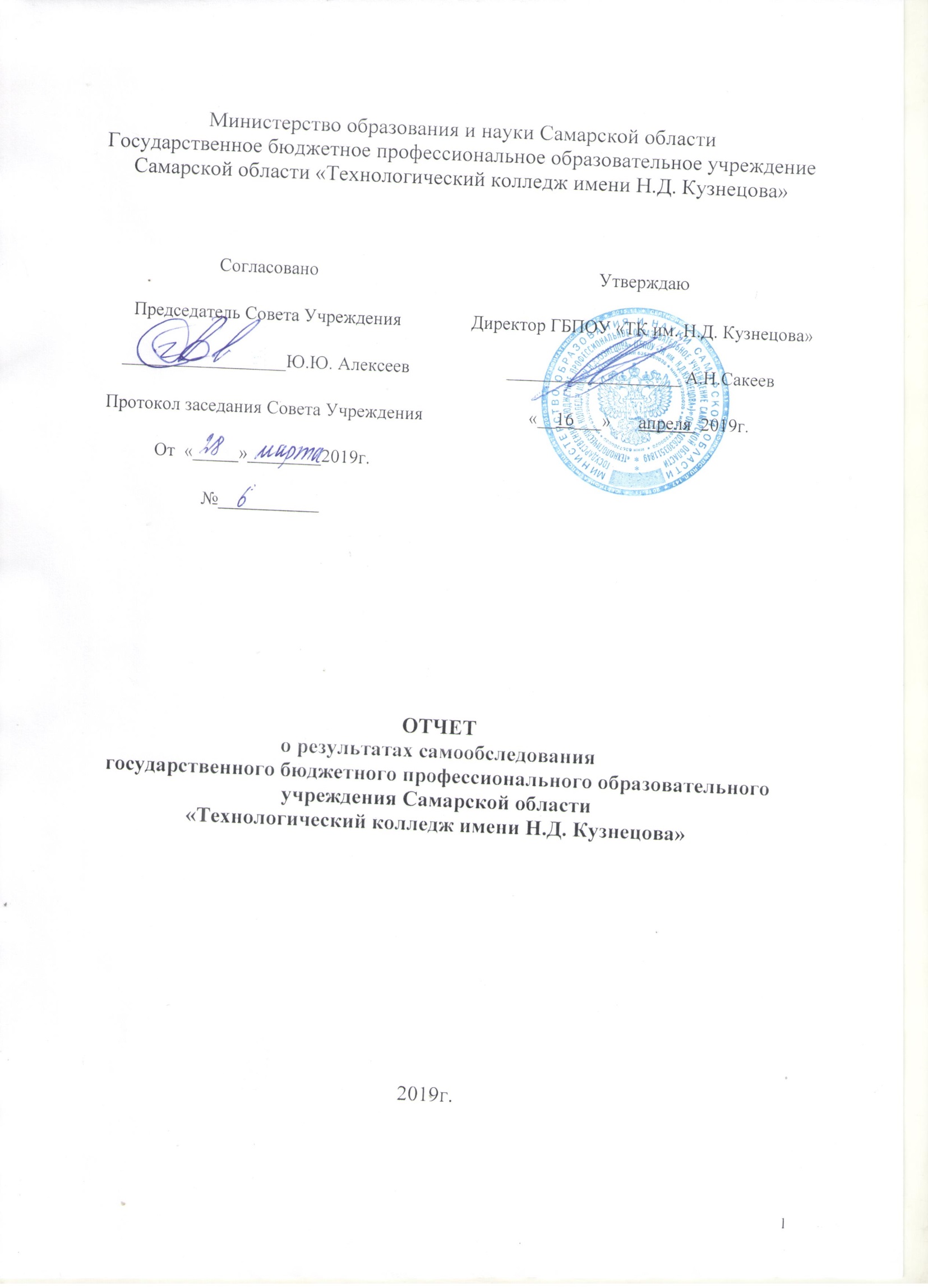 Министерство образования и науки Самарской областиГосударственное бюджетное профессиональное образовательное учреждение Самарской области «Технологический колледж имени Н.Д. Кузнецова»ОТЧЕТо результатах самообследованиягосударственного бюджетного профессионального образовательного учреждения Самарской области«Технологический колледж имени Н.Д. Кузнецова»2019г.Содержание1.Общие сведения о профессиональной образовательной организации Государственное бюджетное профессиональное образовательное учреждение Самарской области «Технологический колледж имени Н.Д.Кузнецова»                                 (полное наименование профессиональной образовательной организации)организован в	2011году		на основании_ Постановления Правительства Самарской области                от 28.07.2011                                                    №  353 	________Учредители:Министерство образования и науки Самарской области и Министерство имущественных отношений Самарской области.______________________________________Наличие филиалов и их наименование:Рождественский филиал: 443541 Самарская область, Волжский район, село Рождествено, улица Шоссейная, дом. 1 «Б». ______________________Местонахождение организации: . Самара, ул. Советской Армии, 5 «А»;(место нахождения , юридический адрес)Адреса места осуществления образовательной деятельности: Места нахождения помещений (строений) Учреждения:Корпус 1: . Самара, ул. Советской Армии, 5 «А»;Корпус 3: . Самара, улица Теннисная, 25 «В»;Корпус 2: . Самара, ул. Заводское Шоссе, 31;ИНН: _6367200020ОГРН: 1026303511849Организация осуществляет образовательную деятельность в соответствии с Уставом, утвержденным приказом министерства образования и науки Самарской области  № 386-од от 05.10.2015г. и  приказом министерства имущественных отношений № 2619 от 19.10.2015г.Приказом Главного управления образования Администрации Самарской области от 01.06.1998 № 265-од ПУ № 63 реорганизовано путем присоединения к профессиональному училищу № 49 (ПУ № 49).Государственное образовательное учреждение среднего профессионального образования «Самарский областной техникум аграрного и промышленного сервиса» (далее - ГОУ СПО «СОТАПС») образовано согласно постановлению Правительства Самарской области от 19.08.2009 №  410 и распоряжению министерства образования и науки Самарской области от 08.09.2009 № 601-р в результате реорганизации государственного образовательного учреждения начального профессионального образования профессионального лицея № . Самара (далее – ПЛ № 49) и государственного образовательного  учреждения среднего профессионального образования «Рождественский сельскохозяйственный техникум» (далее - ГОУ СПО «РСХТ») путем присоединения ПЛ № 49 к ГОУ СПО «РСХТ» и переименования реорганизованного ГОУ СПО «РСХТ» в ГОУ СПО «Самарский  областной техникум аграрного и промышленного сервиса».Государственное бюджетное образовательное учреждение среднего профессионального образования «Самарский областной техникум аграрного и промышленного сервиса» образовано в соответствии с постановлением Правительства Самарской области от 28.07.2011 №  353 в результате реорганизации  ГОУ НПО ПЛ № 23 г. Самары и ГОУ СПО «СОТАПС» путем присоединения ГОУ НПО ПЛ № 23 к ГОУ СПО «СОТАПС» и переименования реорганизованного ГОУ СПО «СОТАПС» в государственное бюджетное образовательное учреждение среднего профессионального образования «Самарский областной техникум аграрного и промышленного сервиса».На основании приказа министерства образования и науки Самарской области  от 05.10.2015г. № 386-од государственное бюджетное образовательное учреждение среднего профессионального образования «Самарский областной техникум аграрного и промышленного сервиса» переименован государственное бюджетное профессиональное образовательное учреждение Самарской области «Технологический колледж имени Н.Д.Кузнецова» ( ГБПОУ «ТК им. Н.Д. Кузнецова»)	Лицензия на осуществление образовательной деятельности  № 6552выдана «17 »  февраля 2016г. Регистрационный № 0002128 Серия 63Л01 выдана Министерством образования и науки Самарской области._____________________________________(наименование органа, выдавшего лицензию)Срок действия лицензии бессрочно.Учебное заведение аккредитовано на 6  лет до 09 января 2020 года.(дата, год)				Свидетельство о государственной аккредитации от  24 мая  2016 г. № 693-16 Серия 63А01, №0000802,(дата, год)   Выдано  Министерством образования и науки Самарской области______(полное наименование аккредитационного органа)2. Система управления образовательной организацией2.1. Характеристика системы управления образовательной организацией.Управление Образовательной организацией (далее ОО)осуществляется в соответствии с законодательством Российской Федерации.Высшим органом самоуправления Учреждения является общее собрание работников колледжа. Общее собрание проводится не реже одного раза в год.В Общем собрании принимают участие все работники ОО.Общее собрание:принимает устав ОО и вносит в него необходимые изменения;выбирает Совет ОО;принимает правила внутреннего трудового распорядка;Решение Общего собрания принимается простым большинством голосов при наличии не менее 2/3работниковколледжа.Между Общими собраниями общее руководство ОО осуществляется Советом Учреждения.Совет Учреждения – выборный представительный орган. В состав Совета входят директор колледжа , представители всех категорий работников, обучающихся и  заинтересованных организаций. 	Председателем Совета Учреждения является директор ОО либо лицо, выбранное из числа членов Совета Учреждения. Другие члены Совета Учреждения избираются Общим собранием. Срок полномочий Совета Учреждения не может превышать 5 лет. Досрочные перевыборы проводятся по требованию не менее половины его членов.Совет Учреждения:определяет основные направления развития ОО;согласовывает перечень реализуемых образовательных программ;содействует созданию в ОО оптимальных условий и форм  организации образовательного процесса;участвует в рассмотрении конфликтных ситуаций между участниками образовательного процесса в случаях, когда это необходимо;дает оценку работы структурных подразделений ОО;устанавливает порядок использования внебюджетных финансовых средств;готовит предложения об изменениях и дополнениях в Устав ОО;согласовывает локальные акты;принимает решения об установлении объема и структуры приема обучающихся;решает вопросы о необходимости  предоставления  дополнительных,  в  том числе  платных, образовательных услуг;заслушивает ежегодные отчеты директора;согласовывает достигнутые значения показателей эффективности деятельности директора;согласовывает план и  показатели эффективности профориентационной работы и маркетинговой службы;решает другие вопросы в соответствии с законодательством Российской Федерации и настоящим Уставом. Управляющий совет учреждения – государственно-общественный коллегиальный орган самоуправления, формируемый из представителей участников образовательного процесса, работодателей, общественных объединений и имеющий управленческие полномочия по утверждению и согласованию вопросов функционирования и развития учреждения.Управляющий совет в своей деятельности руководствуется федеральным законодательством, законодательством Самарской области, уставом и локальными нормативными актами ОО.Основные задачи деятельности Управляющего совета:- разработка (участие в разработке) и утверждение документов учреждения профессионального образования, определяющих стратегические направления деятельности ОО, в пределах компетенции управляющего совета;- разработка (участие в разработке) и согласование документов учреждения, определяющих решение отдельных тактических вопросов деятельности ОО, а также внесение предложений по данным вопросам учредителю и директору ОО, в пределах компетенции Управляющего совета;- осуществление контроля за исполнением решений управляющего совета.Полномочия Управляющего совета:- утверждение программы развития ОО, а также проектов ОО;- утверждение критериев распределения стимулирующей части фонда оплаты труда преподавателей и мастеров производственного обучения, разработанных совместно с (или предложенных) администрацией ОО;- утверждение ежегодного публичного отчета о деятельности ОО, разработанного совместно с (или предложенного) администрацией ОО и педагогическим коллективом ОО;- утверждение порядка использования внебюджетных средств ОО;- утверждение перечня и видов платных образовательных и иных услуг, предоставляемых ОО;- согласование перечня реализуемых ОО профессиональных образовательных программ по профессиям начального профессионального образования и профессиональной подготовки, специальностям среднего профессионального образования;- согласование локальных актов ОО;- согласование достигнутых значений показателей эффективности деятельности директора ОО;- согласование плана и программы профориентационной работы и маркетинговой политики ОО;Управляющий совет вносит следующие предложения:- учредителю ОО – о продлении (расторжении) срочного трудового договора с директором ОО;- руководителю ОО – о продлении (расторжении) срочного трудового договора с преподавателем и (или) мастером производственного обучения; о поощрении преподавателей и (или) мастеров производственного обучения за высокие достижения в профессиональной деятельности; о стипендиальной и грантовой поддержке обучающихся, проявивших высокие учебные (учебно-производственные) достижения; о принятии мер по фактам действий (бездействий) педагогического и административного персонала ОО в отношении обучающихся, их родителей (законных представителей), повлекших (влекущих) за собой ухудшение условий организации образовательного процесса и (или) содержания обучающихся.Состав Управляющего совета формируется из: - представителей работодателей, являющихся социальными партнерами ОО;- представителей всех категорий работников ОО;- представителей обучающихся ОО;- представителей общественности, органов государственной власти и местного самоуправления.С целью решения основополагающих вопросов образовательного и воспитательного процессов, в ОО  действует Педагогический совет. В его состав входят директор ОО (председатель Педагогического совета), его заместители, руководители структурных подразделений, педагогические работники. К работе Педагогического совета могут привлекаться другие работники ОО, родители (законные представители) обучающихся с правом совещательного голоса.Педагогический совет:разрабатывает план мероприятий по реализации перспективного плана развития ОО, исполнению предписаний органов государственной власти и органов местного самоуправления;осуществляет выбор программ, форм, методов учебно-воспитательного процесса;принимает решение об обучении в рамках федеральных государственных образовательных стандартов   по индивидуальным учебным планам;организует работу по распространению передового педагогического опыта;рекомендует  педагогических  работников  на курсы, стажировки, в аспирантуру, а также   представляет к различным видам поощрения;заслушивает информацию и отчеты педагогических работников;принимает решение о проведении итогового контроля по завершению учебного года;рассматривает вопрос о допуске обучающихся к итоговой и промежуточной аттестации, освобождении от экзаменов на основании соответствующих документов;принимает решения о переводе обучающихся на следующий курс, исключении и отчислении из ОО, о выдаче документов об образовании, награждении обучающихся грамотами;определяет порядок и периодичность промежуточной аттестации обучающихся, формы осуществления текущего контроля успеваемости в соответствии с законодательством Российской Федерации. Заседания Педагогического совета оформляются протоколами. Решения Педагогического совета являются обязательными для всех членов трудового коллектива ОО. Организацию выполнения решений Педагогического совета осуществляет директор Учреждения и ответственные лица, указанные в конкретном решении Педагогического совета. Непосредственное управление Образовательной организацией (далее ОО)осуществляет директор, прошедший соответствующую аттестацию. Директор ОО назначается министерством образования и науки Самарской области. Заключение, изменение и расторжение трудового договора с директором ОО осуществляется министерством образования и науки Самарской области в соответствии с действующим законодательством. К компетенции директора ОО  относится:без доверенности совершение действия от имени ОО, представление интересов ОО в государственных органах и органах местного самоуправления, предприятиях, учреждениях и организациях;утверждение графиков работы, отпусков, локальных актов ОО;утверждение структуры и штатного расписания;подбор, прием на работу, увольнение работников ОО;применение поощрений и дисциплинарных взысканий в отношении работников ОО;распределение учебной нагрузки;утверждение учебных планов, образовательных программ учебных курсов и дисциплин, годовых календарных планов, иной учебно-методической документации с учетом требований федеральных государственных образовательных стандартов;обеспечение условий для повышения квалификации педагогических  работников ОО;обеспечение законных прав обучающихся и работников ОО;организация приема обучающихся;организация учебно-воспитательного процесса и досуговой деятельности, осуществление контроля над их ходом и результатами;привлечение для осуществления уставной деятельности дополнительных источников финансирования и материальных средств;обеспечение  санитарно-гигиенического  режима, охраны труда, техники безопасности;организация материально-технического обеспечения и оснащения образовательного процесса;в пределах своей компетенции издание приказов, распоряжений, инструкций и  указаний, обязательных для выполнения всеми  обучающимися   и работниками ОО;распоряжение имуществом и денежными средствами в   установленном законодательством Российской Федерации порядке,  заключение договоров, в том числе трудовых, выдача  доверенностей, открытие в установленном порядке лицевых счетов;самостоятельное решение иных вопросов, не относящихся к компетенции учредителя и органов самоуправления ОО.В отношении ОО министерство образования и науки Самарской области  осуществляет следующие функции и полномочия учредителя:готовит предложения для принятия решения Правительством Самарской области о создании, реорганизации, изменении типа и ликвидации ОО;совместно с министерством  имущественных отношений Самарской области утверждает Устав ОО, а также вносимые в него изменения;осуществляет реорганизацию,  ликвидацию ОО и  утверждает состав ликвидационной комиссии;назначает директора ОО и прекращает его полномочия, заключает, изменяет и расторгает трудовой договор с  директором ООв соответствии с действующим законодательством;формирует и утверждает государственное задание на оказание государственных услуг (выполнение работ) юридическим и физическим лицам  в соответствии с предусмотренными Уставом ОО основными видами деятельности;осуществляет финансовое обеспечение выполнения государственного задания в виде субсидии  из бюджета Самарской области;определяет перечень особо ценного движимого имущества и направляет его на согласование в министерство  имущественных отношений Самарской области;предварительно согласовывает совершение ООкрупных сделок, соответствующих критериям, установленным пунктом 13 статьи 9.2 Федерального закона «О некоммерческих организациях»;принимает решения об одобрении сделок с участием ОО, в совершении которых имеется заинтересованность, определяемая в соответствии с критериями, установленными статьей 27 Федерального закона "О некоммерческих организациях";устанавливает порядок определения платы для физических и юридических лиц за услуги (работы), относящиеся к основным видам деятельности ОО, оказываемые им сверх установленного государственного задания, а также в случаях, определенных федеральными законами, в пределах установленного государственного задания на одинаковых для всех условиях;определяет порядок составления и утверждения отчета о результатах деятельности ОО в соответствии с требованиями действующего законодательства;определяет порядок составления и утверждения плана финансово-хозяйственной деятельности ОО в соответствии с требованиями действующего законодательства;определяет предельно допустимое значение просроченной кредиторской задолженности ОО, превышение которого влечет расторжение трудового договора с директором ОО по инициативе работодателя в соответствии с Трудовым кодексом Российской Федерации;осуществляет контроль за деятельностью ОО в соответствии с федеральными законами и нормативными правовыми актами Самарской области;готовит предложения для принятия решения министерством  имущественных отношений   Самарской области о распоряжении особо ценным движимым имуществом, закрепленным за ОО министерством  имущественных отношений Самарской области либо приобретенным ОО за счет средств, выделенных учредителем на приобретение такого имущества;готовит предложения для принятия решения о согласовании распоряжения имуществом министерством  имущественных отношений   Самарской области  с учетом установленных законодательством требований о распоряжении недвижимым имуществом ОО, в том числе передаче его в аренду;согласовывает внесение ОО в случаях и порядке, которые предусмотрены федеральными законами, денежных средств (если иное не установлено условиями их предоставления), иного имущества, за исключением особо ценного движимого имущества, закрепленного за ОО учредителем или приобретенного ОО за счет средств, выделенных ему учредителем на приобретение такого имущества, а также недвижимого имущества в уставный (складочный) капитал хозяйственных обществ или передачу им такого имущества иным образом в качестве их учредителя или участника с учетом требований, установленных действующим  законодательством;согласовывает в случаях, предусмотренных федеральными законами, передачу некоммерческим организациям в качестве их учредителя или участника денежных средств (если иное не установлено условиями их предоставления) и иного имущества, за исключением особо ценного движимого имущества, закрепленного за ОО учредителем или приобретенного ОО за счет средств, выделенных ему учредителем на приобретение такого имущества, а также недвижимого имущества с учетом требований установленных  действующим законодательством;осуществляет иные функции и полномочия учредителя, установленные Федеральными Законами и нормативными правовыми актами Самарской области.Министерство имущественных отношений Самарской области осуществляет следующие функции и полномочия в отношении ОО:совместно с министерством образования и науки Самарской области  утверждает устав ОО, а также вносимые в него изменения;закрепляет имущество за ОО на праве оперативного управления;определяет порядок составления и утверждения отчета об использовании закрепленного за ОО имущества;дает согласие на распоряжение особо ценным движимым имуществом, закрепленным за ОО на праве оперативного управления либо приобретенным ОО за счет средств, выделенных его учредителем на приобретение такого имущества, с учетом предложений министерства образования и науки Самарской области в  порядке, установленном действующим законодательством;дает согласие на распоряжение недвижимым имуществом ОО, закрепленным за ОО на праве оперативного управления, в том числе на передачу его в аренду, с учетом предложения министерства образования и науки Самарской области  в соответствии с порядком, установленным действующим законодательством;согласовывает внесение ОО в случаях и порядке, которые предусмотрены федеральными законами, денежных средств (если иное не установлено условиями их предоставления), иного имущества, за исключением особо ценного движимого имущества, закрепленного за ОО учредителем или приобретенного ОО за счет средств, выделенных ему учредителем на приобретение такого имущества, а также недвижимого имущества в уставный (складочный) капитал хозяйственных обществ или передачу им такого имущества иным образом в качестве их учредителя или участника с учетом требований, установленных действующим законодательством;согласовывает в случаях, предусмотренных федеральными законами, передачу некоммерческим организациям в качестве их учредителя или участника денежных средств (если иное не установлено условиями их предоставления) и иного имущества, за исключением особо ценного движимого имущества, закрепленного за ОО учредителем или приобретенного ОО за счет средств, выделенных ему учредителем на приобретение такого имущества, а также недвижимого имущества в соответствии  порядком, установленным действующим законодательством.2.3.Состав административно-управленческого персонала образовательной организацииТаблица 13. Содержание и организация учебного процесса	3.1.  Сведения о реализуемых  образовательных программах, направлениях подготовки, специальностях, квалификации, а также сроках и формах обучения.	3.1.1.Программы подготовки квалифицированных рабочих, служащихТаблица 23.1.2.Программы подготовки специалистов среднего звенаТаблица 33.1.3.Реализация программ профессионального обученияПодготовка кадров рабочих квалификацийТаблица 43.2. Информация об использовании в учебном процессе активных методов обучения, инноваций, педагогических технологий, внедрении новых форм и методов обучения, средств активизации познавательной деятельности студентов, использовании ПЭВМ в учебном процессе.Дисциплины общеобразовательного циклаТаблица 5______________38.02.04 Коммерция_______________ (код и название профессии и специальности  согласно ФГОС)__38.02.01. Экономика и бухгалтерский учет (отрасль - промышленность) (код и название профессии и специальности  согласно ФГОС)_  Профессия_38.01.01 Оператор диспетчерской (производственно- диспетчерской) службы (код и название профессии и специальности  согласно ФГОС)Курс 3 Специальность   09.02.04 Информационные системы ( по отраслям) (код и название профессии и специальности  согласно ФГОС)Профессия   23.01.03  Автомеханик (код и название профессии и специальности  согласно ФГОС)Курс 2 Профессия   23.01.03  Автомеханик (код и название профессии и специальности  согласно ФГОС)Курс 3 Профессия   23.01.03  Автомеханик (код и название профессии и специальности  согласно ФГОС)15.02.12 Монтаж, техническое обслуживание и ремонт промышленного оборудования (по отраслям) (код и название профессии и специальности  согласно ФГОС)Курс 2 15.02.12 Монтаж, техническое обслуживание и ремонт промышленного оборудования (по отраслям) (код и название профессии и специальности  согласно ФГОС)Профессия   15.01.25 Станочник (металлообработка) (код и название профессии и специальности  согласно ФГОС)Курс 2 Профессия   15.01.25 Станочник (металлообработка) (код и название профессии и специальности  согласно ФГОС)Курс 3 Профессия   15.01.25 Станочник (металлообработка) (код и название профессии и специальности  согласно ФГОС)Профессия 15.01.05 Сварщик (ручной и частично механизированной сварки (наплавки) (код и название профессии и специальности  согласно ФГОС)Курс 2 Профессия 15.01.05 Сварщик (ручной и частично механизированной сварки (наплавки) (код и название профессии и специальности  согласно ФГОС)Курс 3 Профессия 15.01.05 Сварщик (ручной и частично механизированной сварки (наплавки) (код и название профессии и специальности  согласно ФГОС)Курс _1__Профессия 15.01.29  Контролер станочных и слесарных работ (код и название профессии и специальности  согласно ФГОС)Курс _1__Профессия 15.01.29  Контролер станочных и слесарных работ (код и название профессии и специальности  согласно ФГОС)Профессия   15.01.35 Мастер слесарных работ (код и название профессии и специальности  согласно ФГОС)Профессия СПО 35.01.19 Мастер садово-паркового и ландшафтного строительства3.3. Сведения об организации самостоятельной работы студентов (наличие методических указаний, учебно-методических материалов в помощь студентам), организация контроля ее выполнения.______________38.02.04 Коммерция__(по отраслям)_____________ (код и название профессии и специальности  согласно ФГОС)Таблица 6______________38.02.01 Экономика и бухгалтерский учет (отрасль - промышленность)_____________ (код и название профессии и специальности  согласно ФГОС)Таблица 6Специальность / профессия_38.01.01 Оператор диспетчерской (производственно- диспетчерской) службы (код и название профессии и специальности  согласно ФГОС)	                                        Профессия СПО 35.01.19 Мастер садово-паркового и ландшафтного строительства(код и название профессии и специальности  согласно ФГОС)15.01.05 Сварщик (ручной и частично механизированной сварки (наплавки), 15.01.25 Станочник (металлообработка), 23.01.03 Автомеханик, 15.02.12 Монтаж, техническое обслуживание и ремонт промышленного оборудования ( по отраслям), 18.01.02 Лаборант- эколог, 15.01.29  Контролер станочных и слесарных работ, 09.02.04 Информационные системы (по отраслям). (код и название профессии и специальности  согласно ФГОС)3.4. Сведения об организации практики студентов, наличие постоянных баз практики, реквизиты договоров.Организация производственной практики Таблица 74.Качество подготовки обучающихся и оценка образовательной деятельности4.1. Результаты промежуточной аттестацииТаблица 94.2. Результаты государственной итоговой аттестацииТаблица 105. Востребованность выпускников образовательной организацииТаблица 116.Кадровое обеспечение образовательной организацииТаблица 126.1.  Качественный состав педагогических работников6.2 Сведения о повышении квалификации Таблица 137. Учебно-методическое обеспечение образовательного процесса7.1 Сведения о рабочих программах учебных курсов, предметов, дисциплин (модулей)                                                                                        38.02.04 Коммерция ( по отраслям)(код и название  профессии или специальности согласно ФГОС)	_Специальность_____________38.02.01 Экономика и бухгалтерский учет (отрасль - промышленность) (код и название  профессии или специальности согласно ФГОС)Специальность / профессия_38.01.01 Оператор диспетчерской (производственно- диспетчерской) службы (код и название  профессии или специальности согласно ФГОС)15.01.05 Сварщик (ручной и частично механизированной сварки (наплавки), 15.01.25 Станочник (металлообработка), 23.01.03 Автомеханик, 15.02.12 Монтаж, техническое обслуживание и ремонт промышленного оборудования ( по отраслям), 18.01.02 Лаборант- эколог, 15.01.29  Контролер станочных и слесарных работ, 09.02.04 Информационные системы(по отраслям) (код и название  профессии или специальности согласно ФГОС)Профессия 35.01.19 Мастер садово-паркового и ландшафтного строительства7.2.Результаты выполнения курсовой работы (проекта) (включая методическое обеспечение курсового проектирования)  Таблица 15Специальность 	09.02.04 Информационные системы (по отраслям) (код и название специальности  согласно ФГОС)                                                                                                                                                                                                 Таблица 148. Библиотечно-информационное обеспечение8.1. Характеристика фонда основной учебной литературы	Таблица 169. Материально-техническая база образовательной организации9.1. Сведения о наличии зданий и площадей Таблица   179.2 Характеристика площадей, используемых в образовательном процессеТаблица 189.3  Учебно-производственная база производственного обучения, производственной практикиТаблица 199.4.   Компьютерное обеспечениеТаблица 209.5.  Обеспечение учебного процесса необходимым комплектом лицензионного программного обеспеченияВ соответствии с ФГОС Организация обеспечена необходимым комплектомлицензионного программного обеспечения:
1)3ds Max Design 2015
2)AutoCADElectrical 2015
3)AutoCADMap 3D 2015г.
4)AutoCAD Mechanical 2015
5)InfraWorks 2015
6)AutoCAD Raster Design 2015
7)Inventor Professional 2015
8)AutoCAD 2015
9)AutoCAD Structural Detailing 2015
10)Vault Basic 2015
11) LibreOffice
12) OpenOffice
13) ABBYY FineReader 9.0
14)Adobe photoshop cs5
15)ОС Gnu\Linux
16)1С:Предприятие 8.2. Версия для обучения9.6.  Наличие кабинетов, лабораторий для организации образовательного процессаТаблица 21Приложение 1Приложение 2Приложение №3	Приложение №410. Внутренняя система оценки качестваТаблица 22Показатели деятельности профессиональной образовательной организации, подлежащей самообследованию  показаны в Приложении №1Члены комиссии по проведению самообследования :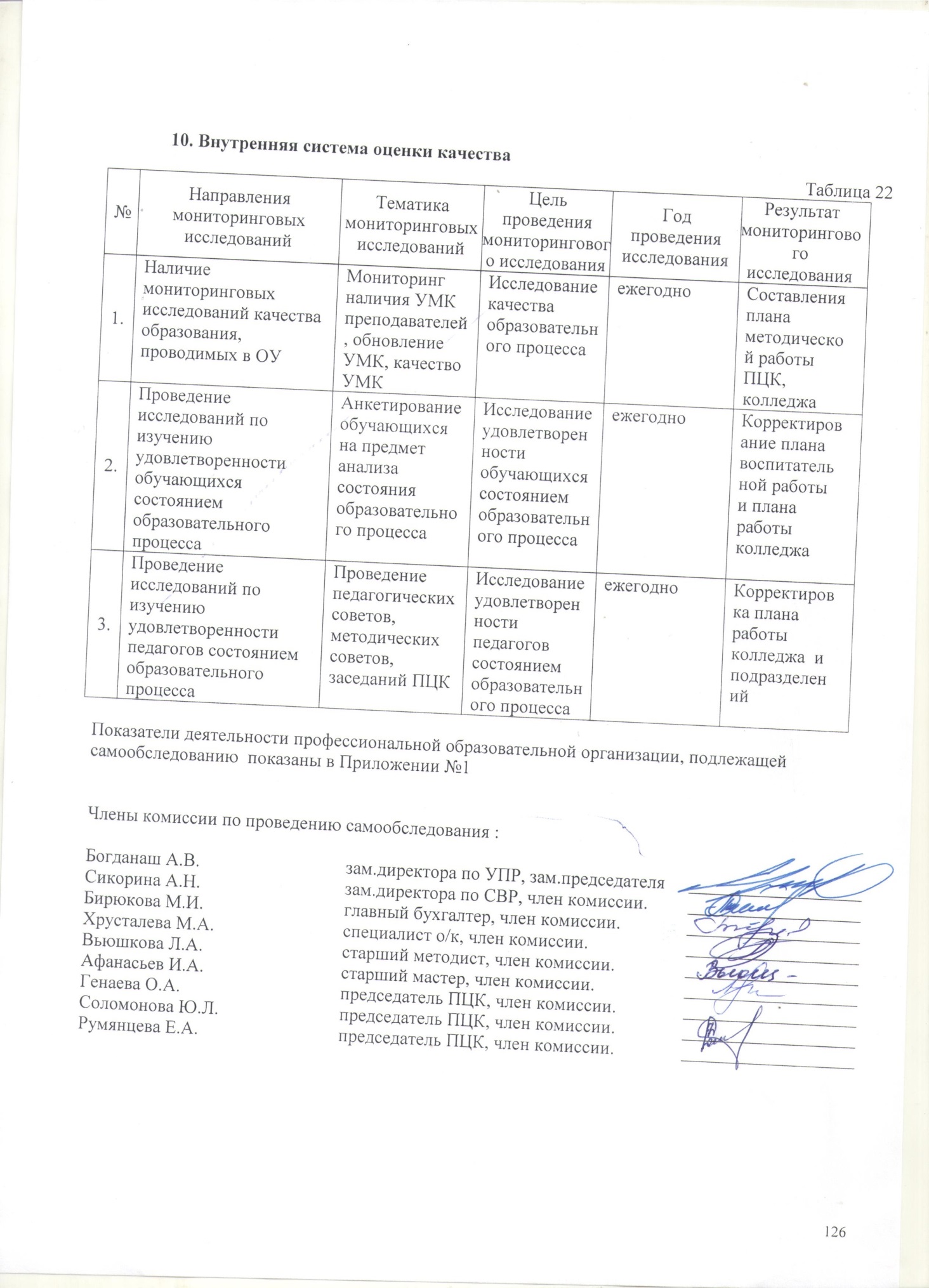 Приложение № 1
Утверждены
приказом Министерства образования
и науки Российской Федерации
от 10 декабря . № 1324ПОКАЗАТЕЛИ
ДЕЯТЕЛЬНОСТИ ПРОФЕССИОНАЛЬНОЙ ОБРАЗОВАТЕЛЬНОЙ ОРГАНИЗАЦИИ,
ПОДЛЕЖАЩЕЙ САМООБСЛЕДОВАНИЮСогласованоПредседатель Совета Учреждения__________________Ю.Ю. АлексеевПротокол заседания Совета Учреждения От  «_____»________2019г.№___________УтверждаюДиректор ГБПОУ «ТК им. Н.Д. Кузнецова»___________________ А.Н.Сакеев«_____»      __________  2019г.№  п./п.Название разделаСтраницы1.Общие сведения о профессиональной образовательной организации42. Система управления образовательной организацией63.Содержание и организация учебного процесса154. Качество подготовки обучающихся и оценка образовательной деятельности935. Востребованность выпускников образовательной организации966Кадровое обеспечение образовательной организации977 Учебно-методическое обеспечение образовательного процесса988 Библиотечно-информационное обеспечение1139 Материально-техническая база образовательной организации11510Внутренняя система оценки качества131Приложение №1133ДолжностьФ.И.О. (полностью)Награды, почётные званияПовышение квалификацииДиректорСакеев Андрей Николаевич, образование –высшее, общий стаж -27л, педагогический-22 годДиплом Самарской Губернской Думы 2012 г.; Благодарность СУ Мин.обр и науки СО 2012 г.; Благодарственное письмо Губернатора Самарской области Н.И.Меркушкина 2014 г.; Благодарность Департамента по делам молодежи СО АНО "Самарский Центр развития добровольчества" 2014 г.; Благодарность Самарского дома молодежи за помощь в проведении областного конкурса "Студент года 2014"; Благодарственное письмо Самарской Губернской Думы 2014; Почетная грамота Самарской Губернской Думы 3.7.14; Почетная грамота СУ МОиН СО 28.09.2015;   Благодарность за помощь в организ. и проведен. областного конкурса "Студент года 2015"; VIII Открытый всероссийский фестиваль документальных фильмов "Соль земли" Благодарственное письмо 2015; МОиН СО Благодарственное письмо за проведен. Парада российского студенчества в г.Самара 12.09.2015; Диплом победителя открытой выставки достижений садоводов и дачников "Праздник урожая" в номинации "Вдохновение" 3.9.16 Самара(Орг. комитет праздника);; Почетная грамота МОиН РФ за значительные успехи в организации и совершенствовании учебного и воспитательного процессов, большой личный вклад в практическую подготовку квалифицированных специалистов 30.05.2016 прик. № 408/к-н;; Благодарность МБУ г.Самары "СДМ" за помощь в организации и проведении областного конкурса "Студент года 2016"; Благодарственное письмо ФГБОУ ВО Самарская ГСХА ИУТАР (институт управленческих технологий и аграрного рынка) за активное участ. в проведен. открыт. лекции на тему: "История возникновен. пассажирск. перевозок в Самаре" 30.03.2017; БП МОиН СО за активное участие в организации и проведении молодежных экологических акций "Чистый город" 2017; БП МОиН СО за организацию проведения демонстрационного экзамена с элементами Ворлдскиллс Россия по компетенции Токарные работы на станках с ЧПУ 2017; Благодарность Врио вице-губернатора СО А.Б.Фетисова с 9-15.10.2017 за участие в организации и проведении Регионального чемпионата "Молодые профессионалы" (WorldSkills Russia) СО; Благодарственное письмо СГД за большую помощь в организации Праздника урожая-2017; Благодарственное письмо Администрации Промышленного внутр.городск. р-на г.оСамара за активное участие и качественное выполнение практических мероприятий по гражданск. обороне в ходе мобилизацион. тренировки 2017; Благодарственное письмо ГБПОУ СО "Самарский торгово-экономический колледж" (ГБПОУ "СТЭК") за качественную подготовку сотрудников и активное участе в региональном конкурсе проф.мастерства "Продавец-2017" среди профес-ных обр. орг-ций и торговых предприятий СО 2017; Благодарность МБУ г.Самары "СДМ" за помощь в организации и проведении конкурса "Студент года 2017"; Награжден Благодарственной Грамотой Российского гос. социального университета и АНО ДО "Страна талантов" за помощь в организации Всероссийской предметной Олимпиады I ПОТОК 2017/2018 учебный год;Переподготовка СИПКРО (144 часа): ИУЧ: 10-14.03.15; 23-27.03.15 ( 72 часа) - Основные направления региональной образовательной политики в контексте модернизации российского образования; ВУЧ 02-06.02.15 (36 час.) Проектирование учебного занятия на основе современных образовательных технологий; ВУЧ 02-06.03.15 (36 час.) Организация педагогического сопровождения  ученического исследовния в ОУ; Центр информационного развития "GeNesis" Сертификат о прохождении семинара-практикума "Развитие социальной активности учащихся как одна из главных задач современного образовательно-воспитательного процесса" 11.11.15 - 4 академических часа; ГБПОУ СО «Самарский машиностроительный колледж» 01.02.2017 семинар «О приоритетах развития образовательной организации. Управленческая команда и продвижение приоритетов в условиях перехода на дуальное образование»; МКУ г.о.Самара "Центр обеспечения мероприятий гражданск.защиты" Курсы ГО, 72 часа по прогр. специализация: председатель КЧС и ОПБ организации, 26.05.2017; Центр независимой оценки качества образования и образовательного аудита- 36 час. в 2016-2017 году по теме: "Управление ОУ на основе приоритетов в условиях региональной программы модернизации профессионального образования"; ЧОУ ДПО (ПК) "Самарский межотраслевой институт" по программе "Обеспечение экологической безопасности руководителями и специалистами общехозяйственных систем управления" - 72 час. с 15.09 по 27.09.2017; ЧОУ ДПО (ПК) "Самарский межотраслевой институт": прошел комиссионную проверку знаний в объеме пожарно-технического минимума согласно должностным обязанностям 30.10.17; ГБУ ДПО СО ЦПО повышен. квалиф. по доп. программе:"Управление персоналом образовательной организации в условиях внедрения Национальной системы квалификаций РФ" - 16 час. с 23.11 по 24.11.2017;  МКУ г.о.Самара "Центр обеспечения мероприятий гражданской защиты" курсы по ГО и защите от ЧС по программе Руководители ГО орг-ций, не отнесенных к категориям по ГО - 24 час. с 19.3.18 по 23.3.18Зам.директора по ОВАлексеев Юрий Юрьевич, образование- высшее, стаж- 27 лет.Медаль «За отличие в службе III степени» - ведомственная награда МВД РФ 2003 г., Медаль «За доблесть в службе» - ведомственная награда МВД РФ 2003 г., Медаль «За Отвагу» - правительственная награда 2004 г., Медаль «За отличие в службе II степени» - ведомственная награда МВД РФ 2005 г.; Благодарственное письмо Губернатора Самарской обл. Н.И.Меркушкина 2014г.МК ОУ ДПО (ПК) С "Курсы ГО г.о.Самара" удост.№ 15-150 от 06.02.2015 - 36 час. Специализация руководитель организации.; ЧОУ ДПО (ПК) "Самарский межотраслевой институт": прошел комиссионную проверку знаний в объеме пожарно-технического минимума согласно должностным обязанностям 24.05.17; ЧОУ ДПО (ПК) "Самарский межотраслевой институт": прошел проверку знаний требований охраны труда по программе для руководителей и специалистов - 40 час. 06.06.2017Зам.директора по УПРБогданаш Артем ВасильевичЗам.директора по СПРСикорина Анжела Николаевна, образование – высшее, стаж- 26 лет, пед.стаж – 6 лет.Благодарность ГБОУ СПО "СОТАПС" 2012 г.; Благодарственное письмо Губернатора Самарской обл. Н.И.Меркушкина 2014г.; Благодарственное письмо ГБОУ СПО "СОТАПС" 2014г.; VIII Открытый всероссийский фестиваль документальных фильмов "Соль земли" Благодарственное письмо 2015; Благодарственное письмо МОиН СО СУ 5.2.16 № 19-од; Диплом "Мастер Безымянки" и Благодарность СГДПовышение квалификации: ГБОУ ДПО (ПК) С ЦПО СО: ИОЧ: (1) с 18.04. по 22.4.2016 "Особенности обучения учащихся/студентов с отклоняющимся от нормы поведением в учреждениях профессионального образования" - 36 час.; (2) с 25.4 по 29.4.16 "Психолого-педагогическое сопровождение духовно-нравственного развития обучающихся" - 36 час.; с 1.6 по 03.6.16 по доп. проф. программе "Основные направления государственной и региональной политики в сфере профессионального образования" - 18 час.;; ГБУ ДПО СО "Регионалный социопсихологический центр" Сертификат участника XIX Межрегиональной научно-практической конференции "Образование и психологическое здоровье" с 9 по 10.11.2016; Повышение квалификации в ГАОУ ВО г.Москвы "Московский городской педагогический университет" по доп. Программе "Организационно- правовые вопросы получения среднего профессионального образования и профессионального обучения обучающимися  с ограниченными возможностями здоровья" -72 часа с 21.11.2016 по 03.12.2016; Сертификат Самарского университета об участии во II научно-практическом семинаре "Ребенок в трудной жизненной ситуации"  24.4.17; ГБУ ДПО СО ЦПО повыш.квал. по доп. проф.программе: "Сопровождение проф-го образ-я инвалидов и лиц с ограниченными возможностями здоровья" - 36 час. с 01.02.18 по 14.02.18Старший мастерАфанасьев Иван Андреевич, образование высшее, стаж- 5 года,пед.стаж – 5 года.Благодарственное письмо Губернатора СО Меркушкина Н.И. 2014 г.; 2015 г.; 2016 за активное участие в организации и проведении кампании по выборам депутатов Гос. Думы РФ и СГД;; Памятный знак "Куйбышев-запасная столица" 2016; Диплом II степени -конкурс научно-метод разработ. в номинац.: "Электронные образоват. ресурсы" 2016ГБПОУ Воронежской области "Воронежский политехнический техникум" Сертификат и удостоверение о прохождении Программы повышения квалификации "Практика и методика подготовки кадров по профессии Фрезеровщик - универсал с учетом стандарта WorldSkills International по компетенции "Фрезерные работы на станках с ЧПУ" с 19 по 27.09.2016 г. г.Воронеж - 108 часов; Повышение квалификации в ФГБОУ ВО "РГСУ" с 12 по 30.09.2016 по программе: Содержательно-методические и технологические основы экспертирования конкурсов профессионального мастерства людей с инвалидностью - 72 часа; Сертификат WorldSills молодые профессионалы: Эксперт открытого регионального чемпионата "Молодые профессионалы"(WorldSills ) Самарской области по компетенции "Фрезерные работы на станках с ЧПУ" с 23 по 25.11.2016; Курсы повышения квалификации в Кинельском УКК по спец-ти: Электро-газосварщик 5 разряда 10.10.2016; Центр независимой оценки качества образования и образовательного аудита- 36 час. в 2016-2017 году по теме: "Управление ОУ на основе приоритетов в условиях региональной программы модернизации профессионального образования"№ п/пКодНаименование квалификаций (профессий)Форма обученияЧисло обучающихся по программеЧисло обучающихся по программеЧисло обучающихся по программе№ п/пКодНаименование квалификаций (профессий)Форма обучения1 курс2 курс3 курс115.01.05 Сварщик( ручной и частично механизированной сварки (наплавки)очная252324215.01.25Станочник ( металлообработка)очная252526315.01.35Мастер слесарных работочная25415.01.29Контролер станочных и слесарных работочная251524523.01.03Автомеханикочная232525635.01.19Мастер садово-паркового и ландшафтного строительстваочная2542718.01.02Лаборант- экологочная25838.01.01Оператор диспетчерскойпроизводственно-диспетчерской) службыочная15939.09.01Социальный работникочная24№ п/пКодНаименование специальностиФорма обученияЧисло обучающихся по программеЧисло обучающихся по программеЧисло обучающихся по программеЧисло обучающихся по программе№ п/пКодНаименование специальностиФорма обучения1 курс2 курс3 курс4 курс109.02.04Информационные системы (по отраслям)очная24238.02.04Коммерция (по отраслям)Очная/заочная24/050/2928/15338.02.01Экономика и бухгалтерский учет (по отраслям)Очная,Заочная, заочная на коммерческой основе25/0/025/0/150/14/14415.02.12Монтаж, техническое обслуживание и ремонт промышленного оборудования (по отраслям)очная25515.02.01Монтаж и техническая эксплуатация промышленного оборудования (по отраслям)очная29638.02.01АгрономияРождественозаочная15Перечень профессийСрок обученияЧисло обучающихсяВыпущено в отчетном году по программам профессионального обученияКроме того, получили рабочую квалификацию в рамках ОПОП СПО (за отчётный год)Перечень профессий219149 Токарь1 год 10 месяцев45742.18103 Садовник1 год 10 месяцев30743.21299 Делопроизводитель1 год 10 месяцев15744.20004 Агент коммерческий1 год 10 месяцев1574523369 Кассир1 год 10 месяцев3074ДокументыДокументыНаличие активных и интерактивных форм и методов обучения. Формы проведенияДисциплины, МДК, практика согласно учебному плану. Преподаватель, мастер п/оОУД.01 Русский язык  (Разуваева А.Н.)Урок – играУрок усвоения новых знаний с применением ИКТУрок с использованием элементов и приемов критического мышления.Урок – защита проектаТворческая работаУрок совершенствования знаний с организацией работы  в малых группахТестированиеДисциплины, МДК, практика согласно учебному плану. Преподаватель, мастер п/оОУД.02 Литература (Разуваева А.Н.)Урок-конференция  (Новое осмысление проблемы человека на войне в книгах Ю.Бондарева  и В.Кондратьева)Урок с элементами технологии критического мышления. (Творчество А.П. Чехова, А.Н. Островского)Литературно - музыкальная композиция (Лирика военных лет)Анализ художественного текста. Работа в группах (Путь исканий Андрея Болконского)Написание творческих работ (сочинения, эссе и др.)Лекция – беседа  (Обзорные темы)Семинар (А.А. Ахматова.Тема памяти в  её творчестве.)Урок – конференция с использованием презентации(Жизненный и творческий путь А.Н. Толстого)Урок усвоения новых знаний с элементами проблемного обучения («Тихий Дон». Роман-эпопея о судьбах русского народа и казачества в годы гражданской войны. Столкновение старого и нового мира в романе.)Видеоурок(Биография писателей)Зачет-игра (Творчество А.П. Чехова, И.А. Бунина, А.Н. Островского)Театрализация (А.Н. Островский, А.П. Чехов, А.М. Горький)Урок - практикум (Составление сравнительной характеристики героев Е.В. Базаров и П.П. Кирсанов).Дисциплины, МДК, практика согласно учебному плану. Преподаватель, мастер п/оОУД.03 Иностранный язык (Булгина Н.Б. Полякова В.И.)Применение аудио- и видеоматериалов, дидактические игрыДисциплины, МДК, практика согласно учебному плану. Преподаватель, мастер п/оОУД.04 История (Дога Н.С.)Проблемная лекция, презентации, применением аудио- и видеоматериалов, круглый стол (дискуссия, дебаты), контрольный лист или тестДисциплины, МДК, практика согласно учебному плану. Преподаватель, мастер п/оОУД.05 Физическая культура (Омельченко  Л.Д.)Урок-соревнование, урок-встреча, гимнастика в режиме учебы, метод групповой тренировки. Форма проведения: фронтальная, групповая и индивидуальнаяДисциплины, МДК, практика согласно учебному плану. Преподаватель, мастер п/оОУД.06 ОБЖ (Бардецкий С.С.)Лекции с использованием ПК и проектора Практические занятия по отработке навыков оказания помощи и применению СИЗДисциплины, МДК, практика согласно учебному плану. Преподаватель, мастер п/оОУД.07 Математика: алгебра, начала математического анализа, геометрия (Сазонова О.Б.)Интерактивная лекция с применением видео- и аудиоматериалов, интегрированный урок, мозговой штурм, урок-соревнование,  конференция, деловая игра, метод проектов.Дисциплины, МДК, практика согласно учебному плану. Преподаватель, мастер п/оОУД.08 Обществознание (Богданаш Д. А.)Кейс-технологии, презентации, дидактические игры, баскет-метод, мозговой штурм, круглый стол (дискуссия, дебаты), решение ситуационных задач, контрольный лист или тестДисциплины, МДК, практика согласно учебному плану. Преподаватель, мастер п/оОУД.09 Естествознание (Шарафиева Е.С.)Презентации, дидактические игры, мозговой штурм, круглый стол (дискуссия, дебаты), решение ситуационных задачДисциплины, МДК, практика согласно учебному плану. Преподаватель, мастер п/оОУД.10 География (Харченко А.В.)Презентации, дидактические игры, мозговой штурм, круглый стол (дискуссия, дебаты), решение ситуационных задачДисциплины, МДК, практика согласно учебному плану. Преподаватель, мастер п/оОУД.11 Экология (Шарафиева Е.С.)Презентации, дидактические игры, мозговой штурм, круглый стол (дискуссия, дебаты), решение ситуационных задачДисциплины, МДК, практика согласно учебному плану. Преподаватель, мастер п/оОУД.12 Информатика (Соломонова Ю.Л.)Виртуальная экскурсия, круглый стол, мозговой штурм, урок-соревнование, интегрированный урок,  конференция, деловая игра, метод проектов.Дисциплины, МДК, практика согласно учебному плану. Преподаватель, мастер п/оОУД.13 Экономика (Горошко Д.В.)Продвинутая лекцияМозговой штурм Лекция с использованием интерактивной доски и презентацииЛекция – играИнтерактивная лекция с применением видео- и аудиоматериаловДисциплины, МДК, практика согласно учебному плану. Преподаватель, мастер п/оОУД.14 Право (Богданаш А.В.)Кейс-технологии, презентации, дидактические игры, баскет-метод, мозговой штурм, круглый стол (дискуссия, дебаты), решение ситуационных задач, контрольный лист или тестДисциплины, МДК, практика согласно учебному плану. Преподаватель, мастер п/оУД.01 История родного края (Богданаш Д. А.)Применение аудио- и видеоматериалов, метод проектов, контрольный лист или тестДисциплины, МДК, практика согласно учебному плану. Преподаватель, мастер п/оОГСЭ.01Основы философии (Богданаш А.В.) Проблемная лекция, презентации, применением аудио- и видеоматериалов, круглый стол (дискуссия, дебаты), контрольный лист или тестДисциплины, МДК, практика согласно учебному плану. Преподаватель, мастер п/оОГСЭ.02История (Богданаш Д. А.)Проблемная лекция, презентации, применением аудио- и видеоматериалов, круглый стол (дискуссия, дебаты), контрольный лист или тестДисциплины, МДК, практика согласно учебному плану. Преподаватель, мастер п/оОГСЭ.03Иностранный язык (Булгина Н.Б., Полякова В.И.)Применение аудио- и видеоматериалов, дидактические игрыДисциплины, МДК, практика согласно учебному плану. Преподаватель, мастер п/оОГСЭ.04Физическая культура (Омельченко Л.Д.)Урок-соревнование, урок-встреча,гимнастика в режиме учебы, метод групповой тренировки. Форма проведения: фронтальная, групповая и индивидуальнаяДисциплины, МДК, практика согласно учебному плану. Преподаватель, мастер п/оОГСЭ.05Введение в профессию: общие компетенции профессионала (Богданаш А.В.)Проблемная лекция, презентации, применением аудио- и видеоматериалов, круглый стол (дискуссия, дебаты), контрольный лист или тестДисциплины, МДК, практика согласно учебному плану. Преподаватель, мастер п/оОГСЭ.06Эффективное поведение на рынке труда (Генаева О.А.)Продвинутая лекцияМозговой штурм Лекция с использованием интерактивной доски и презентацииЛекция – играИнтерактивная лекция с применением видео- и аудиоматериаловДисциплины, МДК, практика согласно учебному плану. Преподаватель, мастер п/оЕН.01Математика (Ероскина Н.А.)Интерактивная лекция с применением видео- и аудиоматериалов, интегрированный урок, мозговой штурм, урок-соревнование,  конференция, деловая игра, метод проектов.Дисциплины, МДК, практика согласно учебному плану. Преподаватель, мастер п/оЕН.02Информационные технологии в профессиональной деятельности (Соломонова Ю.Л.)Виртуальная экскурсия, круглый стол, мозговой штурм, урок-соревнование, интегрированный урок,  конференция, деловая игра, метод проектов.Дисциплины, МДК, практика согласно учебному плану. Преподаватель, мастер п/оОП.01Экономика организации (Горошко Д.В.)Продвинутая лекцияМозговой штурм Лекция с использованием интерактивной доски и презентацииЛекция – играИнтерактивная лекция с применением видео- и аудиоматериаловДисциплины, МДК, практика согласно учебному плану. Преподаватель, мастер п/оОП.02Статистика (Горошко Д.В.)Продвинутая лекцияМозговой штурм Лекция с использованием интерактивной доски и презентацииЛекция – играИнтерактивная лекция с применением видео- и аудиоматериаловДисциплины, МДК, практика согласно учебному плану. Преподаватель, мастер п/оОП.03Менеджмент ( по отраслям) (Горошко Д.В.)Продвинутая лекцияМозговой штурм Лекция с использованием интерактивной доски и презентацииЛекция – играИнтерактивная лекция с применением видео- и аудиоматериаловДисциплины, МДК, практика согласно учебному плану. Преподаватель, мастер п/оОП.04Документационное обеспечение управления (Румянцева Е.А.)Практические занятия на компьютерах с выходом в интернет (Разработка (проектирование) бланка организации, Оформление документов, Регистрация документов, найти образец документа в сети интернет)Групповое обсуждение (Документы и способы документирования, Телекоммуникационные технологии в электронном документообороте, Использование персональных компьютеров в организации работы с документами.)Публичное выступление (Подготовить сообщение об архиве организации)Дисциплины, МДК, практика согласно учебному плану. Преподаватель, мастер п/оОП.05Правовое обеспечение профессиональной деятельности (Богданаш А.В.)Кейс-технологии, презентации, дидактические игры, баскет-метод, мозговой штурм, круглый стол (дискуссия, дебаты), решение ситуационных задач, контрольный лист или тестДисциплины, МДК, практика согласно учебному плану. Преподаватель, мастер п/оОП.06Логистика (Горошко Д.В.)Продвинутая лекцияМозговой штурм Лекция с использованием интерактивной доски и презентацииЛекция – играИнтерактивная лекция с применением видео- и аудиоматериаловДисциплины, МДК, практика согласно учебному плану. Преподаватель, мастер п/оОП.07Бухгалтерский учет (Горошко Д.В.)Продвинутая лекцияМозговой штурм Лекция с использованием интерактивной доски и презентацииЛекция – играИнтерактивная лекция с применением видео- и аудиоматериаловДисциплины, МДК, практика согласно учебному плану. Преподаватель, мастер п/оОП.08Стандартизация, метрология и подтверждение соответствия (Байкова О.А.)Мастер класс,  Кейс-метод, Мозговой штурм, Деловая играДисциплины, МДК, практика согласно учебному плану. Преподаватель, мастер п/оОП.09Безопасность жизнедеятельности (Бардецкий С.С.)Лекции с использованием ПК и проектора Практические занятия по отработке навыков оказания помощи и применению СИЗДисциплины, МДК, практика согласно учебному плану. Преподаватель, мастер п/оОП.10Основы предпринимательства (Байкова О.А.)Презентация (Отбор перспективной бизнес- идеи),Мозговой штурм(Обоснование конкурентных преимуществ бизнес- идеи), Кейс- метод (Получение субсидий из бюджета Самарской области на развитие бизнеса)Дисциплины, МДК, практика согласно учебному плану. Преподаватель, мастер п/оОП.11Основы бизнеса (Незванова Е.В.)Продвинутая лекцияМозговой штурм Лекция с использованием интерактивной доски и презентацииЛекция – играИнтерактивная лекция с применением видео- и аудиоматериаловДисциплины, МДК, практика согласно учебному плану. Преподаватель, мастер п/оОП.12Профессиональная этика и психология делового общения (Румянцева Е.А.)Семинарские занятия («Формирование профессиональной этики», «Представление и титулование: виды титулов», «Особенности вручения и использования визитных карточек», «Ношение делового костюма», «Организация делового приема», «Правила поведения за столом во время делового приема», «Выражение комплиментов.», «Правила вручения  подарков». «Создание рекомендаций выступающему на презентации», «Корни делового красноречия», «Анализ стиля делового речевого воздействия и этикет» )Публичные выступления («Корни делового красноречия», защита презентаций)Деловые и ролевые игры («Организация презентации», «Разговор по телефону», «Совещание», «Завязывание галстука»)Работа в малых группах («Создание рекомендаций выступающему на презентации», Создание этического кодекса профессии, «Анализ внешнего вида делового человека»)Работа на компьютере с выходом в интернет, создание электронных презентаций (Оформление благодарственного письма, Подготовка презентации «Имидж менеджера»)Решение ситуационных задачГрупповое обсуждение е («Анализ внешнего вида делового человека», защита презентаций)Творческие заданияДисциплины, МДК, практика согласно учебному плану. Преподаватель, мастер п/оОП.13Автоматизированные системы обработки экономической информации (Соломонова Ю.Л.)Лекция с использованием интерактивной доски и презентацииЛекция - игра Лекция пресс-конференцияДисциплины, МДК, практика согласно учебному плану. Преподаватель, мастер п/оПП.01Производственная практика ПМ.01. Организация и управление торгово-сбытовой деятельностью (Байкова О.А.)Мастер класс,  Кейс-метод, Мозговой штурм, Деловая играДисциплины, МДК, практика согласно учебному плану. Преподаватель, мастер п/оУП.01Учебная практика ПМ 01 Организация и управление торгово- сбытовой деятельностью (Байкова О.А.)Мастер класс,  Кейс-метод, Мозговой штурмДисциплины, МДК, практика согласно учебному плану. Преподаватель, мастер п/оМДК.01.01Организация коммерческой деятельности (Байкова О.А.)Мастер класс,  Кейс-метод, Мозговой штурмДисциплины, МДК, практика согласно учебному плану. Преподаватель, мастер п/оМДК.01.02Организация торговли (Байкова О.А.)Мастер класс,  Кейс-метод, Мозговой штурмДисциплины, МДК, практика согласно учебному плану. Преподаватель, мастер п/оМДК.01.03Техническое оснащение торговых организаций и охрана труда (Байкова О.А.)Мастер класс,  Кейс-метод, Мозговой штурмДисциплины, МДК, практика согласно учебному плану. Преподаватель, мастер п/оПП.02Производственная практика ПМ.02 Организация и проведение экономической и маркетинговой деятельности (Байкова О.А.)Мастер класс,  Кейс-метод, Мозговой штурмДисциплины, МДК, практика согласно учебному плану. Преподаватель, мастер п/оУП.02Учебная практика ПМ. 02. Организация и проведение экономической и маркетинговой деятельности (Байкова О.А.)Мастер класс,  Кейс-метод, Мозговой штурмДисциплины, МДК, практика согласно учебному плану. Преподаватель, мастер п/оМДК.02.01Финансы, налоги и налогообложение (Горошко Д.В.)Продвинутая лекцияМозговой штурм Лекция с использованием интерактивной доски и презентацииЛекция – играИнтерактивная лекция с применением видео- и аудиоматериаловДисциплины, МДК, практика согласно учебному плану. Преподаватель, мастер п/оМДК.02.02Анализ финансово- хозяйственной деятельности (Горошко Д.В.)Продвинутая лекцияМозговой штурм Лекция с использованием интерактивной доски и презентацииЛекция – играИнтерактивная лекция с применением видео- и аудиоматериаловДисциплины, МДК, практика согласно учебному плану. Преподаватель, мастер п/оМДК.02.03Маркетинг (Байкова О.А.)Мастер класс,  Кейс-метод, Мозговой штурмДисциплины, МДК, практика согласно учебному плану. Преподаватель, мастер п/оПП.03Производственная практика ПМ.03 Управление ассортиментом, оценка и качества и обеспечение сохраняемости товаров (Байкова О.А.)Мастер класс,  Кейс-метод, Мозговой штурмДисциплины, МДК, практика согласно учебному плану. Преподаватель, мастер п/оУП.03Учебная практика ПМ.03 Управление ассортиментом, оценка и качества и обеспечение сохраняемости товаров (Байкова О.А.)Мастер класс,  Кейс-метод, Мозговой штурмДисциплины, МДК, практика согласно учебному плану. Преподаватель, мастер п/оМДК.03.01МДК.03.01 Теоретические основы товароведения (Байкова О.А.)Мастер класс,  Кейс-метод, Мозговой штурмДисциплины, МДК, практика согласно учебному плану. Преподаватель, мастер п/оМДК.03.02Товароведение продовольственных и непродовольственных товаров (Байкова О.А.)Мастер класс,  Кейс-метод, Мозговой штурмДисциплины, МДК, практика согласно учебному плану. Преподаватель, мастер п/оПП.04Производственная практика ПМ.04. Выполнение работ по одной или нескольким профессиям рабочих, должностных служащих (Байкова О.А.)Мастер класс,  Кейс-метод, Мозговой штурмДисциплины, МДК, практика согласно учебному плану. Преподаватель, мастер п/оУП.04Учебная практика ПМ. 04. Выполнение работ по одной или нескольким профессиям рабочих, должностям служащих (Байкова О.А.)Мастер класс (Методы и приёмы делового общения), Кейс-метод (Субъекты  и объекты коммерческой деятельности), Мозговой штурм (Коммерческая работа по оптовым закупкам), Деловая игра (Деловые переговоры)Дисциплины, МДК, практика согласно учебному плану. Преподаватель, мастер п/оМДК 04.01 Выполнение работ по должности Агент Коммерческий (Байкова О.А.)Мастер класс (Методы и приёмы делового общения), Кейс-метод (Субъекты  и объекты коммерческой деятельности), Мозговой штурм (Коммерческая работа по оптовым закупкам), Деловая игра (Деловые переговоры)ДокументыДокументыНаличие активных и интерактивных форм и методов обучения. Формы проведенияДисциплины, МДК, практика согласно учебному плану. Преподаватель, мастер п/оОУП.01 Русский язык (Разуваева А.Н.)Урок – играУрок усвоения новых знаний с применением ИКТУрок с использованием элементов и приемов критического мышления.Урок – защита проектаТворческая работаУрок совершенствования знаний с организацией работы  в малых группахТестированиеДисциплины, МДК, практика согласно учебному плану. Преподаватель, мастер п/оОУП.02 Литература (Разуваева А.Н.)Урок-конференция  (Новое осмысление проблемы человека на войне в книгах Ю.Бондарева  и В.Кондратьева)Урок с элементами технологии критического мышления. (Творчество А.П. Чехова, А.Н. Островского)Литературно - музыкальная композиция (Лирика военных лет)Анализ художественного текста. Работа в группах (Путь исканий Андрея Болконского)Написание творческих работ (сочинения, эссе и др.)Лекция – беседа  (Обзорные темы)Семинар (А.А. Ахматова.Тема памяти в  её творчестве.)Урок – конференция с использованием презентации(Жизненный и творческий путь А.Н. Толстого)Урок усвоения новых знаний с элементами проблемного обучения («Тихий Дон». Роман-эпопея о судьбах русского народа и казачества в годы гражданской войны. Столкновение старого и нового мира в романе.)Видеоурок(Биография писателей)Зачет-игра (Творчество А.П. Чехова, И.А. Бунина, А.Н. Островского)Театрализация (А.Н. Островский, А.П. Чехов, А.М. Горький)Урок - практикум (Составление сравнительной характеристики героев Е.В. Базаров и П.П. Кирсанов).Дисциплины, МДК, практика согласно учебному плану. Преподаватель, мастер п/оОУП.03 Иностранный язык (Булгина Н.Б., Полякова В.И.)Проблемная лекция, презентации, применением аудио- и видеоматериалов, круглый стол (дискуссия, дебаты), контрольный лист или тестДисциплины, МДК, практика согласно учебному плану. Преподаватель, мастер п/оОУП.04 Математика (Ероскина Н.А.)Применение аудио- и видеоматериалов, дидактические игрыДисциплины, МДК, практика согласно учебному плану. Преподаватель, мастер п/оОУП.05 История (Дога Н.С.)Кейс-технологии, презентации, дидактические игры, баскет-метод, мозговой штурм, круглый стол (дискуссия, дебаты), решение ситуационных задач, контрольный лист или тестДисциплины, МДК, практика согласно учебному плану. Преподаватель, мастер п/оОУП.06 Физическая культура (Омельченко Л.Д.)Урок-соревнование, урок-встреча, гимнастика в режиме учебы, метод групповой тренировки. Форма проведения: фронтальная, групповая и индивидуальнаяДисциплины, МДК, практика согласно учебному плану. Преподаватель, мастер п/оОУП.07 Основы безопасности жизнедеятельности (Бардецкий С.С.)Лекции с использованием ПК и проектора Практические занятия по отработке навыков оказания помощи и применению СИЗДисциплины, МДК, практика согласно учебному плану. Преподаватель, мастер п/оОУП.08 Астрономия (Курочкина О.В.)Применение аудио- и видеоматериалов, дидактические игрыДисциплины, МДК, практика согласно учебному плану. Преподаватель, мастер п/оОУП.09 Естествознание (Шарафиева Е.С.)Презентации, дидактические игры, мозговой штурм, круглый стол (дискуссия, дебаты), решение ситуационных задачДисциплины, МДК, практика согласно учебному плану. Преподаватель, мастер п/оОУП.10 Информатика (Соломонова Ю.Л.)Презентации, дидактические игры, мозговой штурм, круглый стол (дискуссия, дебаты), решение ситуационных задачДисциплины, МДК, практика согласно учебному плану. Преподаватель, мастер п/оОУП.11 Экономика (Горощко Д.В.)Презентации, дидактические игры, мозговой штурм, круглый стол (дискуссия, дебаты), решение ситуационных задачДисциплины, МДК, практика согласно учебному плану. Преподаватель, мастер п/оОУП.12 Право (Богданаш А.В.)Виртуальная экскурсия, круглый стол, мозговой штурм, урок-соревнование, интегрированный урок,  конференция, деловая игра, метод проектов.Дисциплины, МДК, практика согласно учебному плану. Преподаватель, мастер п/оОГСЭ.01 Основы философии (Богданаш А.В.)Продвинутая лекцияМозговой штурм Лекция с использованием интерактивной доски и презентацииЛекция – играИнтерактивная лекция с применением видео- и аудиоматериаловДисциплины, МДК, практика согласно учебному плану. Преподаватель, мастер п/оОГСЭ.02 История (Дога Н.С.)Кейс-технологии, презентации, дидактические игры, баскет-метод, мозговой штурм, круглый стол (дискуссия, дебаты), решение ситуационных задач, контрольный лист или тестДисциплины, МДК, практика согласно учебному плану. Преподаватель, мастер п/оОГСЭ.03 Иностранный язык в профессиональной деятельности (Булгина Н.Б., Полякова В.И.)Применение аудио- и видеоматериалов, метод проектов, контрольный лист или тестДисциплины, МДК, практика согласно учебному плану. Преподаватель, мастер п/оОГСЭ.04 Психология общения (Румянцева Е.А.)Проблемная лекция, презентации, применением аудио- и видеоматериалов, круглый стол (дискуссия, дебаты), контрольный лист или тестДисциплины, МДК, практика согласно учебному плану. Преподаватель, мастер п/оОГСЭ.05 Физическая культура (Омельченко Л.Д.)Проблемная лекция, презентации, применением аудио- и видеоматериалов, круглый стол (дискуссия, дебаты), контрольный лист или тестДисциплины, МДК, практика согласно учебному плану. Преподаватель, мастер п/оОГСЭ.06 Рынок труда и профессиональная карьера (Горошко Д.В.)Применение аудио- и видеоматериалов, дидактические игрыДисциплины, МДК, практика согласно учебному плану. Преподаватель, мастер п/оОГСЭ.07 Общие компетенции профессионала (Незванова Е.В.)Урок-соревнование, урок-встреча, гимнастика в режиме учебы, метод групповой тренировки. Форма проведения: фронтальная, групповая и индивидуальнаяДисциплины, МДК, практика согласно учебному плану. Преподаватель, мастер п/оЕН.01 Математика (Ероскина Н.А.)Проблемная лекция, презентации, применением аудио- и видеоматериалов, круглый стол (дискуссия, дебаты), контрольный лист или тестДисциплины, МДК, практика согласно учебному плану. Преподаватель, мастер п/оЕН.02 Экологические основы природопользования (Шарафиева Е.С.)Продвинутая лекцияМозговой штурм Лекция – играИнтерактивная лекция с применением видео- и аудиоматериаловДисциплины, МДК, практика согласно учебному плану. Преподаватель, мастер п/оОП.01 Экономика организации (Горошко Д.В.)Интерактивная лекция с применением видео- и аудиоматериалов, интегрированный урок, мозговой штурм, урок-соревнование,  конференция, деловая игра, метод проектов.Дисциплины, МДК, практика согласно учебному плану. Преподаватель, мастер п/оОП.02 Финансы, денежное обращение и кредит (Горошко Д.В.)Интерактивная лекция с применением видео- и аудиоматериаловПрименение ПКДидактические игрыДисциплины, МДК, практика согласно учебному плану. Преподаватель, мастер п/оОП.03 Налоги и налогоообложение (Горошко Д.В.)Интерактивная лекция с применением видео- и аудиоматериаловПрименение ПКДидактические игрыДисциплины, МДК, практика согласно учебному плану. Преподаватель, мастер п/оОП.04 Основы бухгалтерского учета (Горошко Д.В.)Интерактивная лекция с применением видео- и аудиоматериаловПрименение ПКДидактические игрыДисциплины, МДК, практика согласно учебному плану. Преподаватель, мастер п/оОП.05 Аудит (Горошко Д.В.)Интерактивная лекция с применением видео- и аудиоматериаловПрименение ПКДидактические игрыДисциплины, МДК, практика согласно учебному плану. Преподаватель, мастер п/оОП.06 Документационное обеспечение управления (Румянцева Е.А.)Практические занятия на компьютерах с выходом в интернет (Разработка (проектирование) бланка организации, Оформление документов, Регистрация документов, найти образец документа в сети интернет)Групповое обсуждение (Документы и способы документирования, Телекоммуникационные технологии в электронном документообороте, Использование персональных компьютеров в организации работы с документами.)Публичное выступление (Подготовить сообщение об архиве организации)Дисциплины, МДК, практика согласно учебному плану. Преподаватель, мастер п/оОП.07 Основы предпринимательской деятельности (Незванова Е.В.)Кейс-технологии, презентации, дидактические игры, баскет-метод, мозговой штурм, круглый стол (дискуссия, дебаты), решение ситуационных задач, контрольный лист или тестДисциплины, МДК, практика согласно учебному плану. Преподаватель, мастер п/оОП.08 Информационные технологии в профессиональной деятельности/ Адаптивные информационные технологии в профессиональной деятельности (Соломонова Ю.Л.)Продвинутая лекцияМозговой штурм Лекция – играИнтерактивная лекция с применением видео- и аудиоматериаловДисциплины, МДК, практика согласно учебному плану. Преподаватель, мастер п/оОП.09 Безопасность жизнедеятельности (Бардецкий С.С.)Лекции с использованием ПК и проектора Практические занятия по отработке навыков оказания помощи и применению СИЗДисциплины, МДК, практика согласно учебному плану. Преподаватель, мастер п/оОП.10 Логистика (Горошко Д.В.)Мастер класс,  Кейс-метод, Мозговой штурм, Деловая играДисциплины, МДК, практика согласно учебному плану. Преподаватель, мастер п/оОП.11 Автоматизированные системы обработки экономической информации (Соломонова Ю.Л.)Продвинутая лекцияМозговой штурм Лекция – играИнтерактивная лекция с применением видео- и аудиоматериаловДисциплины, МДК, практика согласно учебному плану. Преподаватель, мастер п/оОП.12 Правовое обеспечение профессиональной деятельности (Богданаш А.В.)Презентация (Отбор перспективной бизнес- идеи),Мозговой штурм(Обоснование конкурентных преимуществ бизнес- идеи), Кейс- метод (Получение субсидий из бюджета Самарской области на развитие бизнеса)Дисциплины, МДК, практика согласно учебному плану. Преподаватель, мастер п/оОП.13 Профессиональная этика и психология делового общения (Румянцева Е.А.)Семинарские занятия («Формирование профессиональной этики», «Представление и титулование: виды титулов», «Особенности вручения и использования визитных карточек», «Ношение делового костюма», «Организация делового приема», «Правила поведения за столом во время делового приема», «Выражение комплиментов.», «Правила вручения  подарков». «Создание рекомендаций выступающему на презентации», «Корни делового красноречия», «Анализ стиля делового речевого воздействия и этикет» )Публичные выступления («Корни делового красноречия», защита презентаций)Деловые и ролевые игры («Организация презентации», «Разговор по телефону», «Совещание», «Завязывание галстука»)Работа в малых группах («Создание рекомендаций выступающему на презентации», Создание этического кодекса профессии, «Анализ внешнего вида делового человека»)Работа на компьютере с выходом в интернет, создание электронных презентаций (Оформление благодарственного письма, Подготовка презентации «Имидж менеджера»)Решение ситуационных задачГрупповое обсуждение е («Анализ внешнего вида делового человека», защита презентаций)Творческие заданияДисциплины, МДК, практика согласно учебному плану. Преподаватель, мастер п/оМДК.01. 01 Практические основы бухгалтерского учета активов организации (Горошко Д.В.)Лекция с использованием интерактивной доски и презентацииЛекция - игра Дисциплины, МДК, практика согласно учебному плану. Преподаватель, мастер п/оУП.01 Учебная практика  (Горошко Д.В.)Использование интернет и ПК, мастер-класс, деловая играДисциплины, МДК, практика согласно учебному плану. Преподаватель, мастер п/оПП.01 Производственная практика   (Горошко Д.В.)Использование интернет и ПКДисциплины, МДК, практика согласно учебному плану. Преподаватель, мастер п/оМДК.02. 01 Практические основы бухгалтерского учета источников формирования активов организации (Горошко Д.В.)Мастер класс,  Кейс-метод, Мозговой штурм, Деловая играДисциплины, МДК, практика согласно учебному плану. Преподаватель, мастер п/оМДК.02. 02 Бухгалтерская технология проведения и оформления инвентаризации (Горошко Д.В.)Мастер класс,  Кейс-метод, Мозговой штурмДисциплины, МДК, практика согласно учебному плану. Преподаватель, мастер п/оПП.02 Учебная практика  (Горошко Д.В.)Использование интернет и ПК, мастер-класс, деловая играДисциплины, МДК, практика согласно учебному плану. Преподаватель, мастер п/оПП.02 Производственная практика   (Горошко Д.В.)Использование интернет и ПКДисциплины, МДК, практика согласно учебному плану. Преподаватель, мастер п/оМДК.03.01 Организация расчетов с бюджетом ивнебюджетными фондами (Горошко Д.В.)Мастер класс,  Кейс-метод, Мозговой штурмДисциплины, МДК, практика согласно учебному плану. Преподаватель, мастер п/оУП.03 Учебная практика   (Горошко Д.В.)Использование интернет и ПК, мастер-класс, деловая играДисциплины, МДК, практика согласно учебному плану. Преподаватель, мастер п/оПП.03 Производственная практика   (Горошко Д.В.)Использование интернет и ПКДисциплины, МДК, практика согласно учебному плану. Преподаватель, мастер п/оМДК.04.01 Технология составления бухгалтерской отчетности (Горошко Д.В.)Мастер класс,  Кейс-метод, Мозговой штурмДисциплины, МДК, практика согласно учебному плану. Преподаватель, мастер п/оМДК.04.01 Основы анализа бухгалтерской отчетности (Горошко Д.В.)Мастер класс,  Кейс-метод, Мозговой штурмДисциплины, МДК, практика согласно учебному плану. Преподаватель, мастер п/оУП.04 Учебная практика   (Горошко Д.В.)Использование интернет и ПК, мастер-класс, деловая играДисциплины, МДК, практика согласно учебному плану. Преподаватель, мастер п/оПП.04 Производственная практика   (Горошко Д.В.)Использование интернет и ПКДисциплины, МДК, практика согласно учебному плану. Преподаватель, мастер п/оМДК.05.01 Технология выполнения работ по профессии 23369 Кассир (Горошко Д.В.)Продвинутая лекцияМозговой штурм Лекция с использованием интерактивной доски и презентацииЛекция – играИнтерактивная лекция с применением видео- и аудиоматериаловДисциплины, МДК, практика согласно учебному плану. Преподаватель, мастер п/оУП.04 Учебная практика   (Горошко Д.В.)Использование интернет и ПК, мастер-класс, деловая играПП.05 Производственная практика   (Горошко Д.В.)Использование интернет и ПКДокументыДокументыНаличие активных и интерактивных форм и методов обучения. Формы проведенияДисциплины, МДК, практика согласно учебному плану. Преподаватель, мастер п/оОП.01Основы деловой культуры (Румянцева Е.А.)Творческие задания (Распознавание жестов человека); работа в малых группах (составление портрета делового мужчины/женщины); групповое обсуждение (Профессиональная этика ,Телефонное общение, Распознавание жестов человека, Конфликт)семинарские занятия («Имидж»)Решение ситуационных задач (Телефонное общение, Распознавание жестов человека, Конфликт)Дисциплины, МДК, практика согласно учебному плану. Преподаватель, мастер п/оОП.02Основы делопроизводства(Румянцева Е.А.)Семинар «Современное делопроизводство»Практические занятия на компьютерах с выходом в интернетДисциплины, МДК, практика согласно учебному плану. Преподаватель, мастер п/оОП.03Основы менеджмента (Горошко Д.В.)Продвинутая лекцияМозговой штурм Лекция с использованием интерактивной доски и презентацииЛекция – играИнтерактивная лекция с применением видео- и аудиоматериаловДисциплины, МДК, практика согласно учебному плану. Преподаватель, мастер п/оОП.04Безопасность жизнедеятельности (Бардецкий С.С.)Лекции с использованием ПК и проектора Практические занятия по отработке навыков оказания помощи и применению СИЗ и применения приборов РХР Семинары по изучению образцов вооружения ВС РФ с использованием Интернет и ПК и проектораДисциплины, МДК, практика согласно учебному плану. Преподаватель, мастер п/оА.01Социальная адаптация и основы социально-правовых знаний (Богданаш А.В.)Кейс-технологии, презентации, дидактические игры, баскет-метод, мозговой штурм, круглый стол (дискуссия, дебаты), решение ситуационных задач, контрольный лист или тестДисциплины, МДК, практика согласно учебному плану. Преподаватель, мастер п/оА.02Психология личности и профессиональное самоопределение(Богданаш А.В.)Кейс-технологии, презентации, дидактические игры, баскет-метод, мозговой штурм, круглый стол (дискуссия, дебаты), решение ситуационных задач, контрольный лист или тестДисциплины, МДК, практика согласно учебному плану. Преподаватель, мастер п/оА.03Адаптивные информационные и коммуникационные технологии (Соломонова Ю.Л.)Продвинутая лекцияМозговой штурмДисциплины, МДК, практика согласно учебному плану. Преподаватель, мастер п/оПП.01Производственная практика ПМ. 01. Оперативный учет хозяйственной деятельности организации (Горошко Д.В.)Мозговой штурм, кейс-метод, приемы делового общения Дисциплины, МДК, практика согласно учебному плану. Преподаватель, мастер п/оУП.01Учебная практика ПМ.01. Оперативный учет хозяйственной деятельности организации (Горошко Д.В.)Мозговой штурм, кейс-метод, метод портфолио, приемы делового общения, выполнением работ с  использованием ИКТДисциплины, МДК, практика согласно учебному плану. Преподаватель, мастер п/оМДК.01.01МДК.01.01Основы оперативного учета технологического процесса движения готовой продукции и сдачи выполненных работ (Горошко Д.В.)Продвинутая лекцияМозговой штурм Лекция с использованием интерактивной доски и презентацииЛекция – играИнтерактивная лекция с применением видео- и аудиоматериаловДисциплины, МДК, практика согласно учебному плану. Преподаватель, мастер п/оПП.02Производственная практика ПМ.02. Анализ данных производственных программ, планов- графиков, нормативов производственного процесса (Горошко Д.В.)Мозговой штурм, кейс-метод, приемы делового общения Дисциплины, МДК, практика согласно учебному плану. Преподаватель, мастер п/оУП.02Учебная практика ПМ.02. Анализ данных производственных программ, планов- графиков, нормативов производственного процесса (Горошко Д.В.)Мозговой штурм, кейс-метод, метод портфолио, приемы делового общения, выполнением работ с  использованием ИКТДисциплины, МДК, практика согласно учебному плану. Преподаватель, мастер п/оМДК.02.01Основы организации диспетчерской службы(Горошко Д.В.)Продвинутая лекцияМозговой штурм Лекция с использованием интерактивной доски и презентацииЛекция – играИнтерактивная лекция с применением видео- и аудиоматериаловДисциплины, МДК, практика согласно учебному плану. Преподаватель, мастер п/оМДК.02.02Основы технического обеспечения диспетчерской службы (Горошко Д.В.)Продвинутая лекцияМозговой штурм Лекция с использованием интерактивной доски и презентацииЛекция – играИнтерактивная лекция с применением видео- и аудиоматериаловДисциплины, МДК, практика согласно учебному плану. Преподаватель, мастер п/оПП.03Производственная практика ПМ.03 Диагностика и мониторинг нарушений производственного процесса (Горошко Д.В.)Мозговой штурм, кейс-метод, приемы делового общения Дисциплины, МДК, практика согласно учебному плану. Преподаватель, мастер п/оМДК.03.01Основы диагностики и мониторинга нарушений производственного процесса (Горошко Д.В.)Продвинутая лекцияМозговой штурм Лекция с использованием интерактивной доски и презентацииЛекция – играИнтерактивная лекция с применением видео- и аудиоматериаловДисциплины, МДК, практика согласно учебному плану. Преподаватель, мастер п/оФК.01ФК Физическая культура (Омельченко Л.Д.)Урок-соревнование, урок-встреча, гимнастика в режиме учебы, метод групповой тренировки. Форма проведения: фронтальная, групповая и индивидуальнаяДокументыДокументыДокументыНаличие активных и интерактивных форм и методов обучения. Формы проведенияДисциплины, МДК, практика согласно учебному плану. Преподаватель, мастер п/оДисциплинаФИО преподавателяДисциплины, МДК, практика согласно учебному плану. Преподаватель, мастер п/оОсновы предпринимательстваНезванова Е.В.Проблемная лекцияПрезентацияМозговой штурмПроблемная лекцияКейс-технологияДисциплины, МДК, практика согласно учебному плану. Преподаватель, мастер п/оОрганизация и технология  защиты информацииАникин Е.Н.Проблемная лекцияПрезентацияМозговой штурмПроблемная лекцияКейс-технологияДисциплины, МДК, практика согласно учебному плану. Преподаватель, мастер п/оКомпьютерное моделированиеСоломонова Ю.Л.Интерактивная лекция с применением видео- и аудиоматериалов, интегрированный урок, мозговой штурм, урок-соревнование,  конференция, деловая игра, метод проектов.Дисциплины, МДК, практика согласно учебному плану. Преподаватель, мастер п/оБезопасность и управление доступом в информационных системахАникин Е.Н.Проблемная лекцияПрезентацияМозговой штурмПроблемная лекцияКейс-технологияДисциплины, МДК, практика согласно учебному плану. Преподаватель, мастер п/оМДК.01.01 Эксплуатация информационной системыСоломонова Ю.Л.Интерактивная лекция с применением видео- и аудиоматериалов, интегрированный урок, мозговой штурм, урок-соревнование,  конференция, деловая игра, метод проектов.Дисциплины, МДК, практика согласно учебному плану. Преподаватель, мастер п/оМДК.01.02 Методы и средства проектирования информационных системСоломонова Ю.Л.Интерактивная лекция с применением видео- и аудиоматериалов, интегрированный урок, мозговой штурм, урок-соревнование,  конференция, деловая игра, метод проектов.Дисциплины, МДК, практика согласно учебному плану. Преподаватель, мастер п/оМДК.02.02 Информационные технологии и платформы разработки информационных системСоломонова Ю.Л.Интерактивная лекция с применением видео- и аудиоматериалов, интегрированный урок, мозговой штурм, урок-соревнование,  конференция, деловая игра, метод проектов.Дисциплины, МДК, практика согласно учебному плану. Преподаватель, мастер п/оМДК.02.02 Управление проектамиСоломонова Ю.Л.Интерактивная лекция с применением видео- и аудиоматериалов, интегрированный урок, мозговой штурм, урок-соревнование,  конференция, деловая игра, метод проектов.Дисциплины, МДК, практика согласно учебному плану. Преподаватель, мастер п/оМДК.03.01 Технологическое оборудованиеГорбачева Т.А.Практическая работа, Работа в малых группахРолевая играПрезентацияМозговой штурмМДК.03.02 Наладка технологического оборудованияГорбачева Т.А.Практическая работа, Работа в малых группахРолевая играПрезентацияМозговой штурмИностранный язык(Английский) Булгина Н.Б.Игра «Карусель»Игра «Микрофон»Урок-игра «Идем в магазин»Урок-экскурсияУрок-проект с использованием компьютерных техно-логийИностранный язык(Немецкий)Полякова В.И.Игра «Карусель»Игра «Микрофон»Урок-игра «Идем в магазин»Урок-экскурсияУрок-проект с использованием компьютерных техно-логийФизическая культураРазуваев П.Г.Лекции с использованием ПК. Практические занятия по улучшению общей физической подготовки и совершенствованию навыков в отдельных видах спорта в соответствии с рекомендованной программой. Применение игровых технологий и технологий сотрудничества.ДокументыДокументыДокументыНаличие активных и интерактивных форм и методов обучения. Формы проведенияДисциплины, МДК, практика согласно учебному плану. Преподаватель, мастер п/оДисциплинаФИО преподавателяДисциплины, МДК, практика согласно учебному плану. Преподаватель, мастер п/оРусский языкЯшина Т.Н.Урок – практикумПрактическая работаУрок – играУрок усвоения новых знаний с применением ИКТУрок – защита проектаУрок с элементами проблемного обученияТворческая работаУрок совершенствования знаний с организациейработы в малых группахУрок контроля знаний (тестирование)Дисциплины, МДК, практика согласно учебному плану. Преподаватель, мастер п/оЛитератураЯшина Т.Н.Урок с использованием приемов и методовтехнологии критического мышленияУрок с использованием технологии критического мышления.Лекция – беседаВидео-урокУрок усвоения новых знаний с использованием презентацииУрок – конференция с использованием презентацииУрок усвоения новых знаний с элементами проблемного обученияЗачет – играЛитературно –музыкальная композицияТворческое заданиеКомментированное чтение поэмыУрок – диспутКоммуникативная технологияИнтегрированный урокУрок - конференцияДисциплины, МДК, практика согласно учебному плану. Преподаватель, мастер п/оИностранный языкБулгинаИгра «Карусель»Игра «Микрофон»Урок-игра «Идем в магазин»Урок-экскурсияУрок-проект с использованием компьютерных техно-логийДисциплины, МДК, практика согласно учебному плану. Преподаватель, мастер п/оИсторияДога Н.С.Проблемная лекцияПрезентацияМозговой штурмПроблемная лекцияДисциплины, МДК, практика согласно учебному плану. Преподаватель, мастер п/оФизическая культураРазуваев П.Г.Лекции с использованием ПК. Практические занятия по улучшению общей физической подготовки и совершенствованию навыков в отдельных видах спорта в соответствии с рекомендованной программой. Применение игровых технологий и технологий сотрудничества.Дисциплины, МДК, практика согласно учебному плану. Преподаватель, мастер п/оОБЖБардецкий С.С.Лекции с использованием ПК и проектораПрактические занятия по отработке навыков оказания помощи и применению СИЗДисциплины, МДК, практика согласно учебному плану. Преподаватель, мастер п/оАстрономияКурочкина О.В.КиноурокИнтерактивный плакатНаучно-практическая конференцияКиноурокПрезентацияНаучно-практическая конференцияДисциплины, МДК, практика согласно учебному плану. Преподаватель, мастер п/оМатематикаСазоноваИнтерактивная лекция с применением видео- и аудиоматериалов, интегрированный урок, мозговой штурм, урок-соревнование,  конференция, деловая игра, метод проектов.Дисциплины, МДК, практика согласно учебному плану. Преподаватель, мастер п/оИнформатикаАникин Е.Н.Виртуальная экскурсия, круглый стол, мозговой штурм, урок-соревнование, интегрированный урок,  конференция, деловая игра, метод проектов.Дисциплины, МДК, практика согласно учебному плану. Преподаватель, мастер п/оХимияКузнецова Л.А.Интерактивная лекция с применением видео- и аудиоматериалов, интегрированный урок, мозговой штурм, урок-соревнование,  конференция, деловая игра, метод проектов.Дисциплины, МДК, практика согласно учебному плану. Преподаватель, мастер п/оФизикаКурочкина О.В.КиноурокИнтерактивный плакатНаучно-практическая конференцияКиноурокПрезентацияНаучно-практическая конференцияДисциплины, МДК, практика согласно учебному плану. Преподаватель, мастер п/оЭкология моего краяКузнецова Л.А.Интерактивная лекция с применением видео- и аудиоматериалов, интегрированный урок, мозговой штурм, урок-соревнование,  конференция, деловая игра, метод проектов.Дисциплины, МДК, практика согласно учебному плану. Преподаватель, мастер п/оЭлектротехникаКурочкина О.В.КиноурокИнтерактивный плакатНаучно-практическая конференцияКиноурокПрезентацияНаучно-практическая конференцияДисциплины, МДК, практика согласно учебному плану. Преподаватель, мастер п/оОхрана трудаТалалова О.В.Интерактивная лекция с применением видео- и аудиоматериалов, мозговой штурм, урок-соревнование,  конференция, деловая игра, метод проектов.Дисциплины, МДК, практика согласно учебному плану. Преподаватель, мастер п/оМатериаловедениеТалалова О.В.Интерактивная лекция с применением видео- и аудиоматериалов, интегрированный урок, мозговой штурм, урок-соревнование,  конференция, деловая игра, метод проектовДисциплины, МДК, практика согласно учебному плану. Преподаватель, мастер п/оБЖБардецкий С.С.Лекции с использованием ПК и проектораПрактические занятия по отработке навыков оказания помощи и применению СИЗ и применения приборов РХРСеминары по изучению образцов вооружения ВС РФ с использованием Интернет и ПК и проектораДисциплины, МДК, практика согласно учебному плану. Преподаватель, мастер п/оОсновы предпринимательстваГенаева О.А.ПрезентацияМозговой штурмКейс-методЭлементы технической механикиКурочкина О.В.КиноурокИнтерактивный плакатНаучно-практическая конференцияКиноурокПрезентацияНаучно-практическая конференцияМДК 01.01 Слесарное дело и технические измеренияТалалова О.В. Интерактивная лекция с применением видео- и аудиоматериалов, интегрированный урок, мозговой штурм, урок-соревнование,  конференция, деловая игра, метод проектов.МДК.01.02 Устройство, техническое обслуживание и ремонт автомобилейТалалова О.В.Интерактивная лекция с применением видео- и аудиоматериалов, интегрированный урок, мозговой штурм, урок-соревнование,  конференция, деловая игра, метод проектов.МДК.02.01 Теоретическая подготовка водителей автомобилей категории «В»и «С»Талалова О.В.Интерактивная лекция с применением видео- и аудиоматериалов, интегрированный урок, мозговой штурм, урок-соревнование,  конференция, деловая игра, метод проектов.МДК.03.01Оборудование и эксплуатация заправочных станцийТалалова О.В.Интерактивная лекция с применением видео- и аудиоматериалов, интегрированный урок, мозговой штурм, урок-соревнование,  конференция, деловая игра, метод проектов.МДК.03.02 Организация транспортировки, приема, хранения и отпуска нефтепродуктовТалалова О.В.Интерактивная лекция с применением видео- и аудиоматериалов, мозговой штурм, урок-соревнование,  конференция, деловая игра, метод проектов.Физическая культураРазуваев П.Г.Лекции с использованием ПК. Практические занятия по улучшению общей физической подготовки и совершенствованию навыков в отдельных видах спорта в соответствии с рекомендованной программой. Применение игровых технологий и технологий сотрудничества.ДокументыДокументыДокументыНаличие активных и интерактивных форм и методов обучения. Формы проведенияДисциплины, МДК, практика согласно учебному плану. Преподаватель, мастер п/оДисциплинаФИО преподавателяДисциплины, МДК, практика согласно учебному плану. Преподаватель, мастер п/оИностранный языкБулгинаИгра «Карусель»Игра «Микрофон»Урок-игра «Идем в магазин»Урок-экскурсияУрок-проект с использованием компьютерных техно-логийДисциплины, МДК, практика согласно учебному плану. Преподаватель, мастер п/оФизическая культураРазуваев П.Г.Лекции с использованием ПК. Практические занятия по улучшению общей физической подготовки и совершенствованию навыков в отдельных видах спорта в соответствии с рекомендованной программой. Применение игровых технологий и технологий сотрудничества.Дисциплины, МДК, практика согласно учебному плану. Преподаватель, мастер п/оМатематика: алгебра, начала математического анализа, геометрияСазонова О.Б.Интерактивная лекция с применением видео- и аудиоматериалов, интегрированный урок, мозговой штурм, урок-соревнование,  конференция, деловая игра, метод проектов.Дисциплины, МДК, практика согласно учебному плану. Преподаватель, мастер п/оГеография Харченко А.В.Виртуальная экскурсияКруглый столДисциплины, МДК, практика согласно учебному плану. Преподаватель, мастер п/оЭкологияКузнецова Л.А.Интерактивная лекция с применением видео- и аудиоматериалов, интегрированный урок, мозговой штурм, урок-соревнование,  конференция, деловая игра, метод проектов.Дисциплины, МДК, практика согласно учебному плану. Преподаватель, мастер п/оЭкология моего краяКузнецова Л.А.Интерактивная лекция с применением видео- и аудиоматериалов, интегрированный урок, мозговой штурм, урок-соревнование,  конференция, деловая игра, метод проектов.Дисциплины, МДК, практика согласно учебному плану. Преподаватель, мастер п/оТехнологияТалалова О.В.Интерактивная лекция с применением видео- и аудиоматериалов, интегрированный урок, мозговой штурм, урок-соревнование,  конференция, деловая игра, метод проектов.Дисциплины, МДК, практика согласно учебному плану. Преподаватель, мастер п/оИстория родного краяБогданаш А.В.Проблемная лекцияПрезентацияМозговой штурмПроблемная лекцияПроблемная лекцияКейс-технологияДисциплины, МДК, практика согласно учебному плану. Преподаватель, мастер п/оЭлектротехникаКурочкина О.В.КиноурокИнтерактивный плакатНаучно-практическая конференцияКиноурокПрезентацияНаучно-практическая конференцияДисциплины, МДК, практика согласно учебному плану. Преподаватель, мастер п/оМатериаловедениеТалалова О.В.Интерактивная лекция с применением видео- и аудиоматериалов, интегрированный урок, мозговой штурм, урок-соревнование,  конференция, деловая игра, метод проектовДисциплины, МДК, практика согласно учебному плану. Преподаватель, мастер п/оБЖБардецкий С.С.Лекции с использованием ПК и проектораПрактические занятия по отработке навыков оказания помощи и применению СИЗ и применения приборов РХРСеминары по изучению образцов вооружения ВС РФ с использованием Интернет и ПК и проектораДисциплины, МДК, практика согласно учебному плану. Преподаватель, мастер п/оОсновы предпринимательстваГенаева О.А.ПрезентацияМозговой штурмКейс-методОсновы инженерной графикиТалалова О.В.Интерактивная лекция с применением видео- и аудиоматериалов, интегрированный урок, мозговой штурм, урок-соревнование,  конференция, деловая игра, метод проектовОбществознание (включая экономику и право)Дога Н.С.Проблемная лекцияПрезентацияМозговой штурмПроблемная лекцияКСлесарное дело и технические измеренияТалалова О.В.Интерактивная лекция с применением видео- и аудиоматериалов, интегрированный урок, мозговой штурм, урок-соревнование,  конференция, деловая игра, метод проектовУстройство, техническое обслуживание и ремонт автомобилейТалалова О.В.Интерактивная лекция с применением видео- и аудиоматериалов, интегрированный урок, мозговой штурм, урок-соревнование,  конференция, деловая игра, метод проектовТеоретическая подготовка водителей автомобилей категории «В»и «С»Талалова О.В.Интерактивная лекция с применением видео- и аудиоматериалов, интегрированный урок, мозговой штурм, урок-соревнование,  конференция, деловая игра, метод проектовОборудование и эксплуатация заправочных станцийТалалова О.В.Интерактивная лекция с применением видео- и аудиоматериалов, интегрированный урок, мозговой штурм, урок-соревнование,  конференция, деловая игра, метод проектовДокументыДокументыДокументыНаличие активных и интерактивных форм и методов обучения. Формы проведенияДисциплины, МДК, практика согласно учебному плану. Преподаватель, мастер п/оДисциплинаФИО преподавателяДисциплины, МДК, практика согласно учебному плану. Преподаватель, мастер п/оЭффективное поведение на рынке трудаАбзалова М.М.Проблемная лекцияПрезентацияМозговой штурмПроблемная лекцияПроблемная лекцияКейс-технологияДисциплины, МДК, практика согласно учебному плану. Преподаватель, мастер п/оФизическая культураРазуваев П.Г.Лекции с использованием ПК. Практические занятия по улучшению общей физической подготовки и совершенствованию навыков в отдельных видах спорта в соответствии с рекомендованной программой. Применение игровых технологий и технологий сотрудничества.Дисциплины, МДК, практика согласно учебному плану. Преподаватель, мастер п/оОхрана трудаТалалова О.В.Интерактивная лекция с применением видео- и аудиоматериалов, интегрированный урок, мозговой штурм, урок-соревнование,  конференция, деловая игра, метод проектов.Дисциплины, МДК, практика согласно учебному плану. Преподаватель, мастер п/оВведение в профессию: общие компетенции профессионалаТалалова О.В.Интерактивная лекция с применением видео- и аудиоматериалов, интегрированный урок, мозговой штурм, урок-соревнование,  конференция, деловая игра, метод проектовСлесарное дело и технические измеренияТалалова О.В.Интерактивная лекция с применением видео- и аудиоматериалов, интегрированный урок, мозговой штурм, урок-соревнование,  конференция, деловая игра, метод проектовУстройство, техническое обслуживание и ремонт автомобилейТалалова О.В.Интерактивная лекция с применением видео- и аудиоматериалов, интегрированный урок, мозговой штурм, урок-соревнование,  конференция, деловая игра, метод проектовОборудование и эксплуатация заправочных станцийТалалова О.В.Интерактивная лекция с применением видео- и аудиоматериалов, интегрированный урок, мозговой штурм, урок-соревнование,  конференция, деловая игра, метод проектовОрганизация транспортировки, приема, хранения и отпуска нефтепродуктовТалалова О.В.Интерактивная лекция с применением видео- и аудиоматериалов, интегрированный урок, мозговой штурм, урок-соревнование,  конференция, деловая игра, метод проектовДокументыДокументыДокументыНаличие активных и интерактивных форм и методов обучения. Формы проведенияДисциплины, МДК, практика согласно учебному плану. Преподаватель, мастер п/оДисциплинаФИО преподавателяДисциплины, МДК, практика согласно учебному плану. Преподаватель, мастер п/оРусский язык Разуваева А.Н.Урок – практикумПрактическая работаУрок – играУрок усвоения новых знаний с применением ИКТУрок – защита проектаУрок с элементами проблемного обученияТворческая работаУрок совершенствования знаний с организациейработы в малых группахУрок контроля знаний (тестирование)Дисциплины, МДК, практика согласно учебному плану. Преподаватель, мастер п/оЛитератураРазуваева А.Н.Урок с использованием приемов и методовтехнологии критического мышленияУрок с использованием технологии критического мышления.Лекция – беседаВидео-урокУрок усвоения новых знаний с использованием презентацииУрок – конференция с использованием презентацииУрок усвоения новых знаний с элементами проблемного обученияЗачет – играЛитературно –музыкальная композицияТворческое заданиеКомментированное чтение поэмыУрок – диспутКоммуникативная технологияИнтегрированный урокУрок - конференцияДисциплины, МДК, практика согласно учебному плану. Преподаватель, мастер п/оИностранный языкБулгина Н.Б.Полякова В.И.Игра «Карусель»Игра «Микрофон»Урок-игра «Идем в магазин»Урок-экскурсияУрок-проект с использованием компьютерных техно-логийДисциплины, МДК, практика согласно учебному плану. Преподаватель, мастер п/оМатематикаЕроскина Н.А.Интерактивная лекция с применением видео- и аудиоматериалов, интегрированный урок, мозговой штурм, урок-соревнование,  конференция, деловая игра, метод проектов.Дисциплины, МДК, практика согласно учебному плану. Преподаватель, мастер п/оИсторияДога Н.С.Проблемная лекцияПрезентацияМозговой штурмПроблемная лекцияКейс-технологияДисциплины, МДК, практика согласно учебному плану. Преподаватель, мастер п/оФизическая культураРазуваев П.Г.Урок-соревнование, урок-встреча, гимнастика в режиме учебы, метод групповой тренировки.  Форма проведения: фронтальная, групповая и индивидуальнаяДисциплины, МДК, практика согласно учебному плану. Преподаватель, мастер п/оОБЖБардецкий С.С.Лекции с использованием ПК и проектораПрактические занятия по отработке навыков оказания помощи и применению СИЗДисциплины, МДК, практика согласно учебному плану. Преподаватель, мастер п/оАстрономияКурочкина О.В.КиноурокИнтерактивный плакатНаучно-практическая конференцияКиноурокПрезентацияНаучно-практическая конференцияДисциплины, МДК, практика согласно учебному плану. Преподаватель, мастер п/оФизикаКурочкина О.В.КиноурокИнтерактивный плакатНаучно-практическая конференцияКиноурокПрезентацияНаучно-практическая конференцияДисциплины, МДК, практика согласно учебному плану. Преподаватель, мастер п/оИнформатикаСоломонова Ю.Л.Интерактивная лекция с применением видео- и аудиоматериалов, интегрированный урок, мозговой штурм, урок-соревнование,  конференция, деловая игра, метод проектов.Дисциплины, МДК, практика согласно учебному плану. Преподаватель, мастер п/оХимияКузнецова Л.А.Интерактивная лекция с применением видео- и аудиоматериалов, интегрированный урок, мозговой штурм, урок-соревнование,  конференция, деловая игра, метод проектов.Дисциплины, МДК, практика согласно учебному плану. Преподаватель, мастер п/оОбществознание Дога Н.С.Проблемная лекцияПрезентацияМозговой штурмПроблемная лекцияКейс-технологияДисциплины, МДК, практика согласно учебному плану. Преподаватель, мастер п/оГеографияХарченко А.В.Виртуальная экскурсияКруглый столДисциплины, МДК, практика согласно учебному плану. Преподаватель, мастер п/оОсновы философииДога Н.С.Проблемная лекцияПрезентацияМозговой штурмПроблемная лекцияПроблемная лекцияКейс-технологияДисциплины, МДК, практика согласно учебному плану. Преподаватель, мастер п/оИностранный язык в профессиональной деятельностиБулгина Н.Б.Полякова В.И.Игра «Карусель»Игра «Микрофон»Урок-игра «Идем в магазин»Урок-экскурсияУрок-проект с использованием компьютерных техно-логийДисциплины, МДК, практика согласно учебному плану. Преподаватель, мастер п/оФизическая культураРазуваев П.Г.Урок-соревнование, урок-встреча, гимнастика в режиме учебы, метод групповой тренировки.  Форма проведения: фронтальная, групповая и индивидуальнаяДисциплины, МДК, практика согласно учебному плану. Преподаватель, мастер п/оОбщие компетенции профессионала              (по уровням)Незванова Е.В.Проблемная лекцияПрезентацияМозговой штурмПроблемная лекцияКейс-технологияДисциплины, МДК, практика согласно учебному плану. Преподаватель, мастер п/оМатематикаЕроскина Н.А.Интерактивная лекция с применением видео- и аудиоматериалов, интегрированный урок, мозговой штурм, урок-соревнование,  конференция, деловая игра, метод проектов.Дисциплины, МДК, практика согласно учебному плану. Преподаватель, мастер п/оИнформатикаСоломонова Ю.Л.Интерактивная лекция с применением видео- и аудиоматериалов, интегрированный урок, мозговой штурм, урок-соревнование,  конференция, деловая игра, метод проектов.Дисциплины, МДК, практика согласно учебному плану. Преподаватель, мастер п/оИнженерная графикаТалалова О.В.Интерактивная лекция с применением видео- и аудиоматериалов, интегрированный урок, мозговой штурм,  конференция, деловая игра, метод проектов.МатериаловедениеТалалова О.В.Интерактивная лекция с применением видео- и аудиоматериалов, интегрированный урок, мозговой штурм, урок-соревнование,  конференция, деловая игра, метод проектовТехническая механикаТалалова О.В.Интерактивная лекция с применением видео- и аудиоматериалов, интегрированный урок, мозговой штурм, урок-соревнование,  конференция, деловая игра, метод проектовМетрология, стандартизация и сертификацияТалалова О.В.Интерактивная лекция с применением видео- и аудиоматериалов, интегрированный урок, мозговой штурм, урок-соревнование,  конференция, деловая игра, метод проектовЭлектротехника и основы электротехникиТалалова О.В.Интерактивная лекция с применением видео- и аудиоматериалов, интегрированный урок, мозговой штурм,  конференция, деловая игра, метод проектов.Экономика отраслиГорошко Д.В.Проблемная лекцияПрезентацияМозговой штурмПроблемная лекцияКейс-технологияБезопасность жизнедеятельностиБардецкий С.С.Лекции с использованием ПК и проектораПрактические занятия по отработке навыков оказания помощи и применению СИЗИнформационные технологии в профессиональной деятельностиСоломонова Ю.Л.Интерактивная лекция с применением видео- и аудиоматериалов, интегрированный урок, мозговой штурм, урок-соревнование,  конференция, деловая игра, метод проектов.Основы предпринимательстваНезванова Е.В.Проблемная лекцияПрезентацияМозговой штурмПроблемная лекцияКейс-технологияДокументыДокументыДокументыНаличие активных и интерактивных форм и методов обучения. Формы проведенияДисциплины, МДК, практика согласно учебному плану. Преподаватель, мастер п/оДисциплинаФИО преподавателяДисциплины, МДК, практика согласно учебному плану. Преподаватель, мастер п/оКомпьютерная графикаАникин Е.Н.Проблемная лекцияПрезентацияМозговой штурмПроблемная лекцияКейс-технологияДисциплины, МДК, практика согласно учебному плану. Преподаватель, мастер п/оФизическая культураОмельченко Л.Д.Урок-соревнование, урок-встреча, гимнастика в режиме учебы, метод групповой тренировки.  Форма проведения: фронтальная, групповая и индивидуальнаяДисциплины, МДК, практика согласно учебному плану. Преподаватель, мастер п/оБезопасность жизнедеятельностиБардецкий С.С.Лекции с использованием ПК и проектораПрактические занятия по отработке навыков оказания помощи и применению СИЗДисциплины, МДК, практика согласно учебному плану. Преподаватель, мастер п/оИнженерная графикаТалалова О.В.Интерактивная лекция с применением видео- и аудиоматериалов, интегрированный урок, мозговой штурм,  конференция, деловая игра, метод проектов.Процессы формообразования и инструментыГорбачева Т.А.Практическая работа, Работа в малых группахРолевая играПрезентацияМозговой штурмТехническая механикаТалалова О.В.Интерактивная лекция с применением видео- и аудиоматериалов, интегрированный урок, мозговой штурм, урок-соревнование,  конференция, деловая игра, метод проектовМетрология, стандартизация и сертификацияТалалова О.В.Интерактивная лекция с применением видео- и аудиоматериалов, интегрированный урок, мозговой штурм, урок-соревнование,  конференция, деловая игра, метод проектовЭлектротехника и электротехникаТалалова О.В.Интерактивная лекция с применением видео- и аудиоматериалов, интегрированный урок, мозговой штурм,  конференция, деловая игра, метод проектов.Технологическое оборудование Технология отраслиГорбачева Т.А.Практическая работа, Работа в малых группахРолевая играПрезентацияМозговой штурмОрганизация ремонтных работ промышленного оборудования и контроль за нимиГорбачева Т.А.Практическая работа, Работа в малых группахРолевая играПрезентацияМозговой штурмЭксплуатация промышленного оборудованияГорбачева Т.А.Практическая работа, Работа в малых группахРолевая играПрезентацияМозговой штурмТехнология выполнения токарных работГорбачева Т.А.Практическая работа, Работа в малых группахРолевая играПрезентацияМозговой штурмТехнология выполнения фрезерных работГорбачева Т.А.Практическая работа, Работа в малых группахРолевая играПрезентацияМозговой штурмВведение в профессию: общие компетенции профессионалаНезванова Е.В.Проблемная лекцияПрезентацияМозговой штурмПроблемная лекцияКейс-технологияЭффективное поведение на рынке трудаНезванова Е.В.Проблемная лекцияПрезентацияМозговой штурмПроблемная лекцияКейс-технологияОсновы философииДога Н.С.Проблемная лекцияПрезентацияМозговой штурмПроблемная лекцияКейс-технологияИсторияДога Н.С.Проблемная лекцияПрезентацияМозговой штурмПроблемная лекцияКейс-технологияИностранный язык Булгина Н.Б.Полякова В.И.Игра «Карусель»Игра «Микрофон»Урок-игра «Идем в магазин»Урок-экскурсияУрок-проект с использованием компьютерных технологийУрок-проект с использованием компьютерных технологийУрок с применением компьютерных технологий (создание мультимедийных презентаций)Урок-путешествиеУрок-диспутРабота в малых группах «Синтез идей»Работа в парах «Ключевые слова»Уроки с применением компьютерных технологийУрок проект.Уроки с применением компьютерных технологийМатематикаСазонова О.Б.Интерактивная лекция с применением видео- и аудиоматериалов, интегрированный урок, мозговой штурм, урок-соревнование,  конференция, деловая игра, метод проектов.ИнформатикаСоломонова Ю.Л.Интерактивная лекция с применением видео- и аудиоматериалов, интегрированный урок, мозговой штурм, урок-соревнование,  конференция, деловая игра, метод проектов.Техническая механикаТалалова О.В.Интерактивная лекция с применением видео- и аудиоматериалов, интегрированный урок, мозговой штурм,  конференция, деловая игра, метод проектов.МатериаловедениеТалалова О.В.Интерактивная лекция с применением видео- и аудиоматериалов, интегрированный урок, мозговой штурм,  конференция, деловая игра, метод проектов.ДокументыДокументыДокументыНаличие активных и интерактивных форм и методов обучения. Формы проведенияДисциплины, МДК, практика согласно учебному плану. Преподаватель, мастер п/оДисциплинаФИО преподавателяДисциплины, МДК, практика согласно учебному плану. Преподаватель, мастер п/оРусский язык Разуваева А.Н.Урок – практикумПрактическая работаУрок – играУрок усвоения новых знаний с применением ИКТУрок – защита проектаУрок с элементами проблемного обученияТворческая работаУрок совершенствования знаний с организациейработы в малых группахУрок контроля знаний (тестирование)Дисциплины, МДК, практика согласно учебному плану. Преподаватель, мастер п/оЛитератураРазуваева А.Н.Урок с использованием приемов и методовтехнологии критического мышленияУрок с использованием технологии критического мышления.Лекция – беседаВидео-урокУрок усвоения новых знаний с использованием презентацииУрок – конференция с использованием презентацииУрок усвоения новых знаний с элементами проблемного обученияЗачет – играЛитературно –музыкальная композицияТворческое заданиеКомментированное чтение поэмыУрок – диспутКоммуникативная технологияИнтегрированный урокУрок - конференцияДисциплины, МДК, практика согласно учебному плану. Преподаватель, мастер п/оИностранный языкПолякова В.И.Булгина Н.Б.Игра «Карусель»Игра «Микрофон»Урок-игра «Идем в магазин»Урок-экскурсияУрок-проект с использованием компьютерных технологийУрок с применением компьютерных технологий (создание мультимедийных презентаций)Урок-путешествиеУрок-диспутРабота в малых группах «Синтез идей»Работа в парах «Ключевые слова»Уроки с применением компьютерных технологийУрок проект.Уроки с применением компьютерных технологийДисциплины, МДК, практика согласно учебному плану. Преподаватель, мастер п/оИсторияБогданаш Д.А.Проблемная лекцияПрезентацияМозговой штурмПроблемная лекцияДисциплины, МДК, практика согласно учебному плану. Преподаватель, мастер п/оФизическая культураРазуваев П.Г.Урок-соревнование, урок-встреча, гимнастика в режиме учебы, метод групповой тренировки.  Форма проведения: фронтальная, групповая и индивидуальнаяДисциплины, МДК, практика согласно учебному плану. Преподаватель, мастер п/оОБЖБардецкий С.С.Лекции с использованием ПК и проектораПрактические занятия по отработке навыков оказания помощи и применению СИЗДисциплины, МДК, практика согласно учебному плану. Преподаватель, мастер п/оАстрономияКурочкина О.В.КиноурокИнтерактивный плакатНаучно-практическая конференцияКиноурокПрезентацияНаучно-практическая конференцияДисциплины, МДК, практика согласно учебному плану. Преподаватель, мастер п/оМатематикаСазонова О.Б.Интерактивная лекция с применением видео- и аудиоматериалов, интегрированный урок, мозговой штурм, урок-соревнование,  конференция, деловая игра, метод проектов.Дисциплины, МДК, практика согласно учебному плану. Преподаватель, мастер п/оИнформатикаСоломонова Ю.Л.Интерактивная лекция с применением видео- и аудиоматериалов, интегрированный урок, мозговой штурм, урок-соревнование,  конференция, деловая игра, метод проектов.Дисциплины, МДК, практика согласно учебному плану. Преподаватель, мастер п/оХимияШарафиева Е.С.Урок конференцияУрок с применением компьютераУрок диспутУрок с применением компьютераДисциплины, МДК, практика согласно учебному плану. Преподаватель, мастер п/оФизикаКурочкина О.В.КиноурокИнтерактивный плакатНаучно-практическая конференцияКиноурокПрезентацияНаучно-практическая конференцияДисциплины, МДК, практика согласно учебному плану. Преподаватель, мастер п/оЭкология моего краяШарафиева Е.С.Проблемная лекцияПрезентацияМозговой штурмПроблемная лекцияПроблемная лекцияКейс-технологияДисциплины, МДК, практика согласно учебному плану. Преподаватель, мастер п/оТехнические измеренияТалалова О.В.Интерактивная лекция с применением видео- и аудиоматериалов, мозговой штурм, урок-соревнование,  конференция, деловая игра, метод проектов.Дисциплины, МДК, практика согласно учебному плану. Преподаватель, мастер п/оТехническая графикаТалалова О.В.Интерактивная лекция с применением видео- и аудиоматериалов, интегрированный урок, мозговой штурм,  конференция, деловая игра, метод проектов.Дисциплины, МДК, практика согласно учебному плану. Преподаватель, мастер п/оОсновы электротехникиКурочкина О.В.КиноурокИнтерактивный плакатНаучно-практическая конференцияКиноурокПрезентацияНаучно-практическая конференцияДисциплины, МДК, практика согласно учебному плану. Преподаватель, мастер п/оОсновы материаловеденияТалалова О.В.Интерактивная лекция с применением видео- и аудиоматериалов, мозговой штурм,  конференция, деловая игра, метод проектовДисциплины, МДК, практика согласно учебному плану. Преподаватель, мастер п/оОбщие основы технологии металлообработки и работ на металлорежущих станкахАфанасьев И.А.Интерактивная лекция с применением видео - и аудиоматериалов, лекции с использованием ПК и проектора, конференция, деловая игра, мозговой штурм.Дисциплины, МДК, практика согласно учебному плану. Преподаватель, мастер п/оБЖБардецкий С.С.Лекции с использованием ПК и проектораПрактические занятия по отработке навыков оказания помощи и применению СИЗ и применения приборов РХРСеминары по изучению образцов вооружения ВС РФ с использованием Интернет и ПК и проектораДисциплины, МДК, практика согласно учебному плану. Преподаватель, мастер п/оОсновы предпринимательстваНезванова Е.В.Проблемная лекцияПрезентацияМозговой штурмПроблемная лекцияКейс-технологияДисциплины, МДК, практика согласно учебному плану. Преподаватель, мастер п/оМДК 01.01 Технология металлообработки на металлорежущих станкахГлушков С.В.Интерактивная лекция с применением видео- и аудиоматериалов, интегрированный урок, мозговой штурм, урок-соревнование,  конференция, деловая игра, метод проектов.Дисциплины, МДК, практика согласно учебному плану. Преподаватель, мастер п/оМДК.02.01Технология обработки на металлорежущих станкахГлушков С.В.Интерактивная лекция, урок-соревнование, деловая игра, мозговой штурм.Дисциплины, МДК, практика согласно учебному плану. Преподаватель, мастер п/оФизическая культураРазуваев П.Г.Лекции с использованием ПК. Практические занятия по улучшению общей физической подготовки и совершенствованию навыков в отдельных видах спорта в соответствии с рекомендованной программой. Применение игровых технологий и технологий сотрудничества.ДокументыДокументыДокументыНаличие активных и интерактивных форм и методов обучения. Формы проведенияДисциплины, МДК, практика согласно учебному плану. Преподаватель, мастер п/оДисциплинаФИО преподавателяДисциплины, МДК, практика согласно учебному плану. Преподаватель, мастер п/оИностранный языкПолякова В.И.Булгина Н.Б.Игра «Карусель»Игра «Микрофон»Урок-игра «Идем в магазин»Урок-экскурсияУрок-проект с использованием компьютерных технологийУрок с применением компьютерных технологий (создание мультимедийных презентаций)Урок-путешествиеУрок-диспутРабота в малых группах «Синтез идей»Работа в парах «Ключевые слова»Уроки с применением компьютерных технологийУрок проект.Уроки с применением компьютерных технологийДисциплины, МДК, практика согласно учебному плану. Преподаватель, мастер п/оФизическая культураБуков А.В.Урок-соревнование, урок-встреча, гимнастика в режиме учебы, метод групповой тренировки.  Форма проведения: фронтальная, групповая и индивидуальнаяДисциплины, МДК, практика согласно учебному плану. Преподаватель, мастер п/оМатематика: алгебра, начала математического анализа, геометрияСазонова О.Б.Интерактивная лекция с применением видео- и аудиоматериалов, интегрированный урок, мозговой штурм, урок-соревнование,  конференция, деловая игра, метод проектов.Дисциплины, МДК, практика согласно учебному плану. Преподаватель, мастер п/оИнформатикаАникин Е.Н.Проблемная лекцияПрезентацияМозговой штурмПроблемная лекцияКейс-технологияДисциплины, МДК, практика согласно учебному плану. Преподаватель, мастер п/оИстория родного краяБогданаш А.В.Проблемная лекцияПрезентацияМозговой штурмПроблемная лекцияКейс-технологияДисциплины, МДК, практика согласно учебному плану. Преподаватель, мастер п/оЭкология моего краяШарафиева Е.С.Проблемная лекцияПрезентацияМозговой штурмПроблемная лекцияПроблемная лекцияКейс-технологияДисциплины, МДК, практика согласно учебному плану. Преподаватель, мастер п/оГеографияХарченко А.В.Виртуальная экскурсияКруглый столДисциплины, МДК, практика согласно учебному плану. Преподаватель, мастер п/оЭкологияШарафиева Е.С.Проблемная лекцияПрезентацияМозговой штурмПроблемная лекцияПроблемная лекцияКейс-технологияДисциплины, МДК, практика согласно учебному плану. Преподаватель, мастер п/оТехнические измеренияТалалова О.В.Интерактивная лекция с применением видео- и аудиоматериалов, мозговой штурм, урок-соревнование,  конференция, деловая игра, метод проектов.Дисциплины, МДК, практика согласно учебному плану. Преподаватель, мастер п/оТехническая графикаТалалова О.В.Интерактивная лекция с применением видео- и аудиоматериалов, интегрированный урок, мозговой штурм,  конференция, деловая игра, метод проектов.Дисциплины, МДК, практика согласно учебному плану. Преподаватель, мастер п/оОсновы электротехникиКурочкина О.В.КиноурокИнтерактивный плакатНаучно-практическая конференцияКиноурокПрезентацияНаучно-практическая конференцияДисциплины, МДК, практика согласно учебному плану. Преподаватель, мастер п/оОсновы материаловеденияТалалова О.В.Интерактивная лекция с применением видео- и аудиоматериалов, мозговой штурм,  конференция, деловая игра, метод проектовДисциплины, МДК, практика согласно учебному плану. Преподаватель, мастер п/оОбщие основы технологии металлообработки и работ на металлорежущих станкахАфанасьев И.А.Интерактивная лекция с применением видео - и аудиоматериалов, лекции с использованием ПК и проектора, конференция, деловая игра, мозговой штурм.Дисциплины, МДК, практика согласно учебному плану. Преподаватель, мастер п/оБЖБардецкий С.С.Лекции с использованием ПК и проектораПрактические занятия по отработке навыков оказания помощи и применению СИЗ и применения приборов РХРСеминары по изучению образцов вооружения ВС РФ с использованием Интернет и ПК и проектораДисциплины, МДК, практика согласно учебному плану. Преподаватель, мастер п/оТехнологияГлушков С.В.Интерактивная лекция с применением видео- и аудиоматериалов, интегрированный урок, мозговой штурм, урок-соревнование,  конференция, деловая игра, метод проектов.Дисциплины, МДК, практика согласно учебному плану. Преподаватель, мастер п/оМДК 01.01 Технология металлообработки на металлорежущих станкахГлушков С.В.Интерактивная лекция с применением видео- и аудиоматериалов, интегрированный урок, мозговой штурм, урок-соревнование,  конференция, деловая игра, метод проектов.Дисциплины, МДК, практика согласно учебному плану. Преподаватель, мастер п/оФизическая культураБуков А.В.Лекции с использованием ПК. Практические занятия по улучшению общей физической подготовки и совершенствованию навыков в отдельных видах спорта в соответствии с рекомендованной программой. Применение игровых технологий и технологий сотрудничества.ДокументыДокументыДокументыНаличие активных и интерактивных форм и методов обучения. Формы проведенияДисциплины, МДК, практика согласно учебному плану. Преподаватель, мастер п/оДисциплинаФИО преподавателяДисциплины, МДК, практика согласно учебному плану. Преподаватель, мастер п/оИностранный языкПолякова В.И.Булгина Н.Б.Игра «Карусель»Игра «Микрофон»Урок-игра «Идем в магазин»Урок-экскурсияУрок-проект с использованием компьютерных технологийУрок с применением компьютерных технологий (создание мультимедийных презентаций)Урок-путешествиеУрок-диспутРабота в малых группах «Синтез идей»Работа в парах «Ключевые слова»Уроки с применением компьютерных технологийУрок проект.Уроки с применением компьютерных технологийДисциплины, МДК, практика согласно учебному плану. Преподаватель, мастер п/оФизическая культураРазуваев П.Г.Урок-соревнование, урок-встреча, гимнастика в режиме учебы, метод групповой тренировки.  Форма проведения: фронтальная, групповая и индивидуальнаяДисциплины, МДК, практика согласно учебному плану. Преподаватель, мастер п/оМатематика: алгебра, начала математического анализа, геометрияСазонова О.Б.Интерактивная лекция с применением видео- и аудиоматериалов, интегрированный урок, мозговой штурм, урок-соревнование,  конференция, деловая игра, метод проектов.Дисциплины, МДК, практика согласно учебному плану. Преподаватель, мастер п/оИнформатикаСоломонова Ю.Л.Интерактивная лекция с применением видео- и аудиоматериалов, интегрированный урок, мозговой штурм, урок-соревнование,  конференция, деловая игра, метод проектов.Дисциплины, МДК, практика согласно учебному плану. Преподаватель, мастер п/оИстория родного краяДисциплины, МДК, практика согласно учебному плану. Преподаватель, мастер п/оЭкология моего краяШарафиева Е.С.Проблемная лекцияПрезентацияМозговой штурмПроблемная лекцияПроблемная лекцияКейс-технологияДисциплины, МДК, практика согласно учебному плану. Преподаватель, мастер п/оГеографияХарченко А.В.Виртуальная экскурсияКруглый столДисциплины, МДК, практика согласно учебному плану. Преподаватель, мастер п/оЭкологияШарафиева Е.С.Проблемная лекцияПрезентацияМозговой штурмПроблемная лекцияПроблемная лекцияКейс-технологияДисциплины, МДК, практика согласно учебному плану. Преподаватель, мастер п/оТехнические измеренияТалалова О.В.Интерактивная лекция с применением видео- и аудиоматериалов, мозговой штурм, урок-соревнование,  конференция, деловая игра, метод проектов.Дисциплины, МДК, практика согласно учебному плану. Преподаватель, мастер п/оТехническая графикаТалалова О.В.Интерактивная лекция с применением видео- и аудиоматериалов, интегрированный урок, мозговой штурм,  конференция, деловая игра, метод проектов.Дисциплины, МДК, практика согласно учебному плану. Преподаватель, мастер п/оОсновы электротехникиКурочкина О.В.КиноурокИнтерактивный плакатНаучно-практическая конференцияКиноурокПрезентацияНаучно-практическая конференцияДисциплины, МДК, практика согласно учебному плану. Преподаватель, мастер п/оОсновы материаловеденияТалалова О.В.Интерактивная лекция с применением видео- и аудиоматериалов, мозговой штурм,  конференция, деловая игра, метод проектовДисциплины, МДК, практика согласно учебному плану. Преподаватель, мастер п/оОбщие основы технологии металлообработки и работ на металлорежущих станкахАфанасьев И.А.Интерактивная лекция с применением видео - и аудиоматериалов, лекции с использованием ПК и проектора, конференция, деловая игра, мозговой штурм.Дисциплины, МДК, практика согласно учебному плану. Преподаватель, мастер п/оБЖБардецкий С.С.Лекции с использованием ПК и проектораПрактические занятия по отработке навыков оказания помощи и применению СИЗ и применения приборов РХРСеминары по изучению образцов вооружения ВС РФ с использованием Интернет и ПК и проектораДисциплины, МДК, практика согласно учебному плану. Преподаватель, мастер п/оТехнологияДисциплины, МДК, практика согласно учебному плану. Преподаватель, мастер п/оМДК 01.01 Технология металлообработки на металлорежущих станкахГлушков С.В.Интерактивная лекция с применением видео- и аудиоматериалов, интегрированный урок, мозговой штурм, урок-соревнование,  конференция, деловая игра, метод проектов.Дисциплины, МДК, практика согласно учебному плану. Преподаватель, мастер п/оФизическая культураРазуваев П.Г.Лекции с использованием ПК. Практические занятия по улучшению общей физической подготовки и совершенствованию навыков в отдельных видах спорта в соответствии с рекомендованной программой. Применение игровых технологий и технологий сотрудничества.ДокументыДокументыДокументыНаличие активных и интерактивных форм и методов обучения. Формы проведенияДисциплины, МДК, практика согласно учебному плану. Преподаватель, мастер п/оДисциплинаФИО преподавателяДисциплины, МДК, практика согласно учебному плану. Преподаватель, мастер п/оРусский языкЯшина Т.Н.Урок – практикумПрактическая работаУрок – играУрок усвоения новых знаний с применением ИКТУрок – защита проектаУрок с элементами проблемного обученияТворческая работаУрок совершенствования знаний с организациейработы в малых группахУрок контроля знаний (тестирование)Дисциплины, МДК, практика согласно учебному плану. Преподаватель, мастер п/оЛитератураЯшина Т.Н.Урок с использованием приемов и методовтехнологии критического мышленияУрок с использованием технологии критического мышления.Лекция – беседаВидео-урокУрок усвоения новых знаний с использованием презентацииУрок – конференция с использованием презентацииУрок усвоения новых знаний с элементами проблемного обученияЗачет – играЛитературно –музыкальная композицияТворческое заданиеКомментированное чтение поэмыУрок – диспутКоммуникативная технологияИнтегрированный урокУрок - конференцияДисциплины, МДК, практика согласно учебному плану. Преподаватель, мастер п/оИностранный языкБулгина Н.Б.Игра «Карусель»Игра «Микрофон»Урок-игра «Идем в магазин»Урок-экскурсияУрок-проект с использованием компьютерных техно-логийДисциплины, МДК, практика согласно учебному плану. Преподаватель, мастер п/оИсторияДога Н.С.Проблемная лекцияПрезентацияМозговой штурмПроблемная лекцияКДисциплины, МДК, практика согласно учебному плану. Преподаватель, мастер п/оФизическая культураРазуваев П.Г.Лекции с использованием ПК. Практические занятия по улучшению общей физической подготовки и совершенствованию навыков в отдельных видах спорта в соответствии с рекомендованной программой. Применение игровых технологий и технологий сотрудничества.Дисциплины, МДК, практика согласно учебному плану. Преподаватель, мастер п/оОБЖБардецкий С.С.Лекции с использованием ПК и проектораПрактические занятия по отработке навыков оказания помощи и применению СИЗДисциплины, МДК, практика согласно учебному плану. Преподаватель, мастер п/оАстрономияКурочкина О.В.КиноурокИнтерактивный плакатНаучно-практическая конференцияКиноурокПрезентацияНаучно-практическая конференцияДисциплины, МДК, практика согласно учебному плану. Преподаватель, мастер п/оМатематикаСазоноваО.Б.Интерактивная лекция с применением видео- и аудиоматериалов, интегрированный урок, мозговой штурм, урок-соревнование,  конференция, деловая игра, метод проектов.Дисциплины, МДК, практика согласно учебному плану. Преподаватель, мастер п/оИнформатикаАникин Е.Н.Виртуальная экскурсия, круглый стол, мозговой штурм, урок-соревнование, интегрированный урок,  конференция, деловая игра, метод проектов.Дисциплины, МДК, практика согласно учебному плану. Преподаватель, мастер п/оХимияШарафиева Е.С.Проблемная лекцияПрезентацияМозговой штурмПроблемная лекцияПроблемная лекцияКейс-технологияДисциплины, МДК, практика согласно учебному плану. Преподаватель, мастер п/оФизикаКурочкинаКиноурокИнтерактивный плакатНаучно-практическая конференцияКиноурокПрезентацияНаучно-практическая конференцияДисциплины, МДК, практика согласно учебному плану. Преподаватель, мастер п/оЭкология моего краяКузнецова Л.А.Интерактивная лекция с применением видео- и аудиоматериалов, интегрированный урок, мозговой штурм, урок-соревнование,  конференция, деловая игра, метод проектов.ДокументыДокументыДокументыНаличие активных и интерактивных форм и методов обучения. Формы проведенияДисциплины, МДК, практика согласно учебному плану. Преподаватель, мастер п/оДисциплинаФИО преподавателяДисциплины, МДК, практика согласно учебному плану. Преподаватель, мастер п/оЭкология моего краяТумоян А.Г.Проблемная лекцияПрезентацияМозговой штурмПроблемная лекцияПроблемная лекцияКейс-технологияДисциплины, МДК, практика согласно учебному плану. Преподаватель, мастер п/оГеографияХарченко А.В.Виртуальная экскурсияКруглый столДисциплины, МДК, практика согласно учебному плану. Преподаватель, мастер п/оИностранный языкБулгина Н.Б.Игра «Карусель»Игра «Микрофон»Урок-игра «Идем в магазин»Урок-экскурсияУрок-проект с использованием компьютерных техно-логийДисциплины, МДК, практика согласно учебному плану. Преподаватель, мастер п/оЭкологияГенаева О.А.Проблемная лекцияПрезентацияМозговой штурмПроблемная лекцияКДисциплины, МДК, практика согласно учебному плану. Преподаватель, мастер п/оОбществознание (включая экономику и право)Дога Н.С.Проблемная лекцияПрезентацияМозговой штурмПроблемная лекцияКейс-технологияДисциплины, МДК, практика согласно учебному плану. Преподаватель, мастер п/оФизическая культураРазуваев П.Г.Лекции с использованием ПК. Практические занятия по улучшению общей физической подготовки и совершенствованию навыков в отдельных видах спорта в соответствии с рекомендованной программой. Применение игровых технологий и технологий сотрудничества.Дисциплины, МДК, практика согласно учебному плану. Преподаватель, мастер п/оМатематика: алгебра, начала математического анализа, геометрияСазоноваИнтерактивная лекция с применением видео- и аудиоматериалов, интегрированный урок, мозговой штурм, урок-соревнование,  конференция, деловая игра, метод проектов.Основы инженерной графикиТалалова О.В.Интерактивная лекция с применением видео- и аудиоматериалов, интегрированный урок, мозговой штурм,  конференция, деловая игра, метод проектов.Основы электротехникиКурочкина О.В.КиноурокИнтерактивный плакатНаучно-практическая конференцияКиноурокПрезентацияНаучно-практическая конференцияМДК.01.01 Основы технологии сварки и сварочное оборудованиеАфанасьев И.С.Интерактивная лекция с применением видео - и аудиоматериалов, лекции с использованием ПК и проектора, конференция, деловая игра, мозговой штурм.МДК.01.02 Технология производства сварных конструкцийАфанасьев И.С.Интерактивная лекция с применением видео - и аудиоматериалов, лекции с использованием ПК и проектора, конференция, деловая игра, мозговой штурм.МДК.01.03 Подготовительные и сборочные операции перед сваркой Афанасьев И.С.Интерактивная лекция с применением видео - и аудиоматериалов, лекции с использованием ПК и проектора, конференция, деловая игра, мозговой штурм.МДК.01.04 Контроль качества сварных соединенийАфанасьев И.С.Интерактивная лекция с применением видео - и аудиоматериалов, лекции с использованием ПК и проектора, конференция, деловая игра, мозговой штурм.ДокументыДокументыДокументыНаличие активных и интерактивных форм и методов обучения. Формы проведенияДисциплины, МДК, практика согласно учебному плану. Преподаватель, мастер п/оДисциплинаФИО преподавателяДисциплины, МДК, практика согласно учебному плану. Преподаватель, мастер п/оОсновы предпринимательстваНезванова Е.В.Проблемная лекцияПрезентацияМозговой штурмПроблемная лекцияКейс-технологияДисциплины, МДК, практика согласно учебному плану. Преподаватель, мастер п/оЭффективное поведение на рынке трудаАбзалова М.М.Проблемная лекцияПрезентацияМозговой штурмПроблемная лекцияКейс-технологияДисциплины, МДК, практика согласно учебному плану. Преподаватель, мастер п/оВведение в профессию: общие компетенции профессионалаНезванова Е.В.Проблемная лекцияПрезентацияМозговой штурмПроблемная лекцияКейс-технологияДисциплины, МДК, практика согласно учебному плану. Преподаватель, мастер п/оОсновы экономикиЕжова М.В.Проблемная лекцияПрезентацияМозговой штурмПроблемная лекцияКейс-технологияДисциплины, МДК, практика согласно учебному плану. Преподаватель, мастер п/оФизическая культураРазуваев П.Г.Лекции с использованием ПК. Практические занятия по улучшению общей физической подготовки и совершенствованию навыков в отдельных видах спорта в соответствии с рекомендованной программой. Применение игровых технологий и технологий сотрудничества.Дисциплины, МДК, практика согласно учебному плану. Преподаватель, мастер п/оДопуски и технические измеренияТалалова О.В.Интерактивная лекция с применением видео- и аудиоматериалов, интегрированный урок, мозговой штурм,  конференция, деловая игра, метод проектов.Дисциплины, МДК, практика согласно учебному плану. Преподаватель, мастер п/оФизическая культураРазуваев П.Г.Лекции с использованием ПК. Практические занятия по улучшению общей физической подготовки и совершенствованию навыков в отдельных видах спорта в соответствии с рекомендованной программой. Применение игровых технологий и технологий сотрудничества.Безопасность жизнедеятельностиБардецкий С.С.Лекции с использованием ПК и проектораПрактические занятия по отработке навыков оказания помощи и применению СИЗ и применения приборов РХРСеминары по изучению образцов вооружения ВС РФ с использованием Интернет и ПК и проектораМДК.02.01 Техника и технология ручной дуговой сварки (наплавки, резки) покрытыми электродамиАфанасьев И.С.Интерактивная лекция с применением видео - и аудиоматериалов, лекции с использованием ПК и проектора, конференция, деловая игра, мозговой штурм.МДК.05.01 Техника и технология газовой сварки (наплавки)Афанасьев И.С.Интерактивная лекция с применением видео - и аудиоматериалов, лекции с использованием ПК и проектора, конференция, деловая игра, мозговой штурм.МДК.01.02 Технология производства сварных конструкцийАфанасьев И.С.Интерактивная лекция с применением видео - и аудиоматериалов, лекции с использованием ПК и проектора, конференция, деловая игра, мозговой штурм.МДК.01.03 Подготовительные и сборочные операции перед сваркой Афанасьев И.С.Интерактивная лекция с применением видео - и аудиоматериалов, лекции с использованием ПК и проектора, конференция, деловая игра, мозговой штурм.МДК.01.04 Контроль качества сварных соединенийАфанасьев И.С.Интерактивная лекция с применением видео - и аудиоматериалов, лекции с использованием ПК и проектора, конференция, деловая игра, мозговой штурм.ДокументыДокументыДокументыНаличие активных и интерактивных форм и методов обучения. Формы проведенияДисциплины, МДК, практика согласно учебному плану. Преподаватель, мастер п/оДисциплинаФИО преподавателяДисциплины, МДК, практика согласно учебному плану. Преподаватель, мастер п/оИностранный языкБулгина  Н.Б.Полякова В.И.Игра «Карусель»Игра «Микрофон»Урок-игра «Идем в магазин»Урок-экскурсияУрок-проект с использованием компьютерных технологийУрок-проект с использованием компьютерных технологийУрок с применением компьютерных технологий (создание мультимедийных презентаций)Урок-путешествиеУрок-диспутРабота в малых группах «Синтез идей»Работа в парах «Ключевые слова»Уроки с применением компьютерных технологийУрок проект.Уроки с применением компьютерных технологийДисциплины, МДК, практика согласно учебному плану. Преподаватель, мастер п/оИсторияБогданаш Д.А.Проблемная лекцияПрезентацияМозговой штурмПроблемная лекцияПроблемная лекцияКейс-технологияДисциплины, МДК, практика согласно учебному плану. Преподаватель, мастер п/оФизическая культураШляпников С.Г.Лекции с использованием ПК. Практические занятия по улучшению общей физической подготовки и совершенствованию навыков в отдельных видах спорта в соответствии с рекомендованной программой. Применение игровых технологий и технологий сотрудничества.Дисциплины, МДК, практика согласно учебному плану. Преподаватель, мастер п/оМатематика: алгебра, начала математического анализа, геометрияСазонова О.Б.Интерактивная лекция с применением видео- и аудиоматериалов, интегрированный урок, мозговой штурм, урок-соревнование,  конференция, деловая игра, метод проектов.Дисциплины, МДК, практика согласно учебному плану. Преподаватель, мастер п/оХимияКузнецова Л.А.Интерактивная лекция с применением видео- и аудиоматериалов, интегрированный урок, мозговой штурм, урок-соревнование,  конференция, деловая игра, метод проектов.Дисциплины, МДК, практика согласно учебному плану. Преподаватель, мастер п/оОбществознание (включая экономику и право)Богданаш Д.А.Проблемная лекцияПрезентацияМозговой штурмПроблемная лекцияПроблемная лекцияКейс-технологияДисциплины, МДК, практика согласно учебному плану. Преподаватель, мастер п/оБиологияШарафиева Е.С.Проблемная лекцияПрезентацияМозговой штурмПроблемная лекцияПроблемная лекцияКейс-технологияДисциплины, МДК, практика согласно учебному плану. Преподаватель, мастер п/оГеографияХарченко А.В.Виртуальная экскурсияКруглый столДисциплины, МДК, практика согласно учебному плану. Преподаватель, мастер п/оЭкологияШарафиева Е.С.Проблемная лекцияБаскет-методКруглый стол (дискуссия, дебаты)Метод проектовИнтерактивный урок с применением аудио- и видеоматериалов, ИКТ.Дисциплины, МДК, практика согласно учебному плану. Преподаватель, мастер п/оИнформатикаСоломонова Ю.Л.Виртуальная экскурсия, круглый стол, мозговой штурм, урок-соревнование, интегрированный урок,  конференция, деловая игра, метод проектов.Дисциплины, МДК, практика согласно учебному плану. Преподаватель, мастер п/оЭкология моего краяШарафиева Е.С.Проблемная лекцияПрезентацияМозговой штурмПроблемная лекцияПроблемная лекцияКейс-технологияДисциплины, МДК, практика согласно учебному плану. Преподаватель, мастер п/оТехнологияГлушков С.В.Интерактивная лекция, урок-соревнование, деловая игра, мозговой штурм.История родного краяДога Н.С.Проблемная лекцияПрезентацияМозговой штурмПроблемная лекцияКейс-технологияТехнические измеренияТалалова О.В.Интерактивная лекция с применением видео- и аудиоматериалов, мозговой штурм, урок-соревнование,  конференция, деловая игра, метод проектов.Техническая графикаТалалова О.В.Интерактивная лекция с применением видео- и аудиоматериалов, мозговой штурм, урок-соревнование,  конференция, деловая игра, метод проектов.БЖФесюн  С.И.Лекции с использованием ПК и проектораПрактические занятия по отработке навыков оказания помощи и применению СИЗ и применения приборов РХРСеминары по изучению образцов вооружения ВС РФ с использованием Интернет и ПК и проектораОсновы материаловеденияТалалова О.В.Интерактивная лекция с применением видео- и аудиоматериалов, мозговой штурм, урок-соревнование,  конференция, деловая игра, метод проектов.Общие основы технологии металлообработкиАфанасьев И.А.Интерактивная лекция с применением видео - и аудиоматериалов, лекции с использованием ПК и проектора, конференция, деловая игра, мозговой штурм.Введение в профессию: общие компетенции профессионалаПротасевич Т.В.ПрезентацияТренингМДК.01.01 Технология комплектования изделий и инструментаТалалова О.В.Интерактивная лекция с применением видео- и аудиоматериалов, мозговой штурм, урок-соревнование,  конференция, деловая игра, метод проектов.Физическая культураШляпников С.Г.Лекции с использованием ПК. Практические занятия по улучшению общей физической подготовки и совершенствованию навыков в отдельных видах спорта в соответствии с рекомендованной программой. Применение игровых технологий и технологий сотрудничества.УП, ПП ПМ.01 Комплектование чертежей, технической документации, узлов машин, механизмов, аппаратов, товарных наборов и инструментов по чертежам, спецификациям, каталогам и макетамАбзалова М.М.Мозговой штурм, урок-соревнование.Интерактивная лекция, урок-соревнование, деловая игра, мозговой штурм.ДокументыДокументыДокументыНаличие активных и интерактивных форм и методов обучения. Формы проведенияДисциплины, МДК, практика согласно учебному плану. Преподаватель, мастер п/оДисциплинаФИО преподавателяДисциплины, МДК, практика согласно учебному плану. Преподаватель, мастер п/оИностранный языкБулгина  Н.Б.Полякова В.И.Игра «Карусель»Игра «Микрофон»Урок-игра «Идем в магазин»Урок-экскурсияУрок-проект с использованием компьютерных технологийУрок-проект с использованием компьютерных технологийУрок с применением компьютерных технологий (создание мультимедийных презентаций)Урок-путешествиеУрок-диспутРабота в малых группах «Синтез идей»Работа в парах «Ключевые слова»Уроки с применением компьютерных технологийУрок проект.Уроки с применением компьютерных технологийДисциплины, МДК, практика согласно учебному плану. Преподаватель, мастер п/оИсторияБогданаш Д.А.Проблемная лекцияПрезентацияМозговой штурмПроблемная лекцияПроблемная лекцияКейс-технологияДисциплины, МДК, практика согласно учебному плану. Преподаватель, мастер п/оФизическая культураШляпников С.Г.Лекции с использованием ПК. Практические занятия по улучшению общей физической подготовки и совершенствованию навыков в отдельных видах спорта в соответствии с рекомендованной программой. Применение игровых технологий и технологий сотрудничества.Дисциплины, МДК, практика согласно учебному плану. Преподаватель, мастер п/оМатематика: алгебра, начала математического анализа, геометрияСазонова О.Б.Интерактивная лекция с применением видео- и аудиоматериалов, интегрированный урок, мозговой штурм, урок-соревнование,  конференция, деловая игра, метод проектов.Дисциплины, МДК, практика согласно учебному плану. Преподаватель, мастер п/оХимияКузнецова Л.А.Интерактивная лекция с применением видео- и аудиоматериалов, интегрированный урок, мозговой штурм, урок-соревнование,  конференция, деловая игра, метод проектов.Дисциплины, МДК, практика согласно учебному плану. Преподаватель, мастер п/оОбществознание (включая экономику и право)Богданаш Д.А.Проблемная лекцияПрезентацияМозговой штурмПроблемная лекцияПроблемная лекцияКейс-технологияДисциплины, МДК, практика согласно учебному плану. Преподаватель, мастер п/оБиологияШарафиева Е.С.Проблемная лекцияПрезентацияМозговой штурмПроблемная лекцияПроблемная лекцияКейс-технологияДисциплины, МДК, практика согласно учебному плану. Преподаватель, мастер п/оГеографияХарченко А.В.Виртуальная экскурсияКруглый столДисциплины, МДК, практика согласно учебному плану. Преподаватель, мастер п/оЭкологияШарафиева Е.С.Проблемная лекцияБаскет-методКруглый стол (дискуссия, дебаты)Метод проектовИнтерактивный урок с применением аудио- и видеоматериалов, ИКТ.Дисциплины, МДК, практика согласно учебному плану. Преподаватель, мастер п/оИнформатикаСоломонова Ю.Л.Виртуальная экскурсия, круглый стол, мозговой штурм, урок-соревнование, интегрированный урок,  конференция, деловая игра, метод проектов.Дисциплины, МДК, практика согласно учебному плану. Преподаватель, мастер п/оЭкология моего краяШарафиева Е.С.Проблемная лекцияПрезентацияМозговой штурмПроблемная лекцияПроблемная лекцияКейс-технологияДисциплины, МДК, практика согласно учебному плану. Преподаватель, мастер п/оТехнологияГлушков С.В.Интерактивная лекция, урок-соревнование, деловая игра, мозговой штурм.История родного краяДога Н.С.Проблемная лекцияПрезентацияМозговой штурмПроблемная лекцияКейс-технологияТехнические измеренияТалалова О.В.Интерактивная лекция с применением видео- и аудиоматериалов, мозговой штурм, урок-соревнование,  конференция, деловая игра, метод проектов.Техническая графикаТалалова О.В.Интерактивная лекция с применением видео- и аудиоматериалов, мозговой штурм, урок-соревнование,  конференция, деловая игра, метод проектов.БЖФесюн  С.И.Лекции с использованием ПК и проектораПрактические занятия по отработке навыков оказания помощи и применению СИЗ и применения приборов РХРСеминары по изучению образцов вооружения ВС РФ с использованием Интернет и ПК и проектораОсновы материаловеденияТалалова О.В.Интерактивная лекция с применением видео- и аудиоматериалов, мозговой штурм, урок-соревнование,  конференция, деловая игра, метод проектов.Общие основы технологии металлообработкиАфанасьев И.А.Интерактивная лекция с применением видео - и аудиоматериалов, лекции с использованием ПК и проектора, конференция, деловая игра, мозговой штурм.Введение в профессию: общие компетенции профессионалаПротасевич Т.В.ПрезентацияТренингМДК.01.01 Технология комплектования изделий и инструментаТалалова О.В.Интерактивная лекция с применением видео- и аудиоматериалов, мозговой штурм, урок-соревнование,  конференция, деловая игра, метод проектов.Физическая культураШляпников С.Г.Лекции с использованием ПК. Практические занятия по улучшению общей физической подготовки и совершенствованию навыков в отдельных видах спорта в соответствии с рекомендованной программой. Применение игровых технологий и технологий сотрудничества.УП, ПП ПМ.01 Комплектование чертежей, технической документации, узлов машин, механизмов, аппаратов, товарных наборов и инструментов по чертежам, спецификациям, каталогам и макетамАбзалова М.М.Мозговой штурм, урок-соревнование.Интерактивная лекция, урок-соревнование, деловая игра, мозговой штурм.ДокументыДокументыДокументыНаличие активных и интерактивных форм и методов обучения. Формы проведенияДисциплины, МДК, практика согласно учебному плану. Преподаватель, мастер п/оДисциплинаФИО преподавателяДисциплины, МДК, практика согласно учебному плану. Преподаватель, мастер п/оРусский языкРазуваева А.Н.Урок – практикумПрактическая работаУрок – играУрок усвоения новых знаний с применением ИКТУрок – защита проектаУрок с элементами проблемного обученияТворческая работаУрок совершенствования знаний с организациейработы в малых группахУрок контроля знаний (тестирование)Дисциплины, МДК, практика согласно учебному плану. Преподаватель, мастер п/оЛитератураРазуваева А.Н.Урок с использованием приемов и методовтехнологии критического мышленияУрок с использованием технологии критического мышления.Лекция – беседаВидео-урокУрок усвоения новых знаний с использованием презентацииУрок – конференция с использованием презентацииУрок усвоения новых знаний с элементами проблемного обученияЗачет – играЛитературно –музыкальная композицияТворческое заданиеКомментированное чтение поэмыУрок – диспутКоммуникативная технологияИнтегрированный урокУрок - конференцияДисциплины, МДК, практика согласно учебному плану. Преподаватель, мастер п/оИностранный языкБулгинаИгра «Карусель»Игра «Микрофон»Урок-игра «Идем в магазин»Урок-экскурсияУрок-проект с использованием компьютерных техно-логийДисциплины, МДК, практика согласно учебному плану. Преподаватель, мастер п/оИсторияБогданаш  Д.АПроблемная лекцияПрезентацияМозговой штурмПроблемная лекцияПроблемная лекцияКейс-технологияДисциплины, МДК, практика согласно учебному плану. Преподаватель, мастер п/оФизическая культураРазуваев П.Г.Лекции с использованием ПК. Практические занятия по улучшению общей физической подготовки и совершенствованию навыков в отдельных видах спорта в соответствии с рекомендованной программой. Применение игровых технологий и технологий сотрудничества.Дисциплины, МДК, практика согласно учебному плану. Преподаватель, мастер п/оОБЖБардецкий С.С.Лекции с использованием ПК и проектораПрактические занятия по отработке навыков оказания помощи и применению СИЗДисциплины, МДК, практика согласно учебному плану. Преподаватель, мастер п/оАстрономияКурочкина О.В.КиноурокИнтерактивный плакатНаучно-практическая конференцияКиноурокПрезентацияНаучно-практическая конференцияДисциплины, МДК, практика согласно учебному плану. Преподаватель, мастер п/оМатематикаСазоноваИнтерактивная лекция с применением видео- и аудиоматериалов, интегрированный урок, мозговой штурм, урок-соревнование,  конференция, деловая игра, метод проектов.Дисциплины, МДК, практика согласно учебному плану. Преподаватель, мастер п/оИнформатикаАникин Е.Н.Виртуальная экскурсия, круглый стол, мозговой штурм, урок-соревнование, интегрированный урок,  конференция, деловая игра, метод проектов.Дисциплины, МДК, практика согласно учебному плану. Преподаватель, мастер п/оХимияКузнецоваИнтерактивная лекция с применением видео- и аудиоматериалов, интегрированный урок, мозговой штурм, урок-соревнование,  конференция, деловая игра, метод проектов.Дисциплины, МДК, практика согласно учебному плану. Преподаватель, мастер п/оФизикаКурочкинаКиноурокИнтерактивный плакатНаучно-практическая конференцияКиноурокПрезентацияНаучно-практическая конференцияДисциплины, МДК, практика согласно учебному плану. Преподаватель, мастер п/оЭкология моего краяДисциплины, МДК, практика согласно учебному плану. Преподаватель, мастер п/оПРОЕКТДисциплины, МДК, практика согласно учебному плану. Преподаватель, мастер п/оМатериаловедениеТалалова О.В.Интерактивная лекция с применением видео- и аудиоматериалов, интегрированный урок, мозговой штурм, урок-соревнование,  конференция, деловая игра, метод проектовДисциплины, МДК, практика согласно учебному плану. Преподаватель, мастер п/оБЖБардецкий С.С.Лекции с использованием ПК и проектораПрактические занятия по отработке навыков оказания помощи и применению СИЗ и применения приборов РХРСеминары по изучению образцов вооружения ВС РФ с использованием Интернет и ПК и проектораДисциплины, МДК, практика согласно учебному плану. Преподаватель, мастер п/оФизическая культураРазуваев П.Г.Лекции с использованием ПК. Практические занятия по улучшению общей физической подготовки и совершенствованию навыков в отдельных видах спорта в соответствии с рекомендованной программой. Применение игровых технологий и технологий сотрудничества.ДокументыДокументыНаличие активных и интерактивных форм и методов обученияОП 00 Общепрофессиональный учебный циклОП 00 Общепрофессиональный учебный циклОП 00 Общепрофессиональный учебный циклРабочая программа общепрофессиональной дисциплиныОП 01 Основы экономикиУрок-игра.  Номинальный и реальный доход.Практическая работа. Законы спроса и предложения. Рыночное равновесие.Урок-конференция. Собственность как экономическая и как юридическая категория.Рабочая программа общепрофессиональной дисциплиныОП 02 Культура и психология профессионального общенияПрактическая работа. Психологические аспекты делового общения.Лекция-беседа. Этика общения и культура общения.Рабочая программа общепрофессиональной дисциплиныОП 03 Охрана трудаИнтерактивная лекция с применением видеоматериалов «Электробезопасность при кошении газона»Урок-конференция «Основные требования безопасности при выполнении работ на объектах зеленого хозяйства»Рабочая программа общепрофессиональной дисциплиныОП 04. БотаникаУрок-конференция с использованием презентации. Корень, виды корней.Урок-конференция с использованием презентации. Побег, система побегов.Урок-конференция с использованием презентации. Лист, морфология листа.Интегрированный урок по теме: «Типы повреждений различных органов растений»Рабочая программа общепрофессиональной дисциплиныОП 05 Основы агрономииИнтерактивная лекция с применением видеоматериалов «Сорные растения»Интерактивная лекция с применением презентации «Виды удобрений»Рабочая программа общепрофессиональной дисциплиныОП 06 Безопасность жизнедеятельностиЛекция - беседа, интерактивная лекция с применением видео и аудиоматериалов,  практические  занятия, видео уроки, презентации.ОУД.10 География Презентации, дидактические игры, мозговой штурм, круглый стол (дискуссия, дебаты), решение ситуационных задачВариативная часть учебных циклов ППКРСВариативная часть учебных циклов ППКРСВариативная часть учебных циклов ППКРСРабочая программа общепрофессиональной дисциплиныОП 08 Основы предпринимательстваИнтерактивная лекция с применением видеоматериалов «Предпринимательская деятельность»Урок-конференция «Определение налогового режима для реализации бизнес-идеи»Рабочая программа общепрофессиональной дисциплиныОП 09 Введение в профессию: общие компетенции профессионалаУроки-тренинги  «Барьеры в общении», «Тренинг интонирования»Рабочая программа общепрофессиональной дисциплиныОП 10 Эффективное поведение на рынке трудаПрактические работы с элементами презентации «Составление перечня своих умений».Практическая работа «Составление резюме»Ролевая игра: «Собеседование» Рабочая программа общепрофессиональной дисциплиныОП 11 Защита растенийИнтерактивная лекция с применением видео и аудиоматериалов. Биология размножения и развития насекомых.Интерактивная лекция с применением видео и аудиоматериалов. Типы повреждений различных органов растений вредителями с разными ротовыми аппаратами.Лабораторная работа. Изучение внешнего и внутреннего строения насекомого.Лабораторная работа. Типы ротового аппарата.Демонстрации презентаций: «Вредоносные клкщи», «Класс паукообразные», «Класс млекопитающие», «Класс нематоды».П. 00 Профессиональный циклП. 00 Профессиональный циклП. 00 Профессиональный циклРабочая программа профессионального модуляПМ 01 Выращивание цветочно-декоративных культур в открытом и защищенном грунтеИнтерактивный урок с применением презентации «Однолетние цветочно-декоративные растения. Применение однолетних цветочных культур в озеленении»Урок с применением презентации «Двулетние цветочно-декоративные растения» Урок с применением презентации «Многолетние цветочно-декоративные растения»Урок с применением презентации «Морфология цветочных растений»Урок с применением презентации «Семенное размножение цветочно-декоративных культур»Урок с применением презентации «Вегетативное размножение цветочных культур»Рабочая программа профессионального модуляПМ 02 Выращивание древесно-кустарниковых культурЛекция с элементами презентации «Общая характеристика хвойных растений»Лекция с элементами презентации: «Общая характеристика лиственных растений»  Урок с применением видеоматериалов «Формирование куста кустарниковых растений»Рабочая программа профессионального модуляПМ 03 Озеленение и благоустройство различных территорийУроки с применением презентаций «Стили садово-паркового искусства и их особенности», «Элементы цветочного оформления: партеры, клумбы, рабатки», «Лианы в вертикальном озеленении»Уроки с применением видеоматериалов «Устройство газонов», «Устройство искусственных водоемов»Рабочая программа профессионального модуляПМ 04 Интерьерное озеленениеЛекция с элементами презентации «Виды интерьеров»Учебно-методическая документацияУчебно-методическая документацияКалендарно-тематические планы, методические указанияЛокальный актЛокальный актПриказ о проведении занятий с использованием активных методов обучения. Протокол педагогического Совета. Отчет о проведении педагогических чтенийДисциплина, МДК, ПМ, практикапо учебному плану.Наличие  методических указаний, учебно-методических материалов в помощь студентамОУД.01 Русский язык  (Яшина Т.Н.)Методическое пособие к рабочей программе  учебной дисциплины «Русский язык» общеобразовательного  цикла. Материалы по практической и самостоятельной работе для профессий технического и естественнонаучного цикла.Методические рекомендации по составлению кроссвордов и презентацийМетодическое пособие к рабочей программе  учебной дисциплины «Русский язык» общеобразовательного  цикла. Материалы по практической и самостоятельной работе для специальности 38.02.04. Коммерция (по отраслям)Методическое пособие к рабочей программе  учебной дисциплины «Русский язык»общеобразовательного  цикла. ОУД.02 Литература(Яшина Т.Н.)Методические рекомендации по написанию рефератов.Методическое пособие к рабочей программе  учебной дисциплины «Литература»общеобразовательного  цикла. Материалы по практической и самостоятельной работе для специальности:Методические рекомендации по работе с книгойМетодические рекомендации по написанию сочинений.ОУД.03 Иностранный язык (Булгина Н.Б. Полякова В.И.)Материалы по практической и самостоятельной работеОУД.04 История (Дога Н.С.)Методическое пособие к рабочей программе учебной дисциплины «История» общеобразовательного  цикла.Материалы по практической и самостоятельной работеОУД.05 Физическая культура (Омельченко Л.Д.)Методические рекомендации по организации самостоятельной работы для студентов по дисциплине: «Физическая культура»ОУД.06 ОБЖ (Бардецкий С.С.)Методические рекомендации по проведению практических занятий Лекционный материал УМКОУД.07 Математика: алгебра, начала математического анализа, геометрия (Сазонова О.Б.)Методические рекомендации для организации внеаудиторной самостоятельной работы.   Методические рекомендации по написанию и подготовке рефератов.Методические рекомендации по выполнению презентаций.Методические рекомендации по составлению конспекта.Методические рекомендации по изучению отдельных тем дисциплины.ОУД.08 Обществознание (Богданаш Д. А.)Методическое пособие к рабочей программе учебной дисциплины «История» общеобразовательного  цикла.Материалы по практической и самостоятельной работеОУД.09 Естествознание (Шарафиева Е.С.)Материалы по практической и самостоятельной работеОУД.10 География (Харченко А.В.)Материалы по практической и самостоятельной работеОУД.11 Экология (Шарафиева Е.С.)Материалы по практической и самостоятельной работеОУД.12 Информатика (Соломонова Ю.Л.)Методические рекомендации по написанию и подготовке рефератов, методические рекомендации по выполнению презентаций, методические рекомендации по составлению конспекта.ОУД.13 Экономика (Горошко Д.В.)Методические рекомендации по написанию и подготовке рефератов, методические рекомендации по выполнению презентаций, методические рекомендации по составлению конспекта.ОУД.14 Право (Богданаш А.В.)Материалы по практической и самостоятельной работеУД.01 История родного края (Богданаш Д. А.)Методическое пособие к рабочей программе учебной дисциплины «История Родного края» общеобразовательного цикла. Материалы по оформлению проекта.Методическое пособие к рабочей программе учебной дисциплины «История Родного края» общеобразовательного  цикла. Материалы по практической и самостоятельной работеОГСЭ.01Основы философии (Богданаш А.В.) Материалы по практической и самостоятельной работеОГСЭ.02История (Богданаш Д. А.)Методическое пособие к рабочей программе учебной дисциплины «История» общеобразовательного  цикла.Материалы по практической и самостоятельной работеОГСЭ.03Иностранный язык (Булгина Н.Б., Полякова В.И.)Материалы по практической и самостоятельной работеОГСЭ.04Физическая культура (Омпльченко Д.В.)Методические рекомендации по организации самостоятельной работы для студентов по дисциплине: «Физическая культура»ОГСЭ.05Введение в профессию: общие компетенции профессионала (Богданаш А.В.)Материалы по практической и самостоятельной работеОГСЭ.06Эффективное поведение на рынке труда (Генаева О.А.)Материалы по практической и самостоятельной работеЕН.01Математика (Сазонова О.Б.)Методические рекомендации для организации внеаудиторной самостоятельной работы.   Методические рекомендации по написанию и подготовке рефератов.Методические рекомендации по выполнению презентаций.Методические рекомендации по составлению конспекта.Методические рекомендации по изучению отдельных тем дисциплины.ЕН.02Информационные технологии в профессиональной деятельности (Соломонова Ю.Л.)Методические рекомендации по написанию и подготовке рефератов, методические рекомендации по выполнению презентаций, методические рекомендации по составлению конспекта.ОП.01Экономика организации (Горошко Д.В.)Материалы по практической и самостоятельной работеОП.02Статистика (Горошко Д.В.)Материалы по практической и самостоятельной работеОП.03Менеджмент ( по отраслям) (Горошко Д.В.)Материалы по практической и самостоятельной работеОП.04Документационное обеспечение управления (Румянцева Е.А.)Методические рекомендации по подготовке рефератовМетодические рекомендации по подготовке докладовМетодические рекомендации по подготовке электронных презентацийМетодические рекомендации по самостоятельной работеМетодические рекомендации по практической работеКраткий конспект лекцийОП.05Правовое обеспечение профессиональной деятельности (Богданаш А.В.)Материалы по практической и самостоятельной работеОП.06Логистика (Горошко Д.В.)Материалы по практической и самостоятельной работеОП.07Бухгалтерский учет (Горошко Д.В.)Методические рекомендации по написанию и подготовке рефератов, методические рекомендации по выполнению презентаций, методические рекомендации по составлению конспекта.ОП.08Стандартизация, метрология и подтверждение соответствия (Байкова О.А.)Материалы по практической и самостоятельной работеОП.09Безопасность жизнедеятельности (Бардецкий С.С.)Материалы по практической и самостоятельной работеОП.10Основы предпринимательства (Байкова О.А.)	Методические рекомендации по выполнению курсовой работы, Методические рекомендации по выполнению практических работ, Методические рекомендации по выполнению контрольных работ для обучающихся заочной формыОП.11Основы бизнеса (Незванова Е.В.)Методические рекомендации по написанию и подготовке рефератов, методические рекомендации по выполнению презентаций, методические рекомендации по составлению конспекта.ОП.12Профессиональная этика и психология делового общения (Румянцева Е.А.)Методические рекомендации по подготовке рефератовМетодические рекомендации по подготовке докладовМетодические рекомендации по подготовке электронных презентацийМетодические рекомендации по самостоятельной работеОП.13Автоматизированные системы обработки экономической информации (Соломонова Ю.Л.)Методические рекомендации по написанию и подготовке рефератов, методические рекомендации по выполнению презентаций, методические рекомендации по составлению конспекта.ПП.01Производственная практика ПМ.01. Организация и управление торгово-сбытовой деятельностью (Байкова О.А.)Методические рекомендации УП.01Учебная практика ПМ 01 Организация и управление торгово- сбытовой деятельностью (Байкова О.А.)Методические рекомендации МДК.01.01Организация коммерческой деятельности (Байкова О.А.)Материалы по практической и самостоятельной работеМДК.01.02Организация торговли (Байкова О.А.)Материалы по практической и самостоятельной работеМДК.01.03Техническое оснащение торговых организаций и охрана труда (Байкова О.А.)Материалы по практической и самостоятельной работеПП.02Производственная практика ПМ.02 Организация и проведение экономической и маркетинговой деятельности (Байкова О.А.)Методические рекомендации УП.02Учебная практика ПМ. 02. Организация и проведение экономической и маркетинговой деятельности (Байкова О.А.)Методические рекомендации МДК.02.01Финансы, налоги и налогообложение (Горошко Д.В.)Материалы по практической и самостоятельной работеМДК.02.02Анализ финансово- хозяйственной деятельности (Горошко Д.В.)Методические рекомендации по написанию и подготовке рефератов, методические рекомендации по выполнению презентаций, методические рекомендации по составлению конспекта.МДК.02.03Маркетинг (Байкова О.А.)Материалы по практической и самостоятельной работеПП.03Производственная практика ПМ.03 Управление ассортиментом, оценка и качества и обеспечение сохраняемости товаров (Байкова О.А.)Методические рекомендации УП.03Учебная практика ПМ.03 Управление ассортиментом, оценка и качества и обеспечение сохраняемости товаров (Байкова О.А.)Методические рекомендации МДК.03.01МДК.03.01 Теоретические основы товароведения (Байкова О.А.)Материалы по практической и самостоятельной работеМДК.03.02Товароведение продовольственных и непродовольственных товаров (Байкова О.А.)Материалы по практической и самостоятельной работеПП.04Производственная практика ПМ.04. Выполнение работ по одной или нескольким профессиям рабочих, должностных служащих (Байкова О.А.)Методические рекомендации УП.04Учебная практика ПМ. 04. Выполнение работ по одной или нескольким профессиям рабочих, должностям служащих (Байкова О.А.)Методические рекомендации МДК 04.01 Выполнение работ по должности Агент Коммерческий (Байкова О.А.)	Методические рекомендации по выполнению курсовой работы, Методические рекомендации по выполнению практических работ, Методические рекомендации по выполнению контрольных работ для обучающихся заочной формыДисциплина, МДК, ПМ, практикапо учебному плану.Наличие  методических указаний, учебно-методических материалов в помощь студентамОУП.01 Русский язык (Разуваева А.Н.)Методические материалы по практической и самостоятельной работе. Методические рекомендации по написанию реферата. ОУП.02 Литература (Разуваева А.Н.)Методические материалы по практической и самостоятельной работе. Методические рекомендации по написанию реферата. ОУП.03 Иностранный язык (Булгина Н.Б., Полякова В.И.)Методические материалы по практической и самостоятельной работе.ОУП.04 Математика (Ероскина Н.А.)Методические материалы по практической и самостоятельной работе.ОУП.05 История (Дога Н.С.)Методические материалы по практической и самостоятельной работе.ОУП.06 Физическая культура (Омельченко Л.Д.)Методические материалы по практической и самостоятельной работе.ОУП.07 Основы безопасности жизнедеятельности (Бардецкий С.С.)Методические материалы по практической и самостоятельной работе. Методические рекомендации по написанию реферата. ОУП.08 Астрономия (Курочкина О.В.)Методические материалы по практической и самостоятельной работе.ОУП.09 Естествознание (Шарафиева Е.С.)Методические материалы по практической и самостоятельной работе.ОУП.10 Информатика (Соломонова Ю.Л.)Методические материалы по практической и самостоятельной работе. Методические рекомендации по подготовке презентаций. ОУП.11 Экономика (Горощко Д.В.)Методические материалы по практической и самостоятельной работе.ОУП.12 Право (Богданаш А.В.)Методические материалы по практической и самостоятельной работе.ОГСЭ.01 Основы философии (Богданаш А.В.)Методические материалы по практической и самостоятельной работе.ОГСЭ.02 История (Дога Н.С.)Методические материалы по практической и самостоятельной работе. Методические рекомендации по написанию реферата. ОГСЭ.03 Иностранный язык в профессиональной деятельности (Булгина Н.Б., Полякова В.И.)Методические материалы по практической и самостоятельной работе.ОГСЭ.04 Психология общения (Румянцева Е.А.)Методические материалы по практической и самостоятельной работе.ОГСЭ.05 Физическая культура (Омельченко Л.Д.)Методические материалы по практической и самостоятельной работе.ОГСЭ.06 Рынок труда и профессиональная карьера (Горошко Д.В.)Методические материалы по практической и самостоятельной работе.ОГСЭ.07 Общие компетенции профессионала (Незванова Е.В.)Методические материалы по практической и самостоятельной работе.ЕН.01 Математика (Ероскина Н.А.)Методические материалы по практической и самостоятельной работе.ЕН.02 Экологические основы природопользования (Шарафиева Е.С.)Методические материалы по практической и самостоятельной работе.ОП.01 Экономика организации (Горошко Д.В.)Методические материалы по практической и самостоятельной работе.ОП.02 Финансы, денежное обращение и кредит (Горошко Д.В.)Методические материалы по практической и самостоятельной работе.ОП.03 Налоги и налогоообложение (Горошко Д.В.)Методические материалы по практической и самостоятельной работе.ОП.04 Основы бухгалтерского учета (Горошко Д.В.)Методические материалы по практической и самостоятельной работе.ОП.05 Аудит (Горошко Д.В.)Методические материалы по практической и самостоятельной работе.ОП.06 Документационное обеспечение управления (Румянцева Е.А.)Методические материалы по практической и самостоятельной работе.ОП.07 Основы предпринимательской деятельности (Незванова Е.В.)Методические материалы по практической и самостоятельной работе.ОП.08 Информационные технологии в профессиональной деятельности/ Адаптивные информационные технологии в профессиональной деятельности (Соломонова Ю.Л.)Методические материалы по практической и самостоятельной работе. Методические рекомендации по подготовке презентаций. ОП.09 Безопасность жизнедеятельности (Бардецкий С.С.)Методические материалы по практической и самостоятельной работе. Методические рекомендации по написанию реферата. ОП.10 Логистика (Горошко Д.В.)Методические материалы по практической и самостоятельной работе.ОП.11 Автоматизированные системы обработки экономической информации (Соломонова Ю.Л.)Методические материалы по практической и самостоятельной работе.ОП.12 Правовое обеспечение профессиональной деятельности (Богданаш А.В.)Методические материалы по практической и самостоятельной работе.ОП.13 Профессиональная этика и психология делового общения (Румянцева Е.А.)Методические материалы по практической и самостоятельной работе.МДК.01. 01 Практические основы бухгалтерского учета активов организации (Горошко Д.В.)Методические материалы по практической и самостоятельной работе.УП.01 Учебная практика  (Горошко Д.В.)Методические материалы по практике.ПП.01 Производственная практика   (Горошко Д.В.)Методические материалы по практике.МДК.02. 01 Практические основы бухгалтерского учета источников формирования активов организации (Горошко Д.В.)Методические материалы по практической и самостоятельной работе.МДК.02. 02 Бухгалтерская технология проведения и оформления инвентаризации (Горошко Д.В.)Методические материалы по практической и самостоятельной работе.УП.02 Учебная практика  (Горошко Д.В.)Методические материалы по практике.ПП.02 Производственная практика   (Горошко Д.В.)Методические материалы по практике.МДК.03.01 Организация расчетов с бюджетом ивнебюджетными фондами (Горошко Д.В.)Методические материалы по практической и самостоятельной работе.УП.03 Учебная практика   (Горошко Д.В.)Методические материалы по практике.ПП.03 Производственная практика   (Горошко Д.В.)Методические материалы по практике.МДК.04.01 Технология составления бухгалтерской отчетности (Горошко Д.В.)Методические материалы по практической и самостоятельной работе.МДК.04.01 Основы анализа бухгалтерской отчетности (Горошко Д.В.)Методические материалы по практической и самостоятельной работе.УП.04 Учебная практика   (Горошко Д.В.)Методические материалы по практике.ПП.04 Производственная практика   (Горошко Д.В.)Методические материалы по практике.МДК.05.01 Технология выполнения работ по профессии 23369 Кассир (Горошко Д.В.)Методические материалы по практической и самостоятельной работе.УП.05 Учебная практика   (Горошко Д.В.)Методические материалы по практике.ПП.05 Производственная практика   (Горошко Д.В.)Методические материалы по практике.Дисциплина, МДК, ПМ, практикапо учебному плану.Наличие  методических указаний, учебно-методических материалов в помощь студентамОП.01Основы деловой культуры (Румянцева Е.А.)Методические рекомендации по подготовке рефератовМетодические рекомендации по подготовке докладовМетодические рекомендации по подготовке электронных презентацийМетодические рекомендации по самостоятельной работеМетодические рекомендации по практической работеОП.02Основы делопроизводства(Румянцева Е.А.)Методические рекомендации по подготовке рефератовМетодические рекомендации по подготовке докладовМетодические рекомендации по подготовке электронных презентацийМетодические рекомендации по самостоятельной работеОП.03Основы менеджмента (Горошко Д.В.)Методические рекомендации по написанию и подготовке рефератов, методические рекомендации по выполнению презентаций, методические рекомендации по составлению конспекта.ОП.04Безопасность жизнедеятельности (Бардецкий С.С.)Методические рекомендации по проведению практических занятий , по написанию и подготовке рефератов Лекционный материал УМКА.01Социальная адаптация и основы социально-правовых знаний (Богданаш А.В.)Методические рекомендации по проведению практических занятий , по написанию и подготовке рефератов Лекционный материал УМКА.02Психология личности и профессиональное самоопределение(Богданаш А.В.)Методические рекомендации по проведению практических занятий , по написанию и подготовке рефератов Лекционный материал УМКА.03Адаптивные информационные и коммуникационные технологии (Соломонова Ю.Л.)Методические рекомендации по написанию и подготовке рефератов, методические рекомендации по выполнению презентаций, методические рекомендации по составлению конспекта.ПП.01Производственная практика ПМ. 01. Оперативный учет хозяйственной деятельности организации (Горошко Д.В.)Методические рекомендации УП.01Учебная практика ПМ.01. Оперативный учет хозяйственной деятельности организации (Горошко Д.В.)Методические рекомендации МДК.01.01МДК.01.01Основы оперативного учета технологического процесса движения готовой продукции и сдачи выполненных работ (Горошко Д.В.)Методические рекомендации по написанию и подготовке рефератов, методические рекомендации по выполнению презентаций, методические рекомендации по составлению конспекта.ПП.02Производственная практика ПМ.02. Анализ данных производственных программ, планов- графиков, нормативов производственного процесса (Горошко Д.В.)Методические рекомендацииУП.02Учебная практика ПМ.02. Анализ данных производственных программ, планов- графиков, нормативов производственного процесса (Горошко Д.В.)Методические рекомендацииМДК.02.01Основы организации диспетчерской службы (Горошко Д.В.)Методические рекомендации по написанию и подготовке рефератов, методические рекомендации по выполнению презентаций, методические рекомендации по составлению конспекта.МДК.02.02Основы технического обеспечения диспетчерской службы (Горошко Д.В.)Методические рекомендации по написанию и подготовке рефератов, методические рекомендации по выполнению презентаций, методические рекомендации по составлению конспекта.ПП.03Производственная практика ПМ.03 Диагностика и мониторинг нарушений производственного процесса (Горошко Д.В.)Методические рекомендацииМДК.03.01Основы диагностики и мониторинга нарушений производственного процесса (Горошко Д.В.)Методические рекомендации по написанию и подготовке рефератов, методические рекомендации по выполнению презентаций, методические рекомендации по составлению конспекта.ФК.01ФК Физическая культура (Омельченко Л.Д.)Материалы по самостоятельной работеДисциплина, МДК, ПМ, практикаДисциплина, МДК, ПМ, практикаНаличие методических указаний, учебно-методических материалов в помощь студентамОП 00 Общепрофессиональный учебный циклОП 00 Общепрофессиональный учебный циклОП 00 Общепрофессиональный учебный циклРабочая программа общепрофессиональной дисциплиныОП 01 Основы экономикиметодические рекомендации по подготовке презентацииРабочая программа общепрофессиональной дисциплиныОП 02 Культура и психология профессионального общенияметодические рекомендации по написанию реферата; методические рекомендации по подготовке к публичному выступлениюРабочая программа общепрофессиональной дисциплиныОП 03 Охрана трудаметодические указания по выполнению лабораторно-практических работ; методические рекомендации по подготовке презентацииРабочая программа общепрофессиональной дисциплиныОП 04. Ботаникаметодические указания по выполнению лабораторных работ по ботанике; методические указания по организации самостоятельной работыРабочая программа общепрофессиональной дисциплиныОП 05 Основы агрономииметодические указания по выполнению лабораторных работ по основам агрономии; методические указания по организации самостоятельной работыРабочая программа общепрофессиональной дисциплиныОП 06 Безопасность жизнедеятельностиМетодические указания по организации самостоятельной работыВариативная часть учебных циклов ППКРСВариативная часть учебных циклов ППКРСВариативная часть учебных циклов ППКРСРабочая программа общепрофессиональной дисциплиныОП 08 Основы предпринимательстваметодические указания к практическим занятиям и контрольным работамРабочая программа общепрофессиональной дисциплиныОП 09 Введение в профессию: общие компетенции профессионаламетодические рекомендации по написанию реферата; методические рекомендации по подготовке к публичному выступлениюРабочая программа общепрофессиональной дисциплиныОП 10 Эффективное поведение на рынке трудаметодические рекомендации по подготовке презентацииРабочая программа общепрофессиональной дисциплиныОП 11 Защита растенийметодические указания по выполнению лабораторных работ по защите растений; методические указания по организации самостоятельной работыП. 00 Профессиональный циклП. 00 Профессиональный циклП. 00 Профессиональный циклРабочая программа профессионального модуляПМ 01 Выращивание цветочно-декоративных культур в открытом и защищенном грунтеМетодические рекомендации по подготовке рефератов; методические указания по выполнению практических и лабораторных работ; методические указания по организации и выполнению самостоятельной работы; Рабочая программа профессионального модуляПМ 02 Выращивание древесно-кустарниковых культурметодические указания по выполнению практических и лабораторных работ;методические указания по организации и выполнению самостоятельной работы Рабочая программа профессионального модуляПМ 03 Озеленение и благоустройство различных территорийметодические указания по выполнению практических и лабораторных работ;; методические указания по организации самостоятельной работыметодические указания по организации и выполнению самостоятельной работыРабочая программа профессионального модуляПМ 04 Интерьерное озеленениеметодические указания по выполнению практических и лабораторных работ; методические указания по организации самостоятельной работыДисциплина, МДК, ПМ, практикапо учебному плану.Наличие  методических указаний, учебно-методических материалов в помощь студентамСоломонова Ю.Л.ОУД.12 ИНФОРМАТИКА  Методические рекомендации по написанию и подготовке рефератов, методические рекомендации по выполнению презентаций, методические рекомендации по составлению конспекта.ОП.04 Организационная техникаМетодические рекомендации по написанию и подготовке рефератов, методические рекомендации по выполнению презентаций, методические рекомендации по составлению конспекта.ОП.14 Автоматизированные системы обработки экономической информацииМетодические рекомендации по написанию и подготовке рефератов, методические рекомендации по выполнению презентаций, методические рекомендации по составлению конспекта.Адаптивные информационные и коммуникационные технологииМетодические рекомендации по написанию и подготовке рефератов, методические рекомендации по выполнению презентаций, методические рекомендации по составлению конспекта.ОП.01Основы архитектуры, устройство и функционирование вычислительных системМетодические рекомендации по написанию и подготовке рефератов, методические рекомендации по выполнению презентаций, методические рекомендации по составлению конспекта.ОП.02 Операционные системыМетодические рекомендации по написанию и подготовке рефератов, методические рекомендации по выполнению презентаций, методические рекомендации по составлению конспекта.ОП.03 Компьютерные сетиМетодические рекомендации по написанию и подготовке рефератов, методические рекомендации по выполнению презентаций, методические рекомендации по составлению конспекта.ОП.05 Устройство и функционирование информационной системыМетодические рекомендации по написанию и подготовке рефератов, методические рекомендации по выполнению презентаций, методические рекомендации по составлению конспекта.ОП.06 Основы алгоритмизации и программированияМетодические рекомендации по написанию и подготовке рефератов, методические рекомендации по выполнению презентаций, методические рекомендации по составлению конспекта.ОП.07 Основы проектирования баз данныхМетодические указания по организации и проведению самостоятельной работы студентов по курсовому проектированию по учебной дисциплине ОП07 Основы проектирования баз данныхОП.07 Основы проектирования баз данных (курсовое проектирование)Методические рекомендации по написанию и подготовке рефератов, методические рекомендации по выполнению презентаций, методические рекомендации по составлению конспекта.ОП.08 Технические средства информатизацииМетодические рекомендации по написанию и подготовке рефератов, методические рекомендации по выполнению презентаций, методические рекомендации по составлению конспекта.ОП.13 Компьютерное моделированиеМетодические рекомендации по написанию и подготовке рефератов, методические рекомендации по выполнению презентаций, методические рекомендации по составлению конспекта.Фесюн С.И.ОБЖМетодические рекомендации по проведению практических занятийЛекционный материалУМКБЖДМетодические рекомендации по проведению практических занятий , по написанию и подготовке рефератовЛекционный материалУМКТалалова О.В.ОП.07 Эффективное поведение на рынке труда Методические рекомендации по написанию и подготовке рефератов, методические рекомендации по выполнению презентаций, методические рекомендации по самостоятельной работе.МДК.01.01 Слесарное дело и технические измерения Методические рекомендации по написанию и подготовке рефератов, методические рекомендации по выполнению презентаций, методические рекомендации по самостоятельной работе.МДК.01.02.Устройство, техническое обслуживание и ремонт автомобилейМетодические рекомендации по написанию и подготовке рефератов, методические рекомендации по выполнению презентаций, методические рекомендации по самостоятельной работе.МДК.02.01.Теоретическая подготовка водителей автомобилей категории «В» и «С»Методические рекомендации по написанию и подготовке рефератов, методические рекомендации по выполнению презентаций, методические рекомендации по самостоятельной работе.МДК.03.01.Оборудование и эксплуатация заправочных станцийМетодические рекомендации по написанию и подготовке рефератов, методические рекомендации по выполнению презентаций, методические рекомендации по самостоятельной работе.МДК.03.02.Организация транспортировки, приема, хранения и отпуска нефтепродуктов.Методические рекомендации по написанию и подготовке рефератов, методические рекомендации по выполнению презентаций, методические рекомендации по самостоятельной работе.ОП.03. МатериаловедениеМетодические рекомендации по написанию и подготовке рефератов, методические рекомендации по выполнению презентаций, методические рекомендации по самостоятельной работе.ОП.04 .Метрология, стандартизация, сертификация и техническое документоведениеМетодические рекомендации по написанию и подготовке рефератов, методические рекомендации по выполнению презентаций, методические рекомендации по самостоятельной работе.ОП 02  Технические измеренияМетодические рекомендации по написанию и подготовке рефератов, методические рекомендации по выполнению презентаций, методические рекомендации по самостоятельной работе.ОП 05. Основы материаловеденияМетодические рекомендации по написанию и подготовке рефератов, методические рекомендации по выполнению презентаций, методические рекомендации по самостоятельной работе.ОП 03. Техническая графикаМетодические рекомендации по написанию и подготовке рефератов, методические рекомендации по выполнению презентаций, методические рекомендации по самостоятельной работе.ПМ.01 Комплектование чертежей, технической документации, узлов машин, механизмов, аппаратов, товарных наборов и инструментов по чертежам, спецификациям, каталогам и макетамМетодические рекомендации по написанию и подготовке рефератов, методические рекомендации по выполнению презентаций.Разуваев П.Г.Физическая культураМетодические рекомендации по проведению практических занятийЛекционный материалАфанасьев И.А.ПМ.02 Сварка и резка деталей из различных сталей, цветных металлов и их сплавов, чугунов во всех пространственных положенияхМетодические рекомендации по написанию выпускной письменной экзаменационной работы, лекционный материал, УМК, КОС.ПМ.03 Наплавка дефектов деталей и узлов машин, механизмов конструкций и отливок под механическую обработку и пробное давлениеМетодические рекомендации по написанию выпускной письменной экзаменационной работы, лекционный материал, УМК, КОС.ПМ.04 Дефектация сварных швов и контроль качества сварных соединенийМетодические рекомендации по написанию выпускной письменной экзаменационной работы, лекционный материал, УМК, КОС.МДК 01.01 Технология металлообработки на металлорежущих станкахМетодические рекомендации по написанию выпускной письменной экзаменационной работы, лекционный материал, УМК, КОС.ОП.05 Общие основы технологии металлообработки и работ на металлорежущих станкахЛекционный материал, УМК, КОС.МДК.02.01 Технология обработки на металлорежущих станкаМетодические рекомендации по написанию выпускной письменной экзаменационной работы, лекционный материал, УМК, КОС.ПМ.01 Подготовительно- сварочные работыМетодические рекомендации по написанию выпускной письменной экзаменационной работы, лекционный материал, УМК, КОС.Зайцева С.В.ПМ.01Техническое обслуживание и ремонт автотранспортаПМ.01Техническое обслуживание и ремонт автотранспортаУчебная практика УП.02Производственная практика ПП.01методические рекомендации по оформлению отчёта по производственной практике, методические рекомендации по оформлению письменной экзаменационной работыПМ.02 Транспортировка грузов и перевозка пассажировПМ.02 Транспортировка грузов и перевозка пассажировУчебная практика УП.02 Производственная практика ПП.02ПМ.03 Заправка транспортных средств горючими и смазочными материаламиПМ.03 Заправка транспортных средств горючими и смазочными материаламиУчебная практика УП.03 Производственная практика ПП.03методические рекомендации по оформлению письменной экзаменационной работыКузнецова Л.АОУД.13 ХимияМетодические рекомендации для выполнения студентами внеаудиторной самостоятельной работы по учебной дисциплине «Химия», методические рекомендации по написанию и подготовке рефератов, методические рекомендации по выполнению презентаций, методические рекомендации по составлению конспекта. УМКОУД.14 БиологияМетодические рекомендации для выполнения студентами внеаудиторной самостоятельной работы по учебной дисциплине «Биологии», Методические рекомендации по написанию и подготовке рефератов, методические рекомендации по выполнению презентаций, методические рекомендации по составлению конспекта. УМКОУД 11 ЭкологияМетодические рекомендации для выполнения студентами внеаудиторной самостоятельной работы по учебной дисциплине «Экологии» , методические рекомендации по написанию и подготовке рефератов, методические рекомендации по выполнению презентаций, методические рекомендации по составлению конспекта. УМКУД 01 Экология моего краяМетодические рекомендации по написанию и подготовке рефератов, методические рекомендации по выполнению презентаций, методические рекомендации по составлению конспекта.УД 02 ТехнологияМетодические рекомендации по написанию и подготовке рефератов, методические рекомендации по выполнению презентаций, методические рекомендации по составлению конспекта.Вдовина Л.И.ОП.05 Основы предпринимательства  Методическое пособие к рабочей программе  учебной дисциплины «Основы предпринимательства»общепрофессионального  цикла. Материалы по практической и самостоятельной работе для профессий технического цикла.ОГСЭ.06 Эффективное поведение на рынке труда Методическое пособие к рабочей программе  учебной дисциплины «Эффективно поведение на рынке труда» общепрофессионального  цикла. Материалы по практической и самостоятельной работе  для профессий:  09.02.04. Информационные системы (в промышленности)ОГСЭ.06 Эффективное поведение на рынке труда Рабочая тетрадь по дисциплине  «Эффективное  поведение на  рынке  труда»Сазонова О.Б.ОУД 04. Математика: алгебра и начала математического анализа; геометрияМетодические рекомендации для организации внеаудиторной самостоятельной работы.   Методические рекомендации по написанию и подготовке рефератов.Методические рекомендации по выполнению презентаций.Методические рекомендации по составлению конспекта.Методические рекомендации по изучению отдельных тем дисциплины.ОУД 07. Математика: алгебра и начала математического анализа; геометрияМетодические рекомендации для организации внеаудиторной самостоятельной работы.   Методические рекомендации по написанию и подготовке рефератов.Методические рекомендации по выполнению презентаций.Методические рекомендации по составлению конспекта.Методические рекомендации по изучению отдельных тем дисциплины.ЕН.01 Элементы высшей математикиМетодические рекомендации для организации внеаудиторной самостоятельной работы.   Методические рекомендации по написанию и подготовке рефератов.Методические рекомендации по выполнению презентаций.Методические рекомендации по составлению конспекта.Методические рекомендации по изучению отдельных тем дисциплины.ЕН.02 Элементы математической логикиМетодические рекомендации по написанию и подготовке рефератов. Методические рекомендации для организации внеаудиторной самостоятельной работы.   Методические рекомендации по написанию и подготовке рефератов.Методические рекомендации по выполнению презентаций.Методические рекомендации по составлению конспекта.Методические рекомендации по изучению отдельных тем дисциплины.ЕН.03 Теория вероятностей и математическая статистикаМетодические рекомендации по выполнению презентаций. Методические рекомендации для организации внеаудиторной самостоятельной работы.   Методические рекомендации по написанию и подготовке рефератов.Методические рекомендации по выполнению презентаций.Методические рекомендации по составлению конспекта.Методические рекомендации по изучению отдельных тем дисциплины.Усманова А.А.УП. ПМ.01 Токарная обработка заготовок, деталей, изделий и инструментовМетодическая разработка учебного процесса по изучению станочного оборудования на базе настольного вертикально-сверлильного станка модели 2М112 Глушков С.В.МДК 01.01 Технология металлообработки на металлорежущих станкахМетодические рекомендации по проведению практических занятийЛекционный материалУМКМДК 03.01 Технология  работ на токарно – расточных станкахЛекционный материал, методические рекомендации по написанию выпускной письменной экзаменационной работы, лекционный материал, УМК, КОС.МДК 04.01 Технология работ на токарно – револьверных станкахМетодические рекомендации по написанию выпускной письменной экзаменационной работы, лекционный материал, УМК, КОС.УД.02 ТехнологияМетодические рекомендации по написанию и подготовке рефератов, методические рекомендации по выполнению презентаций, методические рекомендации по составлению конспекта.МДК 01.01 Технология обработки на металлорежущих станкахМетодические рекомендации по проведению практических занятийЛекционный материалУМКМДК.02.01 Технология обработки на металлорежущих станкаМетодические рекомендации по проведению практических занятий, лекционный материал, УМК.ПМ.02 Обработка деталей на металлорежущих станках различного вида и типа (сверлильных, токарных, фрезерных, копировальных, шпоночных и шлифовальных) УП.02 Учебная практикаМетодические рекомендации по проведению практических занятий.ПМ.01 Программное управление металлорежущими станками ПП.01 Производственная практикаМетодические рекомендации по проведению практических занятий.Полякова В. И.Иностранный языкМетодические рекомендации по работе с текстом, лексическим и грамматическим материалом,                                 по написанию рефератовМатериалы по практической и самостоятельной работе для профессий и специальностей технического профиляМатериалы по практической и самостоятельной работе для специальностей технического профиляМетодические рекомендации  по практической и самостоятельной работе для специальности технического профиляЯшина Т.Н.Русский языкМетодическое пособие к рабочей программе  учебной дисциплины «Русский язык» общеобразовательного  циклаМетодические рекомендации по написанию рефератовХарченко А.В., «География»Методическое пособие по написанию и оформлению рефератов к рабочей программе учебной дисциплины «География»Богданаш А. В.,Богданаш  Д. А., История Родного краяИсторияОБЩЕСТВОЗНАНИЕМетодическое пособие к рабочей программе учебной дисциплины «История Родного края» общеобразовательного  цикла. Материалы по практической и самостоятельной работеМетодическое пособие к рабочей программе учебной дисциплины «История» общеобразовательного  цикла. Материалы по практической и самостоятельной работеМетодическое пособие к рабочей программе учебной дисциплины «ОБЩЕСТВОЗНАНИЕ» общеобразовательного  цикла. Материалы по практической и самостоятельной работеБогданаш  А.В., Богданаш Д. А., Дога Н. С., ИсторияОБЩЕСТВОЗНАНИЕ (включая экономику и право)Методическое пособие к рабочей программе учебной дисциплины «История» общеобразовательного  цикла. Материалы по практической работеМетодическое пособие к рабочей программе учебной дисциплины «ОБЩЕСТВОЗНАНИЕ (включая экономику и право)» общеобразовательного  цикла. Материалы по практической и самостоятельной работеБогданаш  Д. А.ИсторияОсновы философииМетодическое пособие к рабочей программе учебной дисциплины «История» общеобразовательного  цикла. Материалы по практической и самостоятельной работе.Методическое пособие к рабочей программе учебной дисциплины «Основы философии» общеобразовательного  цикла. Материалы по практической и самостоятельной работеШарафиева Е.С.ОДБ.07.БИОЛОГИЯМетодические рекомендации по выполнению самостоятельных  работ по дисциплине ОДБ.07.БИОЛОГИЯОДБ.06. ХИМИЯМетодические рекомендации по выполнению практических работ по дисциплине ОДБ.06. ХИМИЯ№ п./пКод профессии/ специальностиНаименование образовательной программыНаименование организации (предприятия), реквизиты договора, обеспечивающего организацию производственной практикиНаименование организации (предприятия), реквизиты договора, обеспечивающего организацию производственной практики№ п./пКод профессии/ специальностиНаименование образовательной программыОрганизацияСрок действия договора115.01. 25 Станочник (металлообработка)ПМ 02. Обработка деталей на металлообрабатывающих станках различного вида и типа (сверлильных, токарных, фрезерных, копировальных, шпоночных и шлифовальных)ПАО «Кузнецов»до 18.09.2020 г.115.01. 25 Станочник (металлообработка)ПМ 02. Обработка деталей на металлообрабатывающих станках различного вида и типа (сверлильных, токарных, фрезерных, копировальных, шпоночных и шлифовальных)ООО "Авиакордо 18.09.2020 г.115.01. 25 Станочник (металлообработка)ПМ 02. Обработка деталей на металлообрабатывающих станках различного вида и типа (сверлильных, токарных, фрезерных, копировальных, шпоночных и шлифовальных)ООО «Роспромстрой»22.03.2018 г. - 21.03.2021 г.115.01. 25 Станочник (металлообработка)ПМ 02. Обработка деталей на металлообрабатывающих станках различного вида и типа (сверлильных, токарных, фрезерных, копировальных, шпоночных и шлифовальных)ООО "ИНРОЛ-СТС"до 10.06.2018 г.115.01. 25 Станочник (металлообработка)ПМ.01.Программное управление металлорежущими станкамиАО «Авиаагрегат»до 27.11.2020 г.115.01. 25 Станочник (металлообработка)ПМ.01.Программное управление металлорежущими станкамиООО "ТЕХМАШСЕРВИС"до 27.11.2020 г.115.01. 25 Станочник (металлообработка)ПМ.01.Программное управление металлорежущими станкамиПАО "Гидроавтоматика"до 27.11.2020 г.215.01.05 Сварщик (ручной и частично механизированной сварки (наплавки)ПМ.01.Подготовительно- сварочные работы и контроль качества сварных швов после сваркиПАО «Кузнецов»до 18.09.2020 г.215.01.05 Сварщик (ручной и частично механизированной сварки (наплавки)ПМ.01.Подготовительно- сварочные работы и контроль качества сварных швов после сваркиООО "Авиакордо 18.09.2020 г.215.01.05 Сварщик (ручной и частично механизированной сварки (наплавки)ПМ.01.Подготовительно- сварочные работы и контроль качества сварных швов после сваркиООО "ИНРОЛ-СТС"до 10.06.2019 г.215.01.05 Сварщик (ручной и частично механизированной сварки (наплавки)ПМ.01.Подготовительно- сварочные работы и контроль качества сварных швов после сваркиООО «Роспромстрой»22.03.2018 г. - 21.03.2021 г.215.01.05 Сварщик (ручной и частично механизированной сварки (наплавки)ПМ.01.Подготовительно- сварочные работы и контроль качества сварных швов после сваркиООО «Самарский Монтажник»16.04.2018г.-30.06.2018 г.ПМ.02.Ручная дуговая сварка (наплавка, резка) плавящимся покрытым электродомПМ.03.Газовая сварка (наплавка)АО «Авиаагрегат»до 27.11.2020 г.ПМ.02.Ручная дуговая сварка (наплавка, резка) плавящимся покрытым электродомПМ.03.Газовая сварка (наплавка)ООО "ТЕХМАШСЕРВИС"до 27.11.2020 г.ПМ.02.Ручная дуговая сварка (наплавка, резка) плавящимся покрытым электродомПМ.03.Газовая сварка (наплавка)ООО "ИНРОЛ-СТС"до 10.06.2018 г.ПМ.02.Ручная дуговая сварка (наплавка, резка) плавящимся покрытым электродомПМ.03.Газовая сварка (наплавка)ПАО "Гидроавтоматика"до 27.11.2020 г.3ПМ.02 Выращивание древесно –кустарниковых культурПМ.03 Озеленение и благоустройство различных территорийПМ.04.Интерьерное озеленениеГБОУ  Д.О.Д. Самарский областной детский эколого-биологический центр. Договор №1 от18. 12.211718.12.17. -  30.06.2018г.415.02.01Монтаж и техническая эксплуатация промышленного оборудования ( по отраслям)ООО «Роспромстрой»22.03.2018 г. - 21.03.2021 г.415.02.01Монтаж и техническая эксплуатация промышленного оборудования ( по отраслям)ГАПОУ «Самарский колледж сервиса производственного оборудования им. Героя РФ Е.В. Золотухина»31.03.2018 г.- 31.03. 2023 г.415.02.01Монтаж и техническая эксплуатация промышленного оборудования ( по отраслям)ООО "ТЕХМАШСЕРВИС"до 27.11.2020 г.415.02.01Монтаж и техническая эксплуатация промышленного оборудования ( по отраслям)ПАО "Гидроавтоматика"до 27.11.2020 г.415.02.01Монтаж и техническая эксплуатация промышленного оборудования ( по отраслям)ООО "ИНРОЛ-СТС"до 10.06.2018 г.415.02.01Монтаж и техническая эксплуатация промышленного оборудования ( по отраслям)ООО «Роспромстрой»22.03.2018 г. - 21.03.2021 г.515.01.12Монтаж, техническое обслуживание и ремонт промышленного оборудования (  по отраслям)ГАПОУ «Самарский колледж сервиса производственного оборудования им. Героя РФ Е.В. Золотухина»31.03.2018 г.- 31.03. 2023 г.515.01.12Монтаж, техническое обслуживание и ремонт промышленного оборудования (  по отраслям)ООО "ТЕХМАШСЕРВИС"до 27.11.2020 г.515.01.12Монтаж, техническое обслуживание и ремонт промышленного оборудования (  по отраслям)ООО "ИНРОЛ-СТС"до 10.06.2018 г.515.01.12Монтаж, техническое обслуживание и ремонт промышленного оборудования (  по отраслям)ПАО "Гидроавтоматика"до 27.11.2020 г.515.01.12Монтаж, техническое обслуживание и ремонт промышленного оборудования (  по отраслям)ООО «Роспромстрой»22.03.2018 г. - 21.03.2021 г.638.02.01Экономика и бухгалтерский учет ( по отраслям)38.02.04Коммерция ( по отраслям)ООО «ЕЭмСИ»20.02.2017г.-30.07.2018 г.38.02.04Коммерция ( по отраслям)ИП «Молчанова Е.Л.»28.02.2017г.-30.06.2018 г.38.02.04Коммерция ( по отраслям)ЗАО «Тандер» магазин «Магнит № 198»28.02.2017г.-30.06.2018 г.38.02.04Коммерция ( по отраслям)ООО «Бургер Рус»28.02.2017г.-30.06.2018 г.38.02.04Коммерция ( по отраслям)ООО «Проспект»28.02.2017г.-30.06.2018 г.38.02.04Коммерция ( по отраслям)ООО «Сириус»28.02.2017г.-30.06.2018 г.38.02.04Коммерция ( по отраслям)ИП «Донкина Н.В.»28.02.2017г.-30.06.2018 г.38.02.04Коммерция ( по отраслям)ИП «КАНЮКАЕВА Тагиря Фархутдиновна»28.02.2017г.-30.06.2018 г.38.02.04Коммерция ( по отраслям)ИП «Большакова Оксана Владимировна»28.02.2017г.-30.06.2018 г.38.02.04Коммерция ( по отраслям)ИП «Усова Елена Павловна»28.02.2017г.-30.06.2018 г.38.02.04Коммерция ( по отраслям)ООО «Апекс Волга»28.02.2017г.-30.06.2018 г.38.02.04Коммерция ( по отраслям)ООО «Поволжская алкогольная компания»28.02.2017г.-30.06.2018 г.38.02.04Коммерция ( по отраслям)ИП «Молчанова Елена Леонидовна № 2»28.02.2017г.-30.06.2018 г.38.02.04Коммерция ( по отраслям)ИП «ДЭЛИ-ИНДЮШКИН»28.02.2017г.-30.06.2018 г.38.02.04Коммерция ( по отраслям)ООО «АРЭТА»28.02.2017г.-30.06.2018 г.38.02.04Коммерция ( по отраслям)ООО «Волжанин»28.02.2017г.-30.06.2018 г.38.02.04Коммерция ( по отраслям)ООО «ВОСХОД»28.02.2017г.-30.06.2018 г.38.02.04Коммерция ( по отраслям)ООО «Газтехника-Запад»28.02.2017г.-30.06.2018 г.38.02.04Коммерция ( по отраслям)ООО «Горилка - Город»28.02.2017г.-30.06.2018 г.38.02.04Коммерция ( по отраслям)ООО «Кулинар»28.02.2017г.-30.06.2018 г.38.02.04Коммерция ( по отраслям)ИП «Ахадов Надир Шукюр Оглы»28.02.2017г.-30.06.2018 г.38.02.04Коммерция ( по отраслям)ИП «Калтахчян Артур Ашотович»28.02.2017г.-30.06.2018 г.809.02.04Информационные системы ( по отраслям)915.01.29Контролер станочных и слесарных работООО «Роспромстрой»22.03.2018 г. - 21.03.2021 г.915.01.29Контролер станочных и слесарных работООО "ИНРОЛ-СТС"до 10.06.2018 г.915.01.29Контролер станочных и слесарных работПАО "Гидроавтоматика"до 27.11.2020 г.915.01.29Контролер станочных и слесарных работООО "ТЕХМАШСЕРВИС"до 27.11.2020 г.1015.01.35Мастер слесарных работГАПОУ «Самарский колледж сервиса производственного оборудования им. Героя РФ Е.В. Золотухина»31.03.2018 г.- 31.03. 2023 г.1015.01.35Мастер слесарных работООО "ТЕХМАШСЕРВИС"до 27.11.2020 г.1015.01.35Мастер слесарных работООО "ИНРОЛ-СТС"до 10.06.2018 г.1015.01.35Мастер слесарных работПАО "Гидроавтоматика"до 27.11.2020 г.1015.01.35Мастер слесарных работООО «Роспромстрой»22.03.2018 г. - 21.03.2021 г.1123.02.03АвтомеханикООО «Интеграл»15.11.2017г.-10.06.2018 г.1123.02.03АвтомеханикАвтосевис ИП «Каманин»05.10.2017г.-30.06.2018 г.1123.02.03АвтомеханикМП г.о. Самара «ПАССАЖИРАВТОТРАНС»20.11.2017 г.-10.06.2018 г.1123.02.03АвтомеханикЗАО «Автосалон Арго»15.11.2017г.-30.06.2018 г.1123.02.03АвтомеханикООО «Самарский ремонтно-производственный диагностический центр»16.11.2017г.-10.06.2018 г.1123.02.03АвтомеханикООО «СамараАвтоЦентр»15.11.2017г.-10.06.2018 г.1123.02.03АвтомеханикАвтосервис ИП «Никулишин»14.11.2017г .-30.06.2018 г.1123.02.03АвтомеханикООО Строительно-монтажное управление «Нефтепромстрой»17.11.2017г.-10.06.2018 г.1123.02.03АвтомеханикГБУ СО «Самаралес»15.11.2017г.-10.06.2018 г1123.02.03АвтомеханикООО «Самарское НПП КРС»21.12.2017г.-10.06.2018 г.1123.02.03АвтомеханикКХ «Артемово»09.04.2018г.-10.06.2018 г.1123.02.03АвтомеханикООО «Самарский ремонтно-производственный диагностический центр»09.04.2018г.-10.06.2018 г.1123.02.03АвтомеханикАвтосервис ИП «Никулишин»16.04.2018г.-10.06.2018 г.1123.02.03АвтомеханикАвтосервис ИП «Никулишин»05.05.2018г.-23.06.2018 г.1123.02.03АвтомеханикООО «Вираж-Шинторг»07.05.2018г.-23.06.2018 г.1123.02.03АвтомеханикИП «Мустакимов Вадим Мансурович»23.05.2018г.-23.06.2018 г.1123.02.03АвтомеханикООО «Самарский ремонтно-производственный диагностический центр»24.05.2018г.-23.06.2018 г.1123.02.03АвтомеханикУправление технологического транспорта и специальной техники – филиал ООО «Газпром Трансгаз Самара»24.05.2018г.-23.06.2018 г.1123.02.03АвтомеханикООО «Макс Авто»28.05.2018г.-23.06.2018 г.1123.02.03АвтомеханикООО «Волга Люкс»25.05.2018г.-23.06.2018 г.1123.02.03АвтомеханикООО «Журавель Авто»28.05.2018г.-23.06.2018 г.1123.02.03АвтомеханикИП «Войнов Д.А.»28.05.2018г.-23.06.2018 г.1123.02.03АвтомеханикИП «Соболев В.П.»28.05.2018г.-23.06.2018 г.1123.02.03АвтомеханикИП «Тимонин А.А.»28.05.2018г.-23.06.2018 г.1123.02.03АвтомеханикПОУ Самарская автомобильная школа «ДОСААФ России»24.05.2018г.-23.06.2018 г.1123.02.03АвтомеханикИП «RUS-AVTO»22.05.2018г.-23.06.2018 г.1123.02.03АвтомеханикПБОЮЛ «Скворцов»03.05.2018г.-23.06.2018 г.1123.02.03АвтомеханикФилиал ФГБУ «Центральное жилищно-коммунальное управление»13.03.2019г.-29.06.2019 г.1123.02.03АвтомеханикПОУ Самарская автомобильная школа «ДОСААФ России»05.03.2019г.-01.06.2019 г.1123.02.03АвтомеханикООО «Самарский ремонтно-производственный диагностический центр»05.03.2019г.-01.06.2019 г.1123.02.03АвтомеханикООО «Журавель Авто»05.03.2019г.-01.06.2019 г.1123.02.03АвтомеханикУправление технологического транспорта и специальной техники – филиал ООО «Газпром Трансгаз Самара»07.03.2019г.-01.06.2019 г.1123.02.03АвтомеханикАвтосервис ИП «Никулишин»07.03.2019г.-01.06.2019 г.1123.02.03АвтомеханикИП «Соболев»07.03.2019г.-01.06.2019 г.1123.02.03АвтомеханикИП «Тимонин А.А.»05.03.2019г.-01.06.2019 г.1123.02.03АвтомеханикООО «Волга Люкс»05.03.2019г.-01.06.2019 г.№ п/пКод профессии/ специальностиГруппаНаименование специальностиДоля обучающихся, получивших оценкиДоля обучающихся, получивших оценки№ п/пКод профессии/ специальностиГруппаНаименование специальности«отлично» и «хорошо»качество%«неудовлетворительно»успеваемость%138.02.013112Экономика и бухгалтерский учет (по отраслям)72%88%238.02.013122(Р)Экономика и бухгалтерский учет (по отраслям),  Рождествено28%100%338.02.013223(Р)Заочное На коммерческой основеЭкономика и бухгалтерский учет (по отраслям)100%100%438.02.013232(РБ)заочное  Экономика и бухгалтерский учет по отраслям),  Рождествено31%100%538.02.013232(РП)ЗаочноеНа коммерческой основе  Экономика и бухгалтерский учет по отраслям),  Рождествено100%100%638.02.043111Коммерция (по отраслям) 45%96%738.02.043111(Р)Коммерция (по отраслям), Рождествено32%100%838.02.043121Коммерция (по отраслям)30%53%938.02.043221заочноеКоммерция (по отраслям)26%53%1138.02.043231заочноеКоммерция (по отраслям)60%100%1138.02.043131(Р)Коммерция (по отраслям),  Рождествено36%100%1238.02.043222(Р)заочноеКоммерция (по отраслям),  Рождествено43%100%1309.02.043138Информационные системы ( по отраслям)42%48%1415.02.123113Монтаж, техническое обслуживание и ремонт промышленного оборудования (по отраслям)72%100%1515.02.013123Монтаж и техническая эксплуатация промышленного оборудования (по отраслям)39%100%1635.02.053211(Р)Агрономия100%100%1739.01.012112(Р)Социальный работник54%100%1815.01.252111Станочник ( металлообработка)49%54%1915.01.252121Станочник ( металлообработка)41%94%2015.01.252131Станочник ( металлообработка)27%92%2123.01.032115Автомеханик61%98%2223.01.032125Автомеханик62%95%2323.01.032135Автомеханик15%60%2415.01.052114Сварщик (ручной и частично механизированной сварки (наплавки)63%60%2515.01.052124Сварщик (ручной и частично механизированной сварки (наплавки)56%58%2615.01.052134Сварщик (электросварочные и газосварочные работы)41%63%2715.01.292116Контролер станочных и слесарных работ12%100%2815.01.292126Контролер станочных и слесарных работ24%100%2915.01.292136Контролер станочных и слесарных работ23%92%3035.01.192119Мастер садово-паркового и ландшафтного строительства76%92%3135.01.192128Мастер садово-паркового и ландшафтного строительства70%100%3235.01.192129Мастер садово-паркового и ландшафтного строительства61%100%3315.01.352113Мастер слесарных работ25%100%3418.01.022127Лаборант-эколог24%96%3538.01.012212Оператор диспетчерской (производственно-диспетчерской) службы70%70%Всего по колледжу48,8%90%№ п/пНаименование специальностиКоличество выпускников(Очное отделение)Количество выпускников(Заочное отделение)Доля обучающихся, получивших оценкиза ВКРДоля обучающихся, получивших оценкиза ВКР№ п/пНаименование специальностиКоличество выпускников(Очное отделение)Количество выпускников(Заочное отделение)«отлично» и «хорошо» %«неудовлетво рительно»1Станочник (металлообработка)2445%02Автомеханик1845%03Мастер садово-паркового и ландшафтного строительства2291%04Оператор диспетчерскойпроизводственно-диспетчерской службы)1560%05Экономика и бухгалтерский учет ( по отраслям)2781%06Коммерция (по отраслям)2291%07Сварщик (электросварочные и газосварочные работы)2348%08Токарь-универсал2190%0ИТОГО17259,8№Код специальностиНаименование специальности/профессииДоля выпускников, трудоустроившихся по специальности (профессии) в первый год после окончания обученияДоля выпускников (за последние три года), работающих по специальности (профессии) в течение 2 лет после окончания обучения115.01.25Станочник (металлообработка)33%48%223.01.03Автомеханик64,7%82%335.01.19Мастер садово-паркового и ландшафтного строительства61%67%438.01.01Оператор диспетчерскойпроизводственно-диспетчерской службы)30%30%538.02.01Экономика и бухгалтерский учет ( по отраслям)38%46%638.02.04Коммерция (по отраслям)56%48%715.01.05Сварщик (электросварочные и газосварочные работы)	81%83%815.01.26Токарь-универсал43%Первый выпускЧисло штатных работниковИз нихИз нихИз нихИз нихЧисло штатных работниковИмеют высшее образованиев т.ч. педагогическоеСреднее профессиональноеДругое (указать какое), ученую степень кандидата наук, доктора наукРуководители образовательных организаций, структурных подразделений и их заместители6610Педагогические работники4339205Иные работники39713ВсегоСведения о повышении квалификации и профессиональной переподготовке за последние 3 годаСведения о повышении квалификации и профессиональной переподготовке за последние 3 годаСведения о повышении квалификации и профессиональной переподготовке за последние 3 годаСведения о повышении квалификации и профессиональной переподготовке за последние 3 годаВсегоЧисло прошедших обучение (возможна накопительная система) Число прошедших обучение (возможна накопительная система) Число прошедших обучение (возможна накопительная система) Удельный вес в общей численностиВсегоВсегов т.ч.в т.ч.Удельный вес в общей численностиВсегоВсегопо инновационным программам обученияпутем стажировкиРуководители и заместители666100%Педагогические работники302116170%в  т.ч. мастера  производственного обучения50Дисциплина, МДК,ПМ, практика, согласно учебному плануУчебно-методическое обеспечение программы(КИМ, КОС, РП, КТП, )Обеспеченность (%)ОУД.01 Русский язык  (Яшина Т.Н.)Рабочая программа, КТП, КИМ100%ОУД.02 Литература(Яшина Т.Н.)Рабочая программа, КТП, КИМ100%ОУД.03 Иностранный язык (Булгина Н.Б. Полякова В.И.)Рабочая программа, КТП, КИМ100%ОУД.04 История (Дога Н.С.)Рабочая программа, КТП, КИМ100%ОУД.05 Физическая культура (Омельченко Л.Д.)Рабочая программа, КТП, КИМ100%ОУД.06 ОБЖ (Бардецкий С.С.)Рабочая программа, КТП, КИМ100 %ОУД.07 Математика: алгебра, начала математического анализа, геометрия (Сазонова О.Б.)Рабочая программа, КТП, КИМ100%ОУД.08 Обществознание (Богданаш Д. А.)Рабочая программа, КТП, КИМ100%ОУД.09 Естествознание (Шарафиева Е.С.)Рабочая программа, КТП, КИМ100%ОУД.10 География (Харченко А.В.)Рабочая программа, КТП, КИМ100%ОУД.11 Экология (Шарафиева Е.С.)Рабочая программа, КТП, КИМ100%ОУД.12 Информатика (Соломонова Ю.Л.)Рабочая программа, КТП, КИМ100%ОУД.13 Экономика (Горошко Д.В.)Рабочая программа, КТП, КИМ100%ОУД.14 Право (Богданаш А.В.)Рабочая программа, КТП, КИМ100%УД.01 История родного края (Богданаш Д. А.)Рабочая программа, КТП, КИМ100%ОГСЭ.01Основы философии (Богданаш А.В.) Рабочая программа, КТП, КИМ100%ОГСЭ.02История (Богданаш Д. А.)Рабочая программа, КТП, КИМ100%ОГСЭ.03Иностранный язык (Булгина Н.Б., Полякова В.И.)Рабочая программа, КТП, КИМ100%ОГСЭ.04Физическая культура (Омельченко Л.Д.)Рабочая программа, КТП, КИМ100%ОГСЭ.05Введение в профессию: общие компетенции профессионала (Богданаш А.В.)Рабочая программа, КТП, КИМ100%ОГСЭ.06Эффективное поведение на рынке труда (Горошко Д.В.)Рабочая программа, КТП, КИМ100%ЕН.01Математика (Сазонова О.Б.)Рабочая программа, КТП, КИМ100%ЕН.02Информационные технологии в профессиональной деятельности (Соломонова Ю.Л.)Рабочая программа, КТП, КИМ100%ОП.01Экономика организации (Горошко Д.В.)Рабочая программа, КТП, КИМ100%ОП.02Статистика (Горошко Д.В.)Рабочая программа, КТП, КИМ100%ОП.03Менеджмент ( по отраслям) (Горошко Д.В.)Рабочая программа, КТП, КИМ100%ОП.04Документационное обеспечение управления (Румянцева Е.А.)Рабочая программа, КТП, КИМ100%ОП.05Правовое обеспечение профессиональной деятельности (Богданаш А.В.)Рабочая программа, КТП, КИМ100%ОП.06Логистика (Горошко Д.В.)Рабочая программа, КТП, КИМ100%ОП.07Бухгалтерский учет (Горошко Д.В.)Рабочая программа, КТП, КИМ100%ОП.08Стандартизация, метрология и подтверждение соответствия (Байкова О.А.)Рабочая программа, КТП, КИМ100%ОП.09Безопасность жизнедеятельности (Бардецкий С.С.)Рабочая программа, КТП, КИМ100%ОП.10Основы предпринимательства (Байкова О.А.)Рабочая программа, КТП, КИМ100%ОП.11Основы бизнеса (Незванова Е.В.)Рабочая программа, КТП, КИМ100%ОП.12Профессиональная этика и психология делового общения (Румянцева Е.А.)Рабочая программа, КТП, КИМ100%ОП.13Автоматизированные системы обработки экономической информации (Соломонова Ю.Л.)Рабочая программа, КТП, КИМ100%ПП.01Производственная практика ПМ.01. Организация и управление торгово-сбытовой деятельностью (Байкова О.А.)Рабочая программа, КТП, КИМ, КОС100%УП.01Учебная практика ПМ 01 Организация и управление торгово- сбытовой деятельностью (Байкова О.А.)Рабочая программа, КТП, КИМ, КОС100%МДК.01.01Организация коммерческой деятельности (Байкова О.А.)Рабочая программа, КТП, КИМ, КОС100%МДК.01.02Организация торговли (Байкова О.А.)Рабочая программа, КТП, КИМ, КОС100%МДК.01.03Техническое оснащение торговых организаций и охрана труда (Байкова О.А.)Рабочая программа, КТП, КИМ, КОС100%ПП.02Производственная практика ПМ.02 Организация и проведение экономической и маркетинговой деятельности (Байкова О.А.)Рабочая программа, КТП, КИМ, КОС100%УП.02Учебная практика ПМ. 02. Организация и проведение экономической и маркетинговой деятельности (Байкова О.А.)Рабочая программа, КТП, КИМ, КОС100%МДК.02.01Финансы, налоги и налогообложение (Горошко Д.В.)Рабочая программа, КТП, КИМ, КОС100%МДК.02.02Анализ финансово- хозяйственной деятельности (Горошко Д.В.)Рабочая программа, КТП, КИМ, КОС100%МДК.02.03Маркетинг (Байкова О.А.)Рабочая программа, КТП, КИМ, КОС100%ПП.03Производственная практика ПМ.03 Управление ассортиментом, оценка и качества и обеспечение сохраняемости товаров (Байкова О.А.)Рабочая программа, КТП, КИМ, КОС100%УП.03Учебная практика ПМ.03 Управление ассортиментом, оценка и качества и обеспечение сохраняемости товаров (Байкова О.А.)Рабочая программа, КТП, КИМ, КОС100%МДК.03.01МДК.03.01 Теоретические основы товароведения (Байкова О.А.)Рабочая программа, КТП, КИМ, КОС100%МДК.03.02Товароведение продовольственных и непродовольственных товаров (Байкова О.А.)Рабочая программа, КТП, КИМ, КОС100%ПП.04Производственная практика ПМ.04. Выполнение работ по одной или нескольким профессиям рабочих, должностных служащих (Байкова О.А.)Рабочая программа, КТП, КИМ, КОС100%УП.04Учебная практика ПМ. 04. Выполнение работ по одной или нескольким профессиям рабочих, должностям служащих (Байкова О.А.)Рабочая программа, КТП, КИМ, КОС100%МДК 04.01 Выполнение работ по должности Агент Коммерческий (Байкова О.А.)Рабочая программа, КТП, КИМ, КОС100%Дисциплина, МДК,ПМ, практика, согласно учебному плануУчебно-методическое обеспечение программы(КИМ, КОС, РП, КТП, )Обеспеченность (%)ОУП.01 Русский язык (Разуваева А.Н.)Рабочая программа, КТП, КИМ100%ОУП.02 Литература (Разуваева А.Н.)Рабочая программа, КТП, КИМ100%ОУП.03 Иностранный язык (Булгина Н.Б., Полякова В.И.)Рабочая программа, КТП, КИМ100%ОУП.04 Математика (Ероскина Н.А.)Рабочая программа, КТП, КИМ100%ОУП.05 История (Дога Н.С.)Рабочая программа, КТП, КИМ100%ОУП.06 Физическая культура (Омельченко Л.Д.)Рабочая программа, КТП, КИМ100 %ОУП.07 Основы безопасности жизнедеятельности (Бардецкий С.С.)Рабочая программа, КТП, КИМ100%ОУП.08 Астрономия (Курочкина О.В.)Рабочая программа, КТП, КИМ100%ОУП.09 Естествознание (Шарафиева Е.С.)Рабочая программа, КТП, КИМ100%ОУП.10 Информатика (Соломонова Ю.Л.)Рабочая программа, КТП, КИМ100%ОУП.11 Экономика (Горощко Д.В.)Рабочая программа, КТП, КИМ100%ОУП.12 Право (Богданаш А.В.)Рабочая программа, КТП, КИМ100%ОГСЭ.01 Основы философии (Богданаш А.В.)Рабочая программа, КТП, КИМ100%ОГСЭ.02 История (Дога Н.С.)Рабочая программа, КТП, КИМ100%ОГСЭ.03 Иностранный язык в профессиональной деятельности (Булгина Н.Б., Полякова В.И.)Рабочая программа, КТП, КИМ100%ОГСЭ.04 Психология общения (Румянцева Е.А.)Рабочая программа, КТП, КИМ100%ОГСЭ.05 Физическая культура (Омельченко Л.Д.)Рабочая программа, КТП, КИМ100%ОГСЭ.06 Рынок труда и профессиональная карьера (Горошко Д.В.)Рабочая программа, КТП, КИМ100%ОГСЭ.07 Общие компетенции профессионала (Незванова Е.В.)Рабочая программа, КТП, КИМ100%ЕН.01 Математика (Ероскина Н.А.)Рабочая программа, КТП, КИМ100%ЕН.02 Экологические основы природопользования (Шарафиева Е.С.)Рабочая программа, КТП, КИМ100%ОП.01 Экономика организации (Горошко Д.В.)Рабочая программа, КТП, КИМ100%ОП.02 Финансы, денежное обращение и кредит (Горошко Д.В.)Рабочая программа, КТП, КИМ100%ОП.03 Налоги и налогоообложение (Горошко Д.В.)Рабочая программа, КТП, КИМ100%ОП.04 Основы бухгалтерского учета (Горошко Д.В.)Рабочая программа, КТП, КИМ100%ОП.05 Аудит (Горошко Д.В.)Рабочая программа, КТП, КИМ100%ОП.06 Документационное обеспечение управления (Румянцева Е.А.)Рабочая программа, КТП, КИМ100%ОП.07 Основы предпринимательской деятельности (Незванова Е.В.)Рабочая программа, КТП, КИМ100%ОП.08 Информационные технологии в профессиональной деятельности/ Адаптивные информационные технологии в профессиональной деятельности (Соломонова Ю.Л.)Рабочая программа, КТП, КИМ100%ОП.09 Безопасность жизнедеятельности (Бардецкий С.С.)Рабочая программа, КТП, КИМ100%ОП.10 Логистика (Горошко Д.В.)Рабочая программа, КТП, КИМ100%ОП.11 Автоматизированные системы обработки экономической информации (Соломонова Ю.Л.)Рабочая программа, КТП, КИМ100%ОП.12 Правовое обеспечение профессиональной деятельности (Богданаш А.В.)Рабочая программа, КТП, КИМ100%ОП.13 Профессиональная этика и психология делового общения (Румянцева Е.А.)Рабочая программа, КТП, КИМ100%МДК.01. 01 Практические основы бухгалтерского учета активов организации (Горошко Д.В.)Рабочая программа, КТП, КИМ, КОС100%УП.01 Учебная практика  (Горошко Д.В.)Рабочая программа, КТП, КИМ, КОС100%ПП.01 Производственная практика   (Горошко Д.В.)Рабочая программа, КТП, КИМ, КОС100%МДК.02. 01 Практические основы бухгалтерского учета источников формирования активов организации (Горошко Д.В.)Рабочая программа, КТП, КИМ, КОС100%МДК.02. 02 Бухгалтерская технология проведения и оформления инвентаризации (Горошко Д.В.)Рабочая программа, КТП, КИМ, КОС100%УП.02 Учебная практика  (Горошко Д.В.)Рабочая программа, КТП, КИМ, КОС100%ПП.02 Производственная практика   (Горошко Д.В.)Рабочая программа, КТП, КИМ, КОС100%МДК.03.01 Организация расчетов с бюджетом ивнебюджетными фондами (Горошко Д.В.)Рабочая программа, КТП, КИМ, КОС100%УП.03 Учебная практика   (Горошко Д.В.)Рабочая программа, КТП, КИМ, КОС100%ПП.03 Производственная практика   (Горошко Д.В.)Рабочая программа, КТП, КИМ, КОС100%МДК.04.01 Технология составления бухгалтерской отчетности (Горошко Д.В.)Рабочая программа, КТП, КИМ, КОС100%МДК.04.01 Основы анализа бухгалтерской отчетности (Горошко Д.В.)Рабочая программа, КТП, КИМ, КОС100%УП.04 Учебная практика   (Горошко Д.В.)Рабочая программа, КТП, КИМ, КОС100%ПП.04 Производственная практика   (Горошко Д.В.)Рабочая программа, КТП, КИМ, КОС100%МДК.05.01 Технология выполнения работ по профессии 23369 Кассир (Горошко Д.В.)Рабочая программа, КТП, КИМ, КОС100%УП.05 Учебная практика   (Горошко Д.В.)Рабочая программа, КТП, КИМ, КОС100%ПП.05 Производственная практика   (Горошко Д.В.)Рабочая программа, КТП, КИМ, КОС100%Дисциплина, МДК,ПМ, практика, согласно учебному плануУчебно-методическое обеспечение программы(КИМ, КОС, РП, КТП, )Обеспеченность (%)ОП.01Основы деловой культуры (Румянцева Е.А.)Рабочая программа, КТП, КИМ100%ОП.02Основы делопроизводства(Румянцева Е.А.)Рабочая программа, КТП, КИМ100%ОП.03Основы менеджмента (Горошко Д.В.)Рабочая программа, КТП, КИМ100%ОП.04Безопасность жизнедеятельности (Бардецкий С.С.)Рабочая программа, КТП, КИМ100%А.01Социальная адаптация и основы социально-правовых знаний (Богданаш А.В.)Рабочая программа, КТП, КИМ100%А.02Психология личности и профессиональное самоопределение(Богданаш А.В.)Рабочая программа, КТП, КИМ100%А.03Адаптивные информационные и коммуникационные технологии (Соломонова Ю.Л.)Рабочая программа, КТП, КИМ100%ПП.01Производственная практика ПМ. 01. Оперативный учет хозяйственной деятельности организации (Горошко Д.В.)Рабочая программа, КТП, КИМ, КОС100%УП.01Учебная практика ПМ.01. Оперативный учет хозяйственной деятельности организации (Горошко Д.В.)Рабочая программа, КТП, КИМ, КОС100%МДК.01.01МДК.01.01Основы оперативного учета технологического процесса движения готовой продукции и сдачи выполненных работ (Горошко Д.В.)Рабочая программа, КТП, КИМ, КОС100%ПП.02Производственная практика ПМ.02. Анализ данных производственных программ, планов- графиков, нормативов производственного процесса (Горошко Д.В.)Рабочая программа, КТП, КИМ, КОС100%УП.02Учебная практика ПМ.02. Анализ данных производственных программ, планов- графиков, нормативов производственного процесса (Горошко Д.В.)Рабочая программа, КТП, КИМ, КОС100%МДК.02.01Основы организации диспетчерской службы (Горошко Д.В.)Рабочая программа, КТП, КИМ, КОС100%МДК.02.02Основы технического обеспечения диспетчерской службы (Горошко Д.В.)Рабочая программа, КТП, КИМ, КОС100%ПП.03Производственная практика ПМ.03 Диагностика и мониторинг нарушений производственного процесса (Горошко Д.В.)Рабочая программа, КТП, КИМ, КОС100 %МДК.03.01Основы диагностики и мониторинга нарушений производственного процесса (Горошко Д.В.)Рабочая программа, КТП, КИМ, КОС100%ФК.01ФК Физическая культура (Омельченко Л.Д.)Рабочая программа, КТП, КИМ100%Дисциплина, МДК,ПМ, практика, согласно учебному плануУчебно-методическое обеспечение программы(КИМ, КОС, РП, КТП)Обеспеченность (%)Соломонова Ю.Л.ОУД.12 ИНФОРМАТИКА  КИМ, КОС, РП, КТП100%ОП.04 Организационная техникаКОС, РП, КТП100%ОП.14 Автоматизированные системы обработки экономической информацииКОС, РП, КТП100%Адаптивные информационные и коммуникационные технологииКОС, РП, КТП100%09.02.04 Информационные системы (в промышленности)ОП.01Основы архитектуры, устройство и функционирование вычислительных системКОС, РП, КТП100%ОП.02 Операционные системыКОС, РП, КТП100%ОП.03 Компьютерные сетиКОС, РП, КТП100%ОП.05 Устройство и функционирование информационной системыРП, КТП90%ОП.06 Основы алгоритмизации и программированияКОС, РП, КТП100%ОП.07 Основы проектирования баз данныхКОС, РП, КТП100%ОП.07 Основы проектирования баз данных (курсовое проектирование)КОС, РП, КТП100%ОП.08 Технические средства информатизацииКОС, РП, КТП100%ОП.13 Компьютерное моделирование100%Фесюн С.И.ОБЖКИМ, РП, КТП100%БЖДКИМ, РП, КТП100%Талалова О.В.ОП.07 Эффективное поведение на рынке труда КИМ, РП, КТП100%МДК.01.01 Слесарное дело и технические измерения КОС, РП, КТП100%МДК.01.02.Устройство, техническое обслуживание и ремонт автомобилейКОС, РП, КТП100%МДК.02.01.Теоретическая подготовка водителей автомобилей категории «В» и «С»КОС, РП, КТП100%МДК.03.01.Оборудование и эксплуатация заправочных станцийКОС, РП, КТП100%МДК.03.02.Организация транспортировки, приема, хранения и отпуска нефтепродуктов.КОС, РП, КТП100%ОП.03. МатериаловедениеКИМ, РП, КТП100%ОП.04 .Метрология, стандартизация, сертификация и техническое документоведениеКИМ, РП, КТП100%ОП 02  Технические измеренияКОС, РП, КТП100%ОП 05. Основы материаловеденияКОС, РП, КТП100%ОП 03. Техническая графикаКОС, РП, КТП100%ПМ.01 Комплектование чертежей, технической документации, узлов машин, механизмов, аппаратов, товарных наборов и инструментов по чертежам, спецификациям, каталогам и макетамРП, КТП100%Шляпников С.Г.100%Физическая культура.КИМ, РП, КТП100%Афанасьев И.А.100%ПМ.02 Сварка и резка деталей из различных сталей, цветных металлов и их сплавов, чугунов во всех пространственных положенияхКОС, РП, КТП100%ПМ.03 Наплавка дефектов деталей и узлов машин, механизмов конструкций и отливок под механическую обработку и пробное давлениеКОС, РП, КТП100%ПМ.04 Дефектация сварных швов и контроль качества сварных соединенийКОС, РП, КТП100%МДК 01.01 Технология металлообработки на металлорежущих станкахКОС, РП, КТП100%ОП.05 Общие основы технологии металлообработки и работ на металлорежущих станкахКОС, РП, КТП100%МДК.02.01 Технология обработки на металлорежущих станкаКОС, РП, КТП100%ПМ.01 Подготовительно- сварочные работыКОС, РП, КТП100%Зайцева С.В.ПМ.01Техническое обслуживание и ремонт автотранспортаПМ.01Техническое обслуживание и ремонт автотранспортаУчебная практика УП.01 РП, КОС100%Производственная практика ПП.01РП,  КОС100%ПМ.02 Транспортировка грузов и перевозка пассажировПМ.02 Транспортировка грузов и перевозка пассажировУчебная практика УП.02 РП, КОС100%Производственная практика ПП.02РП, КОС100%ПМ.03 Заправка транспортных средств горючими и смазочными материаламиПМ.03 Заправка транспортных средств горючими и смазочными материаламиУчебная практика УП.03 РП, КОС100%Производственная практика ПП.03РП, КОС100%Кузнецова Л.А.ОУД.13 ХимияКИМ, РП, КТП100%ОУД.14 БиологияКИМ, РП, КТП100%ОУД 11 ЭкологияКИМ, РП, КТП100%УД 01 Экология моего краяКИМ, РП, КТП100%УД 02 ТехнологияКИМ, РП, КТП100%Вдовина Л.И.ОП.05 Основы предпринимательства Рабочая программа учебной дисциплины  ОП 07.Основы предпринимательства»  (технический цикл)100%ОП.05 Основы предпринимательства Рабочая программа учебной дисциплины  ОП 07.Основы предпринимательства»  (Автомеханики)100%ОГСЭ.06 Эффективное поведение на рынке трудаРабочая программа учебной дисциплины  ОГСЭ. 06.Эффективное поведение на рынке труда» для специальности                            09.02.04 Информационные  системы (по отраслям) 100%Сазонова О.Б.ОУД 04. Математика: алгебра и начала математического анализа; геометрияКИМ, КОС, РП, КТП100%ОУД 07. Математика: алгебра и начала математического анализа; геометрияКИМ, КОС, РП, КТП100%ЕН.01 Элементы высшей математикиКОС, РП, КТП100%ЕН.02 Элементы математической логикиКОС, РП, КТП100%ЕН.03 Теория вероятностей и математическая статистикаКОС, РП, КТП100%Расторгуев В.Н.УП. ПМ.01 Токарная обработка заготовок, деталей, изделий и инструментовРП, КТП100 %УП. ПМ.01 Технология выполнения работ по профессии рабочего 19149 ТокарьРП, КТП100 %Попсуевич В.В.100 %УП, ПП ПМ. 02 Сварка и резка деталей из различных сталей,цветных металлов и их сплавов, чугунов вовсех пространственных положенияхКОС, РП, КТП100 %УП, ПП  ПМ. 03 Наплавка дефектов деталей и узловмашин, механизмов конструкций иотливок под механическую обработку ипробное давлениеКОС, РП, КТП100 %УП, ПП ПМ. 04 Дефектация сварных швов и контролькачества сварных соединенийКОС, РП, КТП100 %Глушков С.В.МДК 01.01 Технология металлообработки на металлорежущих станкахКОС, РП, КТП100 %МДК 03.01 Технология  работ на токарно – расточных станкахКОС, РП, КТП100 %МДК 04.01 Технология работ на токарно – револьверных станкахКОС, РП, КТП100 %УД.02 ТехнологияКОС, РП, КТП100 %МДК 01.01 Технология обработки на металлорежущих станкахКОС, РП, КТП100 %МДК.02.01 Технология обработки на металлорежущих станкаКОС, РП, КТП100 %ПМ.02 Обработка деталей на металлорежущих станках различного вида и типа (сверлильных, токарных, фрезерных, копировальных, шпоночных и шлифовальных) УП.02 Учебная практикаКОС, РП, КТП100 %ПМ.01 Программное управление металлорежущими станками ПП.01 Производственная практикаКОС, РП, КТПАбзалова М.М.ПП ПМ.03 Растачивание и сверление деталейпрофессионального циклаКОС, РП, КТП100 %УП. ПМ.04 Обработка деталей на токарно-револьверных станкахКОС, РП, КТП100 %ПП. ПМ.04 Обработка деталей на токарно-револьверных станкахКОС, РП, КТП100 %Богданаш  Д.А.Основы философииКОС, РП, КТП100 %ИсторияКОС, РП, КТП100 %История родного краяКОС, РП, КТП100 %Обществознание (включая экономику и право)КОС, РП, КТП100 %Богданаш  А.В.Введение в профессию: общие компетенции профессионалаКОС, РП, КТП100 %Правовое обеспечение профессиональной деятельностиКОС, РП, КТП100 %Булгина Н.Б.Иностранный языкКОС, РП, КТП100 %Протасевич Т.В.Введение в профессию: общие компетенции профессионалаКОС, РП, КТП100 %Яшина Т.Н. Русский язык КИМ, РП, КТП100 %ЛитератураКИМ, РП, КТП100 %Дога Н.С. Обществознание (включая экономику и право)КИМ, РП, КТП100 %ИсторияКИМ, РП, КТП100 %Полякова В.И.Иностранный языкКИМ, РП, КТП100 %Шарафиева Е.С.ХимияКИМ, РП, КТП100%БиологияКИМ, РП, КТП100%Харченко А.В.ЭкологияКИМ, РП, КТП100 %ГеографияКИМ, РП, КТП100 %ДисциплинаУчебно-методическое обеспечение программыОбеспеченность (%)ОП 01 Основы экономикирабочая программа, календарно-тематическое планирование; методические рекомендации по подготовке презентации100%ОП 02 Культура и психология профессионального общениярабочая программа, календарно-тематическое планирование; методические рекомендации по написанию реферата; методические рекомендации по подготовке к публичному выступлению100%ОП 03 Охрана трударабочая программа, календарно-тематическое планирование; комплект учебно-наглядных пособий «Охрана труда»; видеофильм по охране труда; 100%ОП 04. Ботаникарабочая программа, календарно-тематическое планирование; методические указания по выполнению лабораторных работ по ботанике; методические указания по организации самостоятельной работы100%ОП 05 Основы агрономиирабочая программа, календарно-тематическое планирование методические указания по выполнению лабораторных работ по основам агрономии; методические указания по организации самостоятельной работы100%ОП 06 Безопасность жизнедеятельностирабочая программа, календарно-тематическое планирование100%ОП 08 Основы предпринимательстварабочая программа, календарно-тематическое планирование; конспект лекций по дисциплине; методические указания к практическим занятиям и контрольным работам100%ОП 09 Введение в профессию: общие компетенции профессионаларабочая программа, календарно-тематическое планирование100%ОП 10 Эффективное поведение на рынке трударабочая программа, календарно-тематическое планирование100%ОП 11 Защита растенийрабочая программа, календарно-тематическое планирование методические указания по выполнению лабораторных работ по защите растений; методические указания по организации самостоятельной работы100%ПМ 01 Выращивание цветочно-декоративных культур в открытом и защищенном грунтерабочая программа, календарно-тематическое планирование методические указания по выполнению лабораторных работ; методические указания по организации самостоятельной работы; методические рекомендации по написанию выпускной квалификационной работы; методическое пособие по изучению темы «Цветоводство открытого грунта»; конспекты  лекций100%ПМ 02 Выращивание древесно-кустарниковых культуррабочая программа, календарно-тематическое планирование методические указания по выполнению лабораторных работ; методические указания по организации самостоятельной работы; конспекты лекций100%ПМ 03 Озеленение и благоустройство различных территорийрабочая программа, календарно-тематическое планирование методические указания по выполнению лабораторных работ; методические указания по организации самостоятельной работы100%ПМ 04 Интерьерное озеленениерабочая программа, календарно-тематическое планирование методические указания по выполнению лабораторных работ; методические указания по организации самостоятельной работы100%Учебный планУчебный планУчебный планТематика курсовой работы (проекта) согласно рабочей программе дисциплины, (профессионального модуля)Наличие приказа о закреплении тем курсовых работ (проектов)Да/нетНаличие графика выполнения и защиты курсовой работы (проекта)Да/нетНаличие заданий курсовую работу (проект)Да/нетНаличие ведомости с результатами защиты курсовой работы (проекта)Да/нетНаличие методической документации по разработке курсовой работы (проекта)Да/нетДисциплина, МДК, ПМОбъем часов, отводимых на выполнение курсовой работы (проекта)Объем часов, отводимых на выполнение курсовой работы (проекта)Тематика курсовой работы (проекта) согласно рабочей программе дисциплины, (профессионального модуля)Наличие приказа о закреплении тем курсовых работ (проектов)Да/нетНаличие графика выполнения и защиты курсовой работы (проекта)Да/нетНаличие заданий курсовую работу (проект)Да/нетНаличие ведомости с результатами защиты курсовой работы (проекта)Да/нетНаличие методической документации по разработке курсовой работы (проекта)Да/нетДисциплина, МДК, ПМаудиторныхсамостоятельныхТематика курсовой работы (проекта) согласно рабочей программе дисциплины, (профессионального модуля)Наличие приказа о закреплении тем курсовых работ (проектов)Да/нетНаличие графика выполнения и защиты курсовой работы (проекта)Да/нетНаличие заданий курсовую работу (проект)Да/нетНаличие ведомости с результатами защиты курсовой работы (проекта)Да/нетНаличие методической документации по разработке курсовой работы (проекта)Да/нетОП.07 Основы проектирования баз данных3044Проектирование БД коммерческого учебного центраПроектирование БД для учета домашних финансов.Проектирование БД для домашней библиотеки.Проектирование базы данных телеательеПроектирование БД для пункта проката видеофильмовПроектирование БД кинотеатраПроектирование БД драматического театраПроектирование БД для домашней аудиотекиПроектирование БД тренера спортивной команды.Проектирование БД агентства по аренде квартирПроектирование БД риэлтерского агентстваПроектирование БД для учета услуг, оказываемых юридической консультационной фирмойПроектирование БД для автосервисной фирмыПроектирование БД для автозаправочной станцииПроектирование БД центра по продаже автомобилейПроектирование БД таксомоторного паркаПроектирование базы данных туристического агентства.Проектирование БД для управления работой компьютерных аудиторий учебного заведения.Проектирование базы данных туристического клубаПроектирование базы данных Учета расчетов с клиентами в банке.Проектирование базы данных строительной фирмыПроектирование базы данных фотоцентра.Проектирование базы данных торговой организацииПроектирование базы данных аэропортаПроектирование базы данных горнолыжной базыДаДаДаДаДаФонд основной учебной литературы по циклам дисциплин Количество экземпляров Количество экземпляров Поступило за прошлый год.Фонд основной учебной литературы по циклам дисциплин  Всегов т.ч. изданных за последние 5 летПоступило за прошлый год.Объем библиотечного фонда 67771141В т.ч.  учебная52248141В т.ч. обязательная50241141Учебно- методическая69220В т.ч. обязательная учебно- методическая59170Художественная86010Электронные издания1270Аудиовизуальные материалы570Здания, сооружения с адресамиОбщая площадьУчебно-лабораторная Количество м² общей площади здания/сооружения, приходящихся на одного обучающегося443541 Самарская область, Волжский район, село Рождествено, улица Шоссейная 1 Б6736206025,2443023, город Самара, улица Советской Армии 5 А5290.4275012.6443092, город Самара, улица Теннисная 25 В4084.12323.39.75443050 ,город Самара, улица Заводское шоссе 314100.522179,85Всего202119350,3№ п/пНаименование объектаКоличество объектовПлощадь1Учебные корпуса4202112Производственные корпуса12449,53Учебные кабинеты804165,34Лаборатории12368,35Библиотека  с читальным залом32276Учебные мастерские71580,47Склады учебных материалов 153,18Спортивный зал3655.99Тренажерный зал276,210Актовый зал4360,511Инструментальная кладовая153,112Медицинский кабинет358,913Кухня и подсобные помещения2101,514Столовая2515,815Буфет121,916Административные кабинеты (директор, заместители, методист, учительская, бухгалтерия, касса, круглосуточная вахта)27956,317Ресурсные центры 12449,518Прочие помещения Общежитие21895.1Гаражи2299,5№п/пУчебные мастерские (цеха, полигоны, залы, салоны, столовая, магазин и др.)по профессии/ специальностиКоличество ученическихмест% обеспеченности  учебным оборудованием в соответствии с ФГОС% обеспеченности технической документацией% обеспеченностисправочной литературой1Профессия 15.01.05 Сварщик (электросварочные и газосварочные работы)Учебные мастерские-Слесарные-Сварочные251001001002Профессия 15.01.25 Станочник (металлообработка)Учебные мастерские-Токарный участок-Фрезерный участок-Участок станков с ПУ-Слесарные мастерские-Лаборатория Специальных дисциплин механообработки251001001003Профессия 23.01.03 Автомеханик-Слесарные мастерские-Агрегатная мастерская-Лаборатория специальных дисциплин251001001004Профессия 35.01.19 Мастер садово- паркового и ландшафтного строительства-Лаборатория растениеводства-Лаборатория Спецтехнологии цветоводства-Лаборатория –участок WS251001001005Специальность 38.02.01. Экономика и бухгалтерский учет ( по отраслям)-Кабинет бухгалтерского учета251001001006Специальность 38.02.04 Коммерция( по отраслям)-Кабинет коммерческой деятельности-Лаборатория товароведения и экспертизы товаров25100100100Наименование показателейНаименование показателей№
строкиВсегов том числе используемых
в учебных целяхв том числе используемых
в учебных целяхНаименование показателейНаименование показателей№
строкиВсеговсегоиз них доступных для использования обучающимися в свободное от основных занятий время112345Персональные компьютеры - всего01185172162из них:из них:0220100ноутбуки и другие портативные персональные компьютеры (кроме планшетных)0220100ноутбуки и другие портативные персональные компьютеры (кроме планшетных)0220100ноутбуки и другие портативные персональные компьютеры (кроме планшетных)0220100планшетные компьютеры03000находящиеся в составе локальных вычислительных сетей04182159132находящиеся в составе локальных вычислительных сетей04182159132имеющие доступ к Интернету05182159159имеющие доступ к 
Интранет-порталу организации06182182182имеющие доступ к 
Интранет-порталу организации06182182182поступившие в отчетном году07330Электронные терминалы (инфоматы)080из них с доступом к ресурсам Интернета090из них с доступом к ресурсам Интернета090Мультимедийные проекторы1036Интерактивные доски115Принтеры1220Сканеры139Многофункциональные устройства (МФУ, выполняющие операции печати, сканирования, копирования)1422Многофункциональные устройства (МФУ, выполняющие операции печати, сканирования, копирования)1422Многофункциональные устройства (МФУ, выполняющие операции печати, сканирования, копирования)1422Наименование показателейНаименование показателей№
строкиКод:  да - 1, нет - 2Код:  да - 1, нет - 2Наименование показателейНаименование показателей№
строкиНаличие в организациив том числе доступно
для исполь-зования обучающимися11234Обучающие компьютерные программы по отдельным предметам или темам, пакеты программ по специальностям0111Обучающие компьютерные программы по отдельным предметам или темам, пакеты программ по специальностям0111Обучающие компьютерные программы по отдельным предметам или темам, пакеты программ по специальностям0111Программы компьютерного тестирования 0211Виртуальные тренажеры0311Электронные версии справочников, энциклопедий, словарей и т.п. 0411Электронные версии справочников, энциклопедий, словарей и т.п. 0411Электронные версии учебных пособий по отдельным предметам или темам0511Электронные версии учебных пособий по отдельным предметам или темам0511Специальные программные средства для научных исследований0622Специальные программные средства для научных исследований0622Электронные библиотеки0722Электронные справочно-правовые системы0811Специальные программные средства для решения организационных, управленческих и экономических задач (без учета систем автоматизированного документооборота)091ХСпециальные программные средства для решения организационных, управленческих и экономических задач (без учета систем автоматизированного документооборота)091ХСпециальные программные средства для решения организационных, управленческих и экономических задач (без учета систем автоматизированного документооборота)091ХСпециальные программные средства для решения организационных, управленческих и экономических задач (без учета систем автоматизированного документооборота)091ХСистемы электронного документооборота1011Средства контент-фильтрации доступа к Интернету1111Другие специальные программные средства1222№№Кабинета, лабораторииНаименование
специализированных аудиторий, кабинетов, лабораторий , мастерских для ведения образовательной деятельности.Адрес местонахожденияПеречень основного оборудованияПрофессия / специальность 38.02.04 Коммерция (по отраслям)Профессия / специальность 38.02.04 Коммерция (по отраслям)302Лаборатория информационных технологий в профессиональной деятельности г.Самара, ул.Советской Армии, 5аПК – 14шт.Проектор – 1 шт.Интерактивная доска- 1 шт.Принтер – 2 шт.МФУ – 1 шт.Колонки – 1 шт.Факс – 1 шт.Ламинатор – 1 шт.Шредер – 1 шт.Ноутбук – 1 шт.Брошюровальная машина – 1 шт.Доска-  1 шт.Стенды информационные – 2 шт.212Кабинет безопасности жизнедеятельностиг. Самара, ул. Теннисная 25ВПК-1 шт.Мультимедийная установка Плакаты, СтендыПриборы, учебное оружие, СИЗ207Класс Гражданской обороныг. Самара, ул. Теннисная 25ВПлакаты, Стенды, Приборы, СИЗ312Кабинет иностранного языкаПлакаты 220Кабинет русского языка и литературы, г.Самара, ул.Теннисная 25ВПК-1 шт.Телевизор-1штDVD проигрыватель -1 штПроектор  « ВЕЛА» -1 шт.Экран  -1шт.Принтер «Самсунг»- 1 шт.Плакаты по русскому языку - 6шт.Наглядные раздаточные пособие –12 комплектов.Портреты писателей – 4 комплектаКартины известных художников (копии) – 6 шт.Учебники по литературе  -30 шт.305Кабинет «Бухгалтерского учёта; финансов, налогов и налогооблажения; стандартизация, метрологии и логистики; экономики организации; статистики; экономики и менеджмента»г. Самара. ул. Советской Армии, 5А.МФУ-1Доска зеленая-1Доска белая-1Колонки для ПК-2Информационная доска-1Монитор -1Системный блок-1Проектор-1Ноутбук-1Компьютерная мышь-1Клавиатура-1310Кабинет правового обеспечения профессиональной деятельности. Общих гуманитарных и социально-экономических дисциплинг.Самара.ул. Советской Армии 5АПК- 1штМоноблоки – 5 штМультимедийный проекторДоска для мультимедийного проектораКарты406Кабинет-лаборатория «Техническое оснащение торговых организаций и охрана труда»г.Самара.ул. Советской Армии 5АПК-1 шт.Горки торговые-2шт.Прилавки-2шт.Витрины стеклянные-2шт.Кассовый аппарат-1шт.Штриховой сканер-1шт.410Кабинет «Организация коммерческой деятельности и логистика»г. Самара.ул. Советской Армии 5АПК-1 шт.Проектор ,-1шт.,,,,.Экран-1шт.Спортивный залТренажерные залыг. Самара.ул. Советской Армии 5АКоврик для гимнастики – 10 шт.Скакалка – 10 шт.Велотренажер – 2 шт.Шведская стенка – 1 шт.Турник – 1 шт. Брусья – 1 шт.Гантели – 6 шт.Гиря – 2 шт.Степ для степ-аэробики – 10 шт. 203Кабинет математикиг. Самара, ул. Теннисная, 25ВСтол ученический – 15,Стул ученический - 30,Доска аудиторная - 1,Стол офисный правосторонний – 1,Стул офисный – 1,Шкаф офисный – 1,Жалюзи – 2,Системный блок  -1,Монитор «BENQ» - 1,Манипулятор (Genius) – 1,Принтер «HP Laser Jet 1020» - 1,Телевизор – 1,DVD проигрыватель – 1, Мультимедиа проектор «BENQ» - 1,Мультимедийная установка – 1,Модели геометрических фигур,Геометрический набор «Подвижные модели по планиметрии» - 1Чертежные инструменты,Плакаты, Стенды,Огнетушитель - 1.401Кабинет химических дисциплин, природопользования и охраны окружающей среды, стандартизации и технических измерений, охраны труда. Лаборатория аналитической химии, физико-химических методов анализа, материаловедения, промышленной экологии.г. Самара.ул. Советской Армии 5АДоска Оборудование для проведения лабораторных работ Оборудование общего назначенияПриборы для экспериментаМодели по химииПлакатыСтенды 306Кабинет дисциплин общеобразовательного циклаПроекторМониторДоска Ноутбук Библиотека. Читальный зал с выходом в Интернетг. Самара.ул. Советской Армии 5АКомпьютерыАктовый залг.Самара, ул.Теннисная 25ВПрофессия / специальность 38.01.01 Оператор диспетчерской (производственно- диспетчерской) службыПрофессия / специальность 38.01.01 Оператор диспетчерской (производственно- диспетчерской) службы302Лаборатория информационных технологий в профессиональной деятельности г.Самара, ул.Советской Армии, 5аПК – 14шт.Проектор – 1 шт.Интерактивная доска- 1 шт.Принтер – 2 шт.МФУ – 1 шт.Колонки – 1 шт.Факс – 1 шт.Ламинатор – 1 шт.Шредер – 1 шт.Ноутбук – 1 шт.Брошюровальная машина – 1 шт.Доска-  1 шт.Стенды информационные – 2 шт.212Кабинет безопасности жизнедеятельностиг. Самара, ул. Теннисная 25ВПК-1 шт.Мультимедийная установка Плакаты, СтендыПриборы, учебное оружие, СИЗ207Класс Гражданской обороныг. Самара, ул. Теннисная 25ВПлакаты, Стенды, Приборы, СИЗ305Кабинет «Бухгалтерского учёта; финансов, налогов и налогооблажения; стандартизация, метрологии и логистики; экономики организации; статистики; экономики и менеджмента»г. Самара. ул. Советской Армии, 5А.МФУ-1Доска зеленая-1Доска белая-1Колонки для ПК-2Информационная доска-1Монитор -1Системный блок-1Проектор-1Ноутбук-1Компьютерная мышь-1Клавиатура-14Спортивный залТренажерные залыг. Самара.ул. Советской Армии 5АКоврик для гимнастики – 10 шт.Скакалка – 10 шт.Велотренажер – 2 шт.Шведская стенка – 1 шт.Турник – 1 шт. Брусья – 1 шт.Гантели – 6 шт.Гиря – 2 шт.Степ для степ-аэробики – 10 шт. Библиотека. Читальный зал с выходом в Интернетг. Самара.ул. Советской Армии 5АКомпьютерыАктовый залг.Самара, ул.Теннисная 25В№№Кабинета, лабораторииНаименование
специализированных аудиторий, кабинетов, лабораторий , мастерских для ведения образовательной деятельности.Адрес местонахожденияНаименование
специализированных аудиторий, кабинетов, лабораторий , мастерских для ведения образовательной деятельности.Адрес местонахожденияНаименование
специализированных аудиторий, кабинетов, лабораторий , мастерских для ведения образовательной деятельности.Адрес местонахожденияНаименование
специализированных аудиторий, кабинетов, лабораторий , мастерских для ведения образовательной деятельности.Адрес местонахожденияПеречень основного оборудованияПрофессия / специальность 15.01.05 Сварщик (ручной и частично механизированной сварки (наплавки), 15.01.25 Станочник (металлообработка), 23.01.03 Автомеханик, 35.01.19 Мастер садово- паркового и ландшафтного строительства, службы, 15.02.12 Монтаж, техническое обслуживание и ремонт промышленного оборудования ( по отраслям), 18.01.02 Лаборант- эколог, 15.01.29  Контролер станочных и слесарных работ, 09.02.04 Информационные системы (в промышленности).Профессия / специальность 15.01.05 Сварщик (ручной и частично механизированной сварки (наплавки), 15.01.25 Станочник (металлообработка), 23.01.03 Автомеханик, 35.01.19 Мастер садово- паркового и ландшафтного строительства, службы, 15.02.12 Монтаж, техническое обслуживание и ремонт промышленного оборудования ( по отраслям), 18.01.02 Лаборант- эколог, 15.01.29  Контролер станочных и слесарных работ, 09.02.04 Информационные системы (в промышленности).Профессия / специальность 15.01.05 Сварщик (ручной и частично механизированной сварки (наплавки), 15.01.25 Станочник (металлообработка), 23.01.03 Автомеханик, 35.01.19 Мастер садово- паркового и ландшафтного строительства, службы, 15.02.12 Монтаж, техническое обслуживание и ремонт промышленного оборудования ( по отраслям), 18.01.02 Лаборант- эколог, 15.01.29  Контролер станочных и слесарных работ, 09.02.04 Информационные системы (в промышленности).Профессия / специальность 15.01.05 Сварщик (ручной и частично механизированной сварки (наплавки), 15.01.25 Станочник (металлообработка), 23.01.03 Автомеханик, 35.01.19 Мастер садово- паркового и ландшафтного строительства, службы, 15.02.12 Монтаж, техническое обслуживание и ремонт промышленного оборудования ( по отраслям), 18.01.02 Лаборант- эколог, 15.01.29  Контролер станочных и слесарных работ, 09.02.04 Информационные системы (в промышленности).Профессия / специальность 15.01.05 Сварщик (ручной и частично механизированной сварки (наплавки), 15.01.25 Станочник (металлообработка), 23.01.03 Автомеханик, 35.01.19 Мастер садово- паркового и ландшафтного строительства, службы, 15.02.12 Монтаж, техническое обслуживание и ремонт промышленного оборудования ( по отраслям), 18.01.02 Лаборант- эколог, 15.01.29  Контролер станочных и слесарных работ, 09.02.04 Информационные системы (в промышленности).Соломонова Ю.Л.Соломонова Ю.Л.Соломонова Ю.Л.Соломонова Ю.Л.Соломонова Ю.Л.Соломонова Ю.Л.309Лаборатория информационных технологий в профессиональной деятельности,  Информатики,  программирования,  баз данных, метрологии и стандартизации, инструментальных средств разработкиг. Самара. ул. Советской Армии, 5А.Лаборатория информационных технологий в профессиональной деятельности,  Информатики,  программирования,  баз данных, метрологии и стандартизации, инструментальных средств разработкиг. Самара. ул. Советской Армии, 5А.Лаборатория информационных технологий в профессиональной деятельности,  Информатики,  программирования,  баз данных, метрологии и стандартизации, инструментальных средств разработкиг. Самара. ул. Советской Армии, 5А.Приложение 1Приложение 1Фесюн С.И.Фесюн С.И.Фесюн С.И.Фесюн С.И.212Кабинет безопасности жизнедеятельностиг. Самара, ул. Теннисная 25ВКабинет безопасности жизнедеятельностиг. Самара, ул. Теннисная 25ВКабинет безопасности жизнедеятельностиг. Самара, ул. Теннисная 25ВПК-1 шт.Мультимедийная установка Плакаты, СтендыПриборы, учебное оружие, СИЗПК-1 шт.Мультимедийная установка Плакаты, СтендыПриборы, учебное оружие, СИЗ207Класс Гражданской обороныг. Самара, ул. Теннисная 25ВКласс Гражданской обороныг. Самара, ул. Теннисная 25ВКласс Гражданской обороныг. Самара, ул. Теннисная 25ВПлакаты, Стенды, Приборы, СИЗПлакаты, Стенды, Приборы, СИЗ122Кабинет основ безопасности жизнедеятельностиг. Самара, ул. Заводское шоссе 31Кабинет основ безопасности жизнедеятельностиг. Самара, ул. Заводское шоссе 31Кабинет основ безопасности жизнедеятельностиг. Самара, ул. Заводское шоссе 31Проектор 1 шт.Плакаты, СтендыПриборы, СИЗПроектор 1 шт.Плакаты, СтендыПриборы, СИЗТалалова О.В.Талалова О.В.Талалова О.В.Талалова О.В.201Лаборатория: материаловедения;технических измерений; электрооборудования автомобилей; техническог7о обслуживания и ремонта автомобилей; технического оборудования заправочных станций и технологии лтпуска горюче- смазочных материалов.Лаборатория: материаловедения;технических измерений; электрооборудования автомобилей; техническог7о обслуживания и ремонта автомобилей; технического оборудования заправочных станций и технологии лтпуска горюче- смазочных материалов.Лаборатория: материаловедения;технических измерений; электрооборудования автомобилей; техническог7о обслуживания и ремонта автомобилей; технического оборудования заправочных станций и технологии лтпуска горюче- смазочных материалов.ПК-1 шт.Мультимедийная установка Плакаты, СтендыМакеты.ПК-1 шт.Мультимедийная установка Плакаты, СтендыМакеты.202Кабинет охраны труда; устройства автомобилей.Кабинет охраны труда; устройства автомобилей.Кабинет охраны труда; устройства автомобилей.ПКМультимедийная установка Плакаты, СтендыМакетыПКМультимедийная установка Плакаты, СтендыМакетыШляпников С.Г.Шляпников С.Г.Шляпников С.Г.Шляпников С.Г.126Спортивный зал. г.Самара, ул. Теннисная 25ВСпортивный зал. г.Самара, ул. Теннисная 25ВСпортивный зал. г.Самара, ул. Теннисная 25ВСпортивный инвентарь, теннисные столы, перекладины для подтягивания.Спортивный инвентарь, теннисные столы, перекладины для подтягивания.Открытая спортивная площадка. г.Самара, ул. Теннисная 25В. Открытая спортивная площадка. г.Самара, ул. Теннисная 25В. Открытая спортивная площадка. г.Самара, ул. Теннисная 25В. Спортивный инвентарь для занятий на открытой площадке.Спортивный инвентарь для занятий на открытой площадке.Афанасьев И.А.Афанасьев И.А.Афанасьев И.А.Афанасьев И.А.409Кабинет технической графики; теоретических основ сварки и резки металловКабинет технической графики; теоретических основ сварки и резки металловКабинет технической графики; теоретических основ сварки и резки металловСист.блок Aguaris, монитор LG Сист.блок Aguaris, монитор LGСист.блок Aguaris, монитор LGСист.блок Aguaris, монитор LGСист.блок Aguaris, монитор LGНоутбук HP 550Интерактивная доска SMARTBoard 680 (диагональ77"/195,6) со стойкой 660/680Сист.блок,мониторПроектор  BenQ MP622Принтер лазерный НРПлотер HP DesignJet1Копировальный аппаратБлок беспериойного питанияСистемный блок Аксус М (Core I3/MB Asus/DDR3-$Gb/NDD 500Gb/Video)Столы ученические 15 шт.Стулья ученические 30 шт.Сист.блок Aguaris, монитор LG Сист.блок Aguaris, монитор LGСист.блок Aguaris, монитор LGСист.блок Aguaris, монитор LGСист.блок Aguaris, монитор LGНоутбук HP 550Интерактивная доска SMARTBoard 680 (диагональ77"/195,6) со стойкой 660/680Сист.блок,мониторПроектор  BenQ MP622Принтер лазерный НРПлотер HP DesignJet1Копировальный аппаратБлок беспериойного питанияСистемный блок Аксус М (Core I3/MB Asus/DDR3-$Gb/NDD 500Gb/Video)Столы ученические 15 шт.Стулья ученические 30 шт.Зайцева С.В.Зайцева С.В.Зайцева С.В.Зайцева С.В.215Кабинет дисциплин профессионального цикла технического профиля Профессия 23.01.03  «Автомеханик»г. Самара, ул. Теннисная, 25ВКабинет дисциплин профессионального цикла технического профиля Профессия 23.01.03  «Автомеханик»г. Самара, ул. Теннисная, 25ВКабинет дисциплин профессионального цикла технического профиля Профессия 23.01.03  «Автомеханик»г. Самара, ул. Теннисная, 25ВПриложение 2Приложение 2213Слесарная мастерская г. Самара. ул. Советской Армии, 5А.Слесарная мастерская г. Самара. ул. Советской Армии, 5А.Слесарная мастерская г. Самара. ул. Советской Армии, 5А.Приложение 2Приложение 2214Автоагрегатная мастерскаяг. Самара. ул. Советской Армии, 5А.Автоагрегатная мастерскаяг. Самара. ул. Советской Армии, 5А.Автоагрегатная мастерскаяг. Самара. ул. Советской Армии, 5А.Приложение 2Приложение 2Кузнецова Л.А.Кузнецова Л.А.Кузнецова Л.А.Кузнецова Л.А.229Кабинет химии и биологииКабинет химии и биологииКабинет химии и биологии                              Приложение №3                              Приложение №3Сазонова О.Б.Сазонова О.Б.Сазонова О.Б.Сазонова О.Б.203203Кабинет математикиг. Самара, ул. Теннисная, 25ВКабинет математикиг. Самара, ул. Теннисная, 25ВСтол ученический – 15,Стул ученический - 30,Доска аудиторная - 1,Стол офисный правосторонний – 1,Стул офисный – 1,Шкаф офисный – 1,Жалюзи – 2,Системный блок  -1,Монитор «BENQ» - 1,Манипулятор (Genius) – 1,Принтер «HP Laser Jet 1020» - 1,Телевизор – 1,DVD проигрыватель – 1, Мультимедиа проектор «BENQ» - 1,Мультимедийная установка – 1,Модели геометрических фигур,Геометрический набор «Подвижные модели по планиметрии» - 1Чертежные инструменты,Плакаты, Стенды,Огнетушитель - 1.Стол ученический – 15,Стул ученический - 30,Доска аудиторная - 1,Стол офисный правосторонний – 1,Стул офисный – 1,Шкаф офисный – 1,Жалюзи – 2,Системный блок  -1,Монитор «BENQ» - 1,Манипулятор (Genius) – 1,Принтер «HP Laser Jet 1020» - 1,Телевизор – 1,DVD проигрыватель – 1, Мультимедиа проектор «BENQ» - 1,Мультимедийная установка – 1,Модели геометрических фигур,Геометрический набор «Подвижные модели по планиметрии» - 1Чертежные инструменты,Плакаты, Стенды,Огнетушитель - 1.Усманова А.А.Усманова А.А.Усманова А.А.Усманова А.А.Токарная мастерская №1Токарная мастерская №1Токарная мастерская №1Токарная мастерская №1г. Самара. ул. Советской Армии, 5А.Станок токарно-винторезный SAMAT360XV-10 шт.Станок токарно-винторезный 1А616-6 шт.Механическая ножевка-1 шт.Наждачное точило-1 шт.Отсос наждачный -1 шт.Тумбочки металлические -34 шт.Металлические шкафы -7 шт.Токарно-винторезный станок 16Б16 -3 шт.Стол двухтумбочный -1 шт.Стул мягкий -1 шт.Стол металлический -1 шт.Огнетушитель -1 шт.Доска интерактивная -1 шт.Станок токарно-винторезный SAMAT360XV-10 шт.Станок токарно-винторезный 1А616-6 шт.Механическая ножевка-1 шт.Наждачное точило-1 шт.Отсос наждачный -1 шт.Тумбочки металлические -34 шт.Металлические шкафы -7 шт.Токарно-винторезный станок 16Б16 -3 шт.Стол двухтумбочный -1 шт.Стул мягкий -1 шт.Стол металлический -1 шт.Огнетушитель -1 шт.Доска интерактивная -1 шт.Сидоров В.С.Сидоров В.С.Сидоров В.С.Сидоров В.С.161616Сварочная мастерскаяг. Самара. ул. Советской Армии, 5А.ТрансформаторИсточник тока – 2 шт.Профессионал – 1 шт.ВД -302 – 1 шт.Сварочный стол – 7 шт.Стулья – 7 шт.Плакаты – 8 шт.ТрансформаторИсточник тока – 2 шт.Профессионал – 1 шт.ВД -302 – 1 шт.Сварочный стол – 7 шт.Стулья – 7 шт.Плакаты – 8 шт.Глушков С.В.Глушков С.В.Глушков С.В.Глушков С.В.212212212Кабинет технических измерений Технической графики Материаловедения Процессов формообразования и инструментов Технологии обработки материаловмонтажа, технической эксплуатации и ремонта оборудованияг. Самара. ул. Советской Армии, 5А.Верстак слесарный	1 штукаДоска поворотная ДП-12	1 штукаЗвукоизолирующая кабина	6Интерактивная доска SMARTBoard 680	1Ккодоскоп 	1Коммутатор D Link	1Станок токарный с комьпьютерным управлением	3Копировальный аппарат	1Монитор 	6Ноутбук HP 672s T2310	1Глубинометр электронный	1Проэктор BenQ MP622C	1Системный блок Formoza	7Станок фрезерный с компьютерным управлением	3Устройство ваккумного удаления стружки	6Учебно-методическое обеспечение руководства	6Экран на треноге	1Парты 	7Тумбочки 	2Столы под комьпьютеры	6Столы под станки	6Стулья 	13Столик 	1Стол преподователя	1Шкаф 	1Плакаты учебные	12Верстак слесарный	1 штукаДоска поворотная ДП-12	1 штукаЗвукоизолирующая кабина	6Интерактивная доска SMARTBoard 680	1Ккодоскоп 	1Коммутатор D Link	1Станок токарный с комьпьютерным управлением	3Копировальный аппарат	1Монитор 	6Ноутбук HP 672s T2310	1Глубинометр электронный	1Проэктор BenQ MP622C	1Системный блок Formoza	7Станок фрезерный с компьютерным управлением	3Устройство ваккумного удаления стружки	6Учебно-методическое обеспечение руководства	6Экран на треноге	1Парты 	7Тумбочки 	2Столы под комьпьютеры	6Столы под станки	6Стулья 	13Столик 	1Стол преподователя	1Шкаф 	1Плакаты учебные	12213213213Лаборатория технологии металлообрабатки и работы в металлобрабатывающих цехах, материаловедения, технической механики, грузоподьёмных и транспортных машин, деталей машин, автомотизации производстваг. Самара. ул. Советской Армии, 5А.Токарный станок ИЖ 11И611П	1Парта 	13Стулья 	27Учебные плакаты 	18Стол с подиумом	1Доска обычная 	1Инструментальная тумбочка 	1Макеты учебные 	8Бразцы изделий 	10Инструменты для токарного станка	5Токарный станок ИЖ 11И611П	1Парта 	13Стулья 	27Учебные плакаты 	18Стол с подиумом	1Доска обычная 	1Инструментальная тумбочка 	1Макеты учебные 	8Бразцы изделий 	10Инструменты для токарного станка	510 10 10 Цех станков с ЧПУг. Самара. ул. Советской Армии, 5А.Приложение №4Приложение №4№ п/пНаименованиеНазваниеИнвен. номерКол-воПримечанияУченические парты--9-Огнетушители--2-Стулья (мягкие)--14-Стулья ученические--18-Стулья компьютерные--16-Интерактивная доскаSMART BOARD0406561-Стойка для интерактивной доски--1-Комп. столы--14-Мультимедиа проектор-0406581-НоутбукACER0407171-Системные блоки--9-Системные блокиMICROLAB-2-Системные блокиAQUARIUS-3-Компьютерные столы со стойкой--5-Тумбочки--5-Экран--1-Шкафы--6-Металлические вешалки--2-Камод--3-МФУHP LaserJet-1-МФУKYOCERA ECOSYS M2040DN KX-1-Стол преподавателя--1-Столы (старые)--2-Системный блок преподавателя-10134000941-СканерCANON-1-КолонкиGENIUS-1-Комп. мышиDEFENDER-10-Комп. мышиGENIUS-4-Комп. мышиAQUARIUS-2-КлавиатураDEFENDER-9-КлавиатураGENIUS-2-Клавиатура4TECH-1-КлавиатураBTC-3-МониторLG-1-МониторыLG0406020403240403250406034-МониторыACER1013400122/1051013400124/1051013400133/1051013400126/1051013400129/1051013400120/1051013400131/10510134001251013400130/1059-№ п/пНаименованиеИнвентарный номерКоличествоКабинет № 215 г. Самара, ул. Теннисная, 25ВКабинет № 215 г. Самара, ул. Теннисная, 25ВКабинет № 215 г. Самара, ул. Теннисная, 25ВКабинет № 215 г. Самара, ул. Теннисная, 25ВОгнетушитель- 1 шт.Стол преподавателя правосторонний                            (060463; 060437)- 2 шт.Стол для студентов                 (060227-060241)- 15 шт.Стул мягкий(21.01746-21.01751)- 6 шт.Стул ученический     - 30 шт.Классная доска                                  (21.01741)- 1 шт.Стеллаж с макетами механизмов, узлов и агрегатов автомобилейСогласно тематике работ- 1 шт.Системный блок Intel Core 2 Duo E8300                  (040586)- 1 шт.Монитор ЖК LG FLATRON W1942S                        - 1 шт.Принтер hp LaserJet 1000 series                              (01300047)- 1 шт.Телевизор Elenberg                                                       (01.021)- 1 шт.DVD  Elenberg                                                               (01.022)- 1 шт.Кресло офисное- 1 шт. Слесарная мастерская № 213  г. Самара. Ул. Советской Армии, 5А. Слесарная мастерская № 213  г. Самара. Ул. Советской Армии, 5А. Слесарная мастерская № 213  г. Самара. Ул. Советской Армии, 5А. Слесарная мастерская № 213  г. Самара. Ул. Советской Армии, 5А.Огнетушитель- 1 шт.Слесарный инвентарьСлесарный инвентарьСлесарный инвентарьСлесарный инвентарьБокорезы (кусачки)- 5 шт. Воротки- 15 шт.Зубило- 65 шт.Кернер- 37 шт.Линейка металлическая- 29 шт.Линейка угловая (900) - угольник- 29 шт.Микрометр  0-25- 7 шт.Микрометр 25-50- 5 шт.Микрометр 50-75- 1 шт.Молоток слесарный- 34 шт.Набор отвёрток 1 компл.Набор свёрл 2 компл.Надфиль- 1 шт.Напильники L 300- 5 шт.Напильники L 400- 5 шт.Напильники d до 11 мм- 16 шт.Напильники d до 11 мм с ручками- 21 шт.Напильники плоские- 40 шт.Напильники плоские с ручками- 34 шт.Напильники разные- 160 шт.Напильники трёхгранные- 41 шт.Напильники трёхгранные с ручками- 10 шт.Напильники четырёхгранные- 7 шт.Напильники четырёхгранные с ручками- 14 шт.Ножницы по металлу- 23 шт.Ножовка по металлу- 32 шт.Плашка- 9 шт.Плашкодержатель- 10 шт.Плоскогубцы- 10 шт.Полотно ножовочное- 47 шт.Развёртка d 10- 1 шт.Развёртка d 17- 1 шт.Развёртка d 21- 1 шт.Развёртка d 23- 1 шт.Развёртка d 40- 1 шт.Развёртка d 45- 1 шт.Развёртка d 47   (1010000002)- 1 шт.Чертилка- 29 шт.Штангенциркуль 15 см- 8 шт.Штангенциркуль 30 см- 18 шт.Щётка-смётка- 14 шт.Руководство по обучению слесарному делу- 16 шт.Инструкционные карты по курсу «Общеслесарные работы»- 25 компл.Перечень оборудованияПеречень оборудованияПеречень оборудованияПеречень оборудованияКлассная доска                                                                                         (060019)-   1 шт.Стол двухтумбовый мастера                                                                   (060324)-   1 шт.Верстаки ученические                                                           (21.53; 21.57-21.80)     - 25 шт.Верстаки с наковальнями                     (21.83 -21.84; 21.86-21.89; 21.94-21.95)-   8 шт.Шкаф металлический                                    (21.54; 21.82; 21.01979; 21.01978)-   4 шт.Скамейка откатная для обучающихся-   2 шт.Плита разметочная-   4 шт.Станок настольно-сверлильный  2М112                                 на верстаках                                                                                      (040490; 040489) (21.55; 21.56)-   2 шт.-   2 шт.Станок вертикально-сверлильный 2М125                                             (040043)-   1 шт.Станок двух шпиндельный сверлильный                                              (040488)-   1 шт.Станок вертикально-сверлильный 2Н118                                             (040483)-   1 шт.Станок токарно-винторезный 1П611                                                     (040045)-   1 шт.Станок токарно-винторезный 1А616                                                   (0400046)-   1 шт.Подставки к станкам-   2 шт.Отсос наждачный  зил900                                                                       (040063)-   1 шт.Наждачное точило  3Б 632                                                                      (040006)-   1 шт.Стеллажи под узлы                                                                          (21.90; 21.93)-   2 шт.Подставки под узлы L500 х 600мм                                                (21.91; 21.92)-   2 шт.Приспособление для гибки листа с верстаком                             (21.81; 21.85)-   2 шт.Приспособление для резки металла (механические ножницы)-   1 шт.Аптечка-   1 шт.Винтовой пресс                                                                                        (130065)-   1 шт.Станок настольно-сверлильный 2М112                                                   (макет)-   2 шт.Станок вертикально-сверлильный 2Н118                                  (040481; макет)-   1 шт.Эл. трансформатор для сварки                                                                  (макет)-   1 шт.Машинные тиски L125, L150-   3 шт.Слесарные тиски- 31 шт.Компьютер (системный блок)                                                         (1013400010)-   1 шт.Монитор  ЖК                                                                                            (040125)-   1 шт.Принтер Hp Color LaserJet  2605dn_2605dtn PCL 6                              (040439)-   1 шт.Стол письменный двухтумбовый                           -   1 шт.Стол компьютерный                                                                             (21.01743)-   1 шт.Калькулятор CITIZEN-   1 шт.Кресло офисное -   1 шт.Стул мягкий                                              -   2 шт.Мультимедиа проектор -   1 шт.Экран-   1 шт.Автоагрегатная мастерская № 214  г. Самара. ул. Советской Армии, 5А.Автоагрегатная мастерская № 214  г. Самара. ул. Советской Армии, 5А.Автоагрегатная мастерская № 214  г. Самара. ул. Советской Армии, 5А.Автоагрегатная мастерская № 214  г. Самара. ул. Советской Армии, 5А.Огнетушитель-   1 шт.Компьютер (системный блок)                                                         -   1 шт.Монитор  ЖК                                                                                            -   1 шт.В процессе пересчёта  - макеты и  механизмы, узлы и агрегатов автомобилей№ п/пНаименованиеИнвентарный номерКоличествоКабинет № 229 г. Самара, ул. Теннисная, 25ВКабинет № 229 г. Самара, ул. Теннисная, 25ВКабинет № 229 г. Самара, ул. Теннисная, 25ВКабинет № 229 г. Самара, ул. Теннисная, 25ВОгнетушитель 1 шт.Стол преподавателя правосторонний                            060441 1 шт.Стол для студентов                 2101269-21.0154- 15 шт.Стул мягкий- 1 шт.Стул ученический     - 30 шт.Классная доска                                  - 1 шт.Системный блок Intel Core 2 Duo E8300                  040142- 1 шт.Монитор                                          040141,01300044- 2 шт.Принтер                          01027- 1 шт.Телевизор                                                  01025- 1 шт.DVD  Elenberg                                                               01026- 1 шт.Кресло офисное- 1 шт.Стол офисный0601131штШкаф5штХолодильник010281штКлавиатура1штМанипулятор мышь1штВытяжной шкаф1штПлакатница1штШтора 2штОбогреватель1штНаглядные раздаточные пособиякомплектПлакаты к урокам8штКулер для воды0605751штДем .стол1620041штСтол 21.013091штШкаф21.013101штПроектор0402182шт№ п/пНаименованиеМаркаИнвентарный номерКоличествоГлушков С.В.Цех станков с ЧПУг. Самара, ул. Советской Армии, 5АГлушков С.В.Цех станков с ЧПУг. Самара, ул. Советской Армии, 5АГлушков С.В.Цех станков с ЧПУг. Самара, ул. Советской Армии, 5АГлушков С.В.Цех станков с ЧПУг. Самара, ул. Советской Армии, 5АГлушков С.В.Цех станков с ЧПУг. Самара, ул. Советской Армии, 5АСтанок стакарно-центровой с числовым управлением16Б16Т1040643040642040644 3 шт.Станок токарно-центровой с ЧПУ 16А20ФЗСЗ9040014 1 шт.Настольно – сверлильный станок2М112040039- 15 шт.Станок универсально-фрезерный с ЧПУ6720ВФ2040026- 1 шт.Токарно-винторезный станок16Б16040010- 1 шт.Станок зубодолбежный531204058- 1 шт.Пристаночные тумбочки- 8 шт.Металлический шкаф- 3 шт.Металлический стеллаж- 2 шт.Слесарный стеллаж с плитой и тисками- 1 шт.Верстак слесарный- 1 шт.Станок алмазно-заточный36220 (040018)- 1 шт.№Направления мониторинговых исследованийТематика мониторинговых исследованийЦель проведения мониторингового исследованияГод проведения исследованияРезультат мониторингового исследования1.Наличие мониторинговых исследований качества образования, проводимых в ОУМониторинг наличия УМКпреподавателей, обновление УМК, качество УМКИсследование качества образовательного процессаежегодноСоставления плана  методической работы ПЦК, колледжа2.Проведение  исследований по изучению удовлетворенности обучающихся состоянием образовательного  процессаАнкетирование обучающихсяна предмет  анализа состояния образовательного процессаИсследование удовлетворенности обучающихся состоянием образовательного процессаежегодноКорректирование плана воспитательной работыи плана работы колледжа3.Проведение исследований по изучению удовлетворенности педагогов состоянием образовательного  процессаПроведение педагогических советов, методических советов, заседаний ПЦКИсследование удовлетворенности педагогов состоянием образовательного процесса ежегодноКорректировка плана работы колледжа  и подразделенийБогданаш А.В.зам.директора по УПР, зам.председателя ___________________Сикорина А.Н. зам.директора по СВР, член комиссии.___________________Бирюкова М.И. главный бухгалтер, член комиссии.___________________Хрусталева М.А.специалист о/к, член комиссии.___________________Вьюшкова Л.А.старший методист, член комиссии. ___________________Афанасьев И.А.старший мастер, член комиссии.___________________Генаева О.А.председатель ПЦК, член комиссии.___________________Соломонова Ю.Л.председатель ПЦК, член комиссии.___________________Румянцева Е.А.председатель ПЦК, член комиссии. ___________________N п/пПоказателиЕдиница измерения1.Образовательная деятельность1.1Общая численность студентов (курсантов), обучающихся по образовательным программам подготовки квалифицированных рабочих, служащих, в том числе:451 человек1.1.1По очной форме обучения451 человек1.1.2По очно-заочной форме обучения0 человек1.1.3По заочной форме обучения0 человек1.2Общая численность студентов (курсантов), обучающихся по образовательным программам подготовки специалистов среднего звена, в том числе:329 человек1.2.1По очной форме обучения229 человека1.2.2По очно-заочной форме обучения0 человек1.2.3По заочной форме обучения100 человека1.3Количество реализуемых образовательных программ среднего профессионального образования15 единиц1.4Численность студентов (курсантов), зачисленных на первый курс на очную форму обучения, за отчетный период240  человека1.5Численность/удельный вес численности студентов (курсантов) из числа инвалидов и обучающихся с ограниченными возможностями здоровья, в общей численности студентов (курсантов)40/5,9человек/ %1.6Численность/удельный вес численности выпускников, прошедших государственную итоговую аттестацию и получивших оценки "хорошо" и "отлично", в общей численности выпускников103/59,8человека/%1.7Численность/удельный вес численности студентов (курсантов), ставших победителями и призерами олимпиад, конкурсов профессионального мастерства федерального и международного уровней, в общей численности студентов (курсантов)1/0,14человек/%1.8Численность/удельный вес численности студентов (курсантов), обучающихся по очной форме обучения, получающих государственную академическую стипендию, в общей численности студентов493/67человек/%1.9Численность/удельный вес численности педагогических работников в общей численности работников55/52,4%человек/%1.10Численность/удельный вес численности педагогических работников, имеющих высшее образование, в общей численности педагогических работников52/94,5человек/%1.11Численность/удельный вес численности педагогических работников, которым по результатам аттестации присвоена квалификационная категория, в общей численности педагогических работников, в том числе:22/40человек/%1.11.1Высшая12/22человек/%1.11.2Первая10/18 человек/%1.12Численность/удельный вес численности педагогических работников, прошедших повышение квалификации/профессиональную переподготовку за последние 3 года, в общей численности педагогических работников50/90,9человек/%1.13Численность/удельный вес численности педагогических работников, участвующих в международных проектах и ассоциациях, в общей численности педагогических работников0 человек/%1.14Общая численность студентов (курсантов) образовательной организации, обучающихся в филиале образовательной организации (далее - филиал) <*>149 человек2.Финансово-экономическая деятельность2.1Доходы образовательной организации по всем видам финансового обеспечения (деятельности)72667,5тыс. руб.2.2Доходы образовательной организации по всем видам финансового обеспечения (деятельности) в расчете на одного педагогического работника1689,9тыс. руб.2.3Доходы образовательной организации из средств от приносящей доход деятельности в расчете на одного педагогического работника47,6 тыс.. руб.2.4Отношение среднего заработка педагогического работника в образовательной организации (по всем видам финансового обеспечения (деятельности) к средней заработной плате по экономике региона100 %3.Инфраструктура3.1Общая площадь помещений, в которых осуществляется образовательная деятельность, в расчете на одного студента (курсанта)26,6 кв. м3.2Количество компьютеров со сроком эксплуатации не более 5 лет в расчете на одного студента (курсанта)0,3 единиц3.3Численность/удельный вес численности студентов (курсантов), проживающих в общежитиях, в общей численности студентов (курсантов), нуждающихся в общежитиях80/0 человек/%